BARNSLEY MBCDRAFT STATEMENTOFACCOUNTS2023/24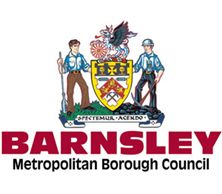 SECTION 1PAGE LEFT INTENTIONALLY BLANKBarnsley Metropolitan Borough Council2023/24 Narrative ReportThis narrative report aims to outline the Council’s corporate performance for the 2023/24 financial year, summarising the key messages for the reader of these accounts.The report will cover:Where is Barnsley?Barnsley is a large town in South Yorkshire, located approximately halfway between Leeds and Sheffield. The town centre lies on the west bank of the Dearne Valley. Barnsley is surrounded by several smaller settlements which together form the Metropolitan Borough of Barnsley. The borough is dissected by the M1 motorway.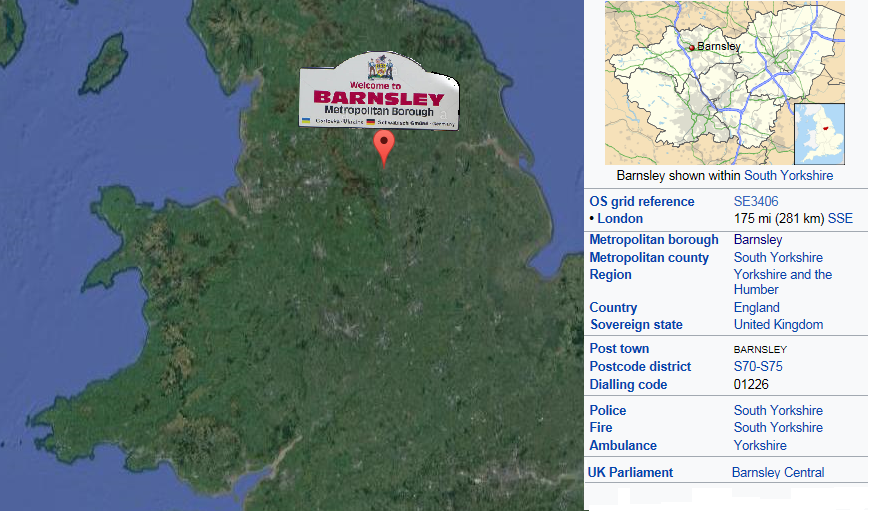 What is Barnsley’s Profile?The National Census for England and Wales was conducted in March 2021 and has started to be published by the Office of National Statistics in June 2022, with the initial population / demographic data released. The information below provides an initial analysis of the changes for the Borough on this initial data release, comparing to the 2011 Census.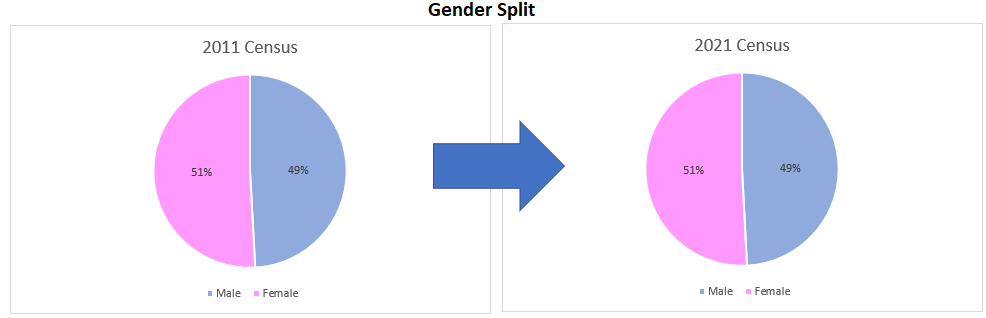 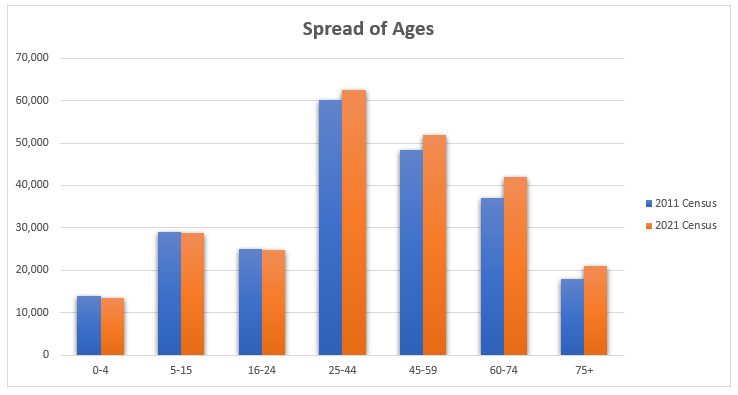 Interactive Maps of the Borough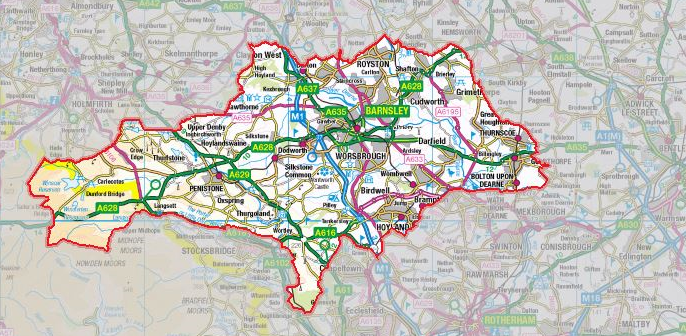 These interactive maps give key information about both the Borough in general and more specifically about the Council’s functions. The interactive maps that can be viewed from the link below include: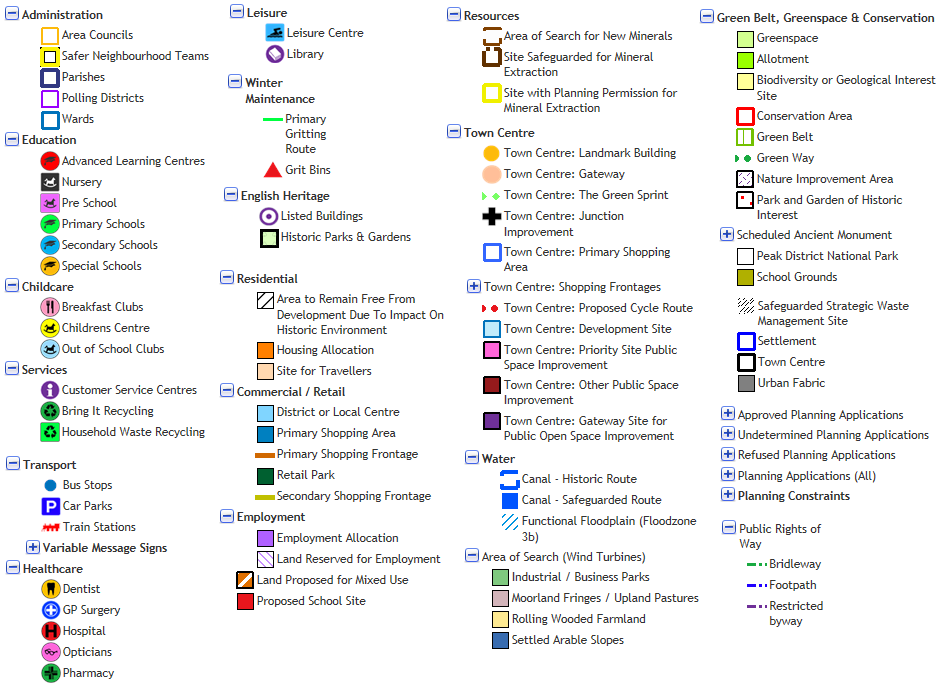 The link to all the above maps can be found here:https://www.barnsley.gov.uk/barnsley-maps/Who Are We?Barnsley Metropolitan Borough Council, created on 1 April 1974, is the local authority of the Metropolitan Borough of Barnsley in South Yorkshire, England. It is a Metropolitan District Council, one of four in South Yorkshire and one of 36 in the metropolitan counties of England and provides the majority of local government services in Barnsley.Further information on the Council’s Constitution can be found on the Council’s website and via the link below:Council's ConstitutionLocal Councillors (The Council)Local Councillors are elected by the community to decide how the Council should carry out its various activities. They represent public interest as well as individuals living within the ward in which he or she has been elected to serve a term of office.They have regular contact with the general public through council meetings, telephone calls or surgeries. Surgeries provide an opportunity for any ward resident to go and talk to their Councillor face to face and these take place on a regular basis.The Local Government Boundary Commission are currently running a consultation after a review to make sure councillors will represent a similar number of electors, and that ward arrangements will help the council work effectively. Further information can be found below;Boundary ProposalsA list of current Councillors can be found on the Council’s website and via the link below:Councillors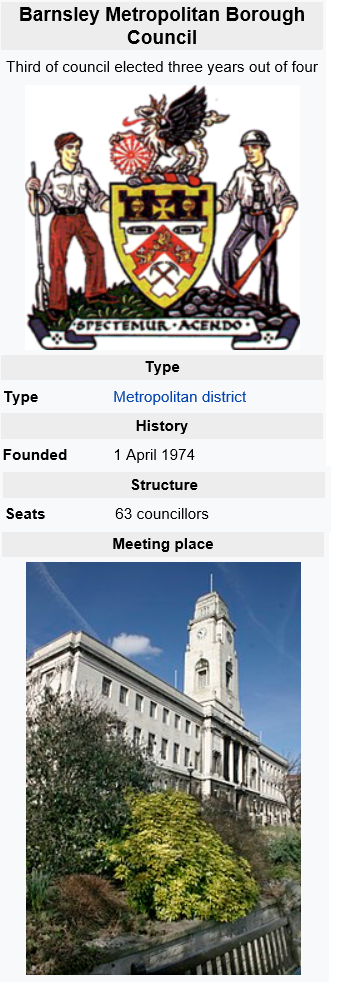 The CabinetThe Cabinet is composed of the Leader and seven other Councillors, who are all members of the biggest political group of the Council. It has overall responsibility for the services that the Council provides and works within the agreed policies and approved budget of the Council.Recommendations on major items of policy and on the annual budget and capital programme are passed to the Council for consideration and approval.Details of Council, Cabinet and other committees, including decisions / reports can be found on the Council’s website and via the link below:Committee DetailsCouncil Structure & Senior Management TeamFollowing a change to the Council’s responsibilities, specifically a new joint role in respect of the South Yorkshire Integrated Care Board (SYICB), a restructure took place as of 1st June 2022 with the Council and Cabinet portfolios being structured into four main service directorates: Place Health and Adults, Growth & Sustainability, Children’s Services & Public Health and Communities which are supported by a central suite of Core Services including:>Business Improvement, HR & Communications;> Governance & Business Support;> Financial Services;> Legal Services; and>Customer, Information & Digital Services.The 2023/24 management structure can be found on the Council’s website and via the link below:Management StructureOur Council PlanOur Key StrategiesOur Vision & Priorities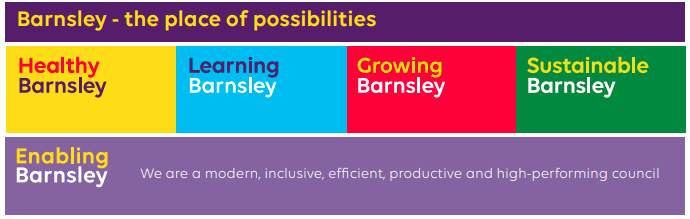 Our Corporate Priorities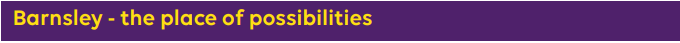 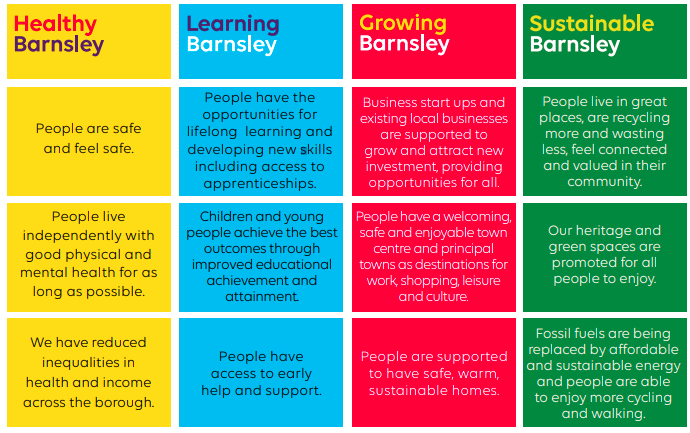 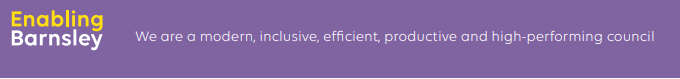 In working towards meeting these priorities our employees continue to use the values that are deeply embedded within the culture of the organisation 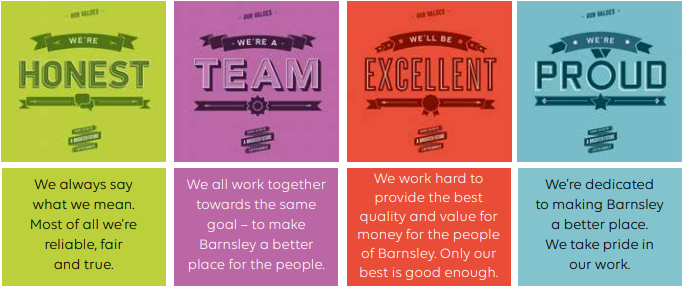 Key Performance Against Priorities The Council continues to work progressively to meet its Corporate Priorities. The charts and tables below show the progress during 2023/24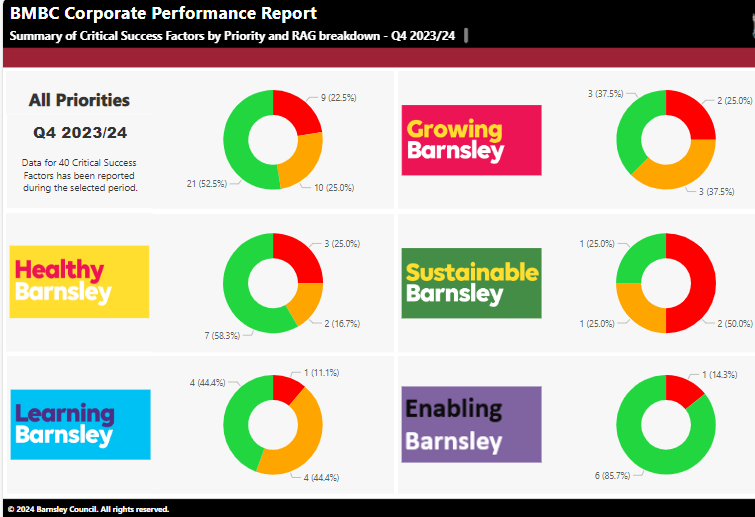 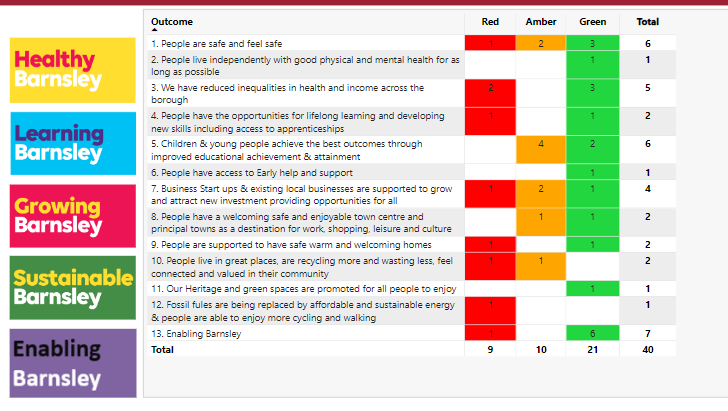 Individual quarterly performance reports for 2023/24 can be accessed via the links below:What The Council Spent in 2023/24 – Day to Day (Revenue)General Fund Executive Overview:The Council approved the 2023/24 budget on 23rd February 2023.  A balanced budget was approved based on the delivery of several budget reductions and efficiency measures and the need for a strong and sustained focus on ensuring that these measures were implemented within the agreed timeframe as well as the temporary use of £5.5M of previously earmarked reserves. The Council’s approved budget for 2023/24 totalled £230.4M (see below). During the year, the Council used reserves of £11.8M (on top of the £5.5M approved as part of the budget setting process), increasing the final year end budget to £242.2M.  Against this, the Council spent £260.3M, resulting in an overspend against resources of £18.1M, resulting in an overall total use of reserves in year of £35.4M. Resources totaling £35.1M have also been earmarked for slippage of schemes and specific expenditure commitments which are required to be resourced in 2024/25, leaving an overall movement in reserves of £0.3M.This position is in line with what has been reported consistently throughout the financial year with a slight improvement being reported at the end of the year compared to the forecast position (£20.1M) reported at Quarter 3 (31st December 2023). The table below provides a breakdown of the total costs during 2023/24 by key service (directorate) areas, as reported to the Council’s Cabinet.* after approved earmarked reservesThe management accounts for 2023/24 presented to Cabinet, outlines the overall position in line with quarterly reports. In line with accounting requirements, the earmarkings are not presented within the accounts in this manner. 2023/24 Approved BudgetThe Council set a net revenue expenditure budget of £230.4M for 2023/24 which was funded from Central Government grants including Revenue Support Grant (RSG) and Business Rate Top-Up Grant, the locally retained element of the business rates retention scheme, Section 31 Grants and income from Council Tax payers, Adult Social Care and Public Health Grant and previously earmarked reserves. In addition, some £11.8M of specific earmarked revenue reserves were drawn down during the year to give a revised year budget of £242.2M. The overall 2023/24 in year net spend was £260.3M.The table below analyses the proportion of income received by the Council from these sources during the year. The level of RSG is determined by Central Government whereas income from Business Rates and Council Tax is determined locally.Housing Revenue Account (HRA) Executive Overview:The Council’s overall Housing Revenue Account position, which relates specifically to the costs of providing Council houses within the Borough was an overspend of £0.4M. Cabinet have approved the use of reserves previously earmarked to fund this position.Individual quarterly monitoring reports for 2023/24 can be accessed via the links above.The Council’s Reserves PositionExecutive SummaryWhere the Council generates a surplus against its budget, the cumulative amount is held within reserves until required in the future. The Council’s total reserves at the end of 2023/24 totalled £241.0M split between general reserves of £219.9M and housing reserves of £21.1M. These reserves are earmarked for specific, one off projects/initiatives. A detailed breakdown can be found in Note 4 to the accounts.General Fund ReservesThe level of general fund reserves decreased from £219.7M at the start of 2023/24 to £219.4M at the end of the financial year, a net decrease of £0.3M which is outlined in the table below:The movement includes £35.1M of resources earmarked to fund current and future spend commitments in addition to slippage to schemes and programmes and therefore, those reserves are committed, but unspent at the end of the financial year.The position also includes the statutory transfer of the SEND deficit (£3.3M) together with earmarking £3.8M being the first instalment of the funding received via the DfE Safety Valve Programme (see below).However, the Council did use £35.9M of reserves during the year to fund the year end position. The table below breaks down the 2023/24 General Fund Reserves:DSG Safety Valve Agreement: BarnsleyDuring 2022/23 Barnsley Council was successful in gaining financial support from the DfE as part of the Safety Valve Programme. This resulted in an additional payment of £9.160m of DSG on 31 March 2023 and £3.75m on 31 March 2024. This has reduced the cumulative deficit amount to be carried forward into 2024/25. This additional DSG funding represents payments under the 5 year Safety Valve agreement, which commits the local authority to managing the DSG into an in-year balanced position by 2025/26 and in each subsequent year. Further instalment payments are conditional on the local authority (1) reaching a positive in-year balance by the end of 2025-26; (2) implementing the actions as set out in the DSG Management Plan, and (3) reporting annually to the DfE on progress towards the plan. The total additional payments from the DfE, under this agreement (£22.9m), would result in the elimination of the accumulated deficit in full by 2026/27.Housing Revenue Account ReservesThe level of Housing Revenue Account reserves decreased from £25.1M at the start of 2023/24 to £20.1M at the end of the financial year, a net decrease of £5.0M which is outlined in the table below:The main reason for this overall decrease is due to utilising specific reserves totalling £4.6M, namely housing growth reserves, on specific capital projects during 2023/24, and the drawdown of strategic reserves to fund the in year HRA deficit of £0.4M in 2023/24.The table below breaks down the 2023/24 Housing Revenue Account Reserves:What The Council Spent in 2023/24 (Capital)Executive Overview:In 2023/24, the Council spent £107.5M through its capital programme with the majority of the expenditure relating to the Council’s property, plant and equipment, such as land and buildings, the road / infrastructure network and council houses. The capital expenditure was funded from £96.1M worth of the Council’s own resources, such as grants, capital receipts and reserves. The remaining expenditure, totalling £11.4M, has been funded by prudential borrowing / leasing.Capital ExpenditureCapital expenditure during the year amounted to £107.5M (£91.6M in 2022/23), including Private Finance Initiative and other finance lease purchases. The table and chart below analyse the capital expenditure against the Council’s asset categories.The most significant scheme included within the table above is the Transforming Cities project which spent £5.3M during the year, included above within Property, Plant & Equipment. Other significant schemes to note are the Barnsley Homes Standard scheme relating to the Council’s houses and empty homes acquisitions and works to the highway network, including the scheme in relation to construction works around J37 of the M1. Capital FinancingThe table below shows the major sources of financing capital expenditure:Details of Material Assets DisposalsThe Council disposed of a number of assets during 2023/24. The material disposals are shown in the table below.Individual quarterly monitoring reports for 2023/24 can be accessed via the links below:2023/24 Treasury Management OverviewExecutive Overview:Facing continued economic uncertainty, the focus of the Council’s Treasury Management Strategy for 2023/24 was on managing risk:The focus of the Council’s borrowing strategy was on reducing its exposure to interest rate and refinancing risk, whilst maintaining a small under-borrowed position to keep its financing costs to a minimum. The purpose of the Council’s investment strategy was to ensure that its cash balances were invested prudently and were available when needed to meet the Council’s spending commitments. This reflects the recommended investment priorities of security, liquidity and yield (in that order).Borrowing Overview:Due to elevated long-term borrowing costs during 2023/24, the borrowing strategy has been to maintain a minimum proportion of fixed rate borrowing to limit the Council’s exposure to interest rate risk, whilst managing an appropriate level of internal borrowing in order to reduce the Council’s financing costs. In accordance with this strategy there was no new long-term borrowing undertaken during the year.Debt rescheduling opportunities increased due to market conditions and the rising interest rate environment, and as such, the Council repaid £55M LOBO loans during 2023/24. This has resulted in a net decrease of £73.4M on the Council’s borrowing portfolio during the 2023/24 financial year (shown in the table below).  This decrease consisted mainly of the repayment of LOBO loans together with scheduled principal repayments of PWLB borrowing.  Short-term temporary loans from other local authorities were used for cash flow purposes over the period to facilitate the repayment of the long-term borrowing. The Council has delivered to the approved interest rate exposure targets for 2023/24 and this means in the region of 70% of the Council’s overall borrowing requirement is currently being financed by long term, fixed rate borrowing.  Fixing out 70% of the Council’s Capital Financing Requirement (CFR) is considered prudent and affordable whilst leaving sufficient flexibility to maximise the use of internal balances and less expensive short-term/temporary borrowing.  The interest rate exposure targets are kept under review and reflect the medium-term forecasts for interest rates and the current uncertainties within the economy.  As mentioned above, further borrowing, unless deemed essential, will be delayed while interest rates remain at elevated levels and the Council has the option to utilise cash balances and reserves in lieu of long-term external borrowing. The Council reports its in year debt costs as a proportion of its net revenue stream [budget]. For 2023/24, the estimate at the start of the year was 9.47%, with the actual measure being some 7.69%, well within the target. This reduction was as a result of the repayment of the LOBO loans together with the temporary increase in investment returns in line with the rising interest rates which has offset the Council’s debt costs in 2023/24.Investment Overview:The Council’s investment strategy is to ensure that its cash balances are invested prudently and are available when needed to meet its spending commitments.The majority of transactions during the financial year related to short term fixed deposits with high rated financial institutions that met the Authority’s approved counterparty list.  To maintain sufficient liquidity, an appropriate balance of cash was deposited in the Council’s Money Market Funds and instant access accounts.  In terms of presentation in the Balance Sheet, the instant access investment balances are accounted for as “Cash and Cash Equivalents”.The Council’s investment balances decreased by £98.2M during the year primarily as a result of the debt rescheduling detailed previously, which resulted in the repayment of over £55M from existing cash balances.  The closing investment balance as at 31 March 2024 was £55.7M as detailed in the following table.Treasury ReportingIndividual quarterly monitoring reports for 2023/24 can be accessed via the links below:Summary of the Council’s Balance SheetThe Council’s summarised Balance Sheet is shown below, together with an explanation detailing what the categories represent:The table below provides a high-level explanation of the Council’s Balance Sheet from 1st April 2023 to 31st March 2024:Summary of the Council’s Pension Fund Position as at 31st March 2024Accounting BasisThe Council accounts for its Pension Fund position in accordance with IAS 19, which means that it accounts for the costs of retirement benefits when entitlement to those benefits has been earned rather than when they are actually paid to employees, which may be many years into the future. These future liabilities are to be met by fund assets which are acquired from employer and employee contributions and subsequently invested for a return. As at 31st March 2024, fund assets exceeded fund liabilities by £XX [£45.3M as at 31st March 2023], when an entity has a surplus in a defined benefit plan IFRIC 14 states it shall measure the net defined benefit asset at the lower of: (a) the surplus in the defined benefit plan; and (b) the asset ceiling. Funding BasisThe Pension Fund position, when assessed on a funding basis, is calculated in a different way to the accounting methodology and ultimately reflects the actual performance of the Council’s Pension Fund. It is the pension fund position on a funding basis that informs the Council’s ongoing contribution rate and the employees’ contribution rate. Any pension deficit on this funding basis must be made good over time. A triennial actuarial review assesses key assumptions and agrees any changes, including any increase in employer contributions, for a subsequent 3 year period with the aim of having a 100% funded scheme over the longer term. The latest review [in 2023] applies to the period 1st April 2023 to 31st March 2026.Executive Overview:The new risk management approach continues to be embedded across all management levels of the Council. The management of threats and concerns and the assurances needed regarding the achievement of the Councils objectives is considered a fundamental part of the normal business process and is crucial to the delivery of effective risk management and the implementation of good governance arrangements.A robust and dynamic Strategic Risk Register (SRR) sets the culture and tone for the management of threats, concerns and assurances across and throughout the Council. The proactive engagement of the Senior Management Team (SMT) in the Risk Management process through their ownership and review of the SRR demonstrates a strong commitment to lead and champion Risk Management ‘from the top’ and to further reinforce the continuing development of a Risk Management culture.The risks in the SRR are owned by SMT, with the management of individual risks being allocated to a Risk Manager (a member of SMT) and measures to mitigate risks allocated to Action Owners (being those senior managers best placed to take responsibility to drive the implementation of those actions).SMT is also responsible for ensuring that the SRR continues to express those high-level concerns, issues and areas of strategic focus which have a significant bearing upon the overall achievement of corporate objectives and that they are being appropriately managed.The Audit and Governance Committee provides assurances to the Council on the adequacy and effectiveness of the risk management framework, ensuring it is fit for purpose. The Audit and Governance Committee receives regular reports on the Councils risk management arrangements and on the management of key strategic risks; these include detailed presentations “a deep dive review” from the relevant Executive Director on strategic risks in their area. Executive Directors will attend the Audit and Governance Committee to present an update on their strategic risk(s) and answer questions raised by committee members. Oversight of the risk management framework is a key responsibility of the Audit and Governance Committee. Cabinet also receives six-monthly updates on strategic risks.Key DocumentsOur Council Plan for 2021 to 2024 sets out what we aim to achieve over three years. Our plan gives us a clear direction to recover from the COVID-19 pandemic and build our borough back better and fairer. It focuses on how we collectively deliver our services across the council to best support residents, communities, partners and business. It explains what we want to do, how we plan to do it, and how we'll measure whether we're on track to achieve it.The Council Plan has been developed by the work that has taken place for the Barnsley 2030 project through a series of activities with residents, businesses, employees and other key stakeholders across the borough to build a picture of what Barnsley is like now and want it to be like by 2030. In February 2024, the Council agreed an updated Medium Term Financial Strategy (MTFS) for the period 2024/25 – 2026/27. This included presenting balanced budget proposals for 2024/25 (after delivering agreed efficiency of £8.4M) together with a funding gap of £15.5M through to 2026/27. The Council has formulated a strategy and detailed plan to address both the short and medium-term funding gaps.  This includes a major transformational review of all service areas and the delivery of efficiency savings in line with the Asset Management Strategy approved in 2024. However, the approved MTFS also highlighted a number of ongoing pressures that could impact the current position:  The number and cost of Looked after Children in residential/foster care continues to rise;The plans for creating a sustainable Childrens Social Care workforce;Demand and cost for Adult Social Care;Delivering transformation / savings plans;Inflation and supply chain issues;Future funding reductions/uncertainty.As a result, and in line with agreed strategy, the Council’s Senior Management Team will provide an update to Elected Members during the year on: Progress against delivery of the major transformational review of all servicesManaging the delivery of services within agreed resources The formulation of an alternative savings plan (over and above the ongoing service transformation / asset management strategy) for consideration.The Form of the Statement of AccountsThe Statement of Accounts is a statutory publication required under the Accounts and Audit Regulations and prepared in accordance with the Code of Practice on Local Authority Accounting in the United Kingdom 2023/24 (The Code), published by the Chartered Institute of Public Finance and Accountancy (CIPFA). The Code specifies the principles and practices of accounting required to give a true and fair view of the Council’s financial position at the end of the year and the transactions of the Council during the year.The information contained in the various statements and notes are of a highly technical nature. To aid readers of the accounts, some of the technical areas around the accounting policies have been provided in Annex A through Annex E, with links to the individual areas of the accounts that they relate to.The layout of the 2023/24 Statement of Accounts is comprised of:Statement of Responsibilities for the Statement of Accounts;The Core Financial Statements; The Expenditure & Funding Analysis;Notes to the Core Financial Statements;The Supplementary Financial Statements and Notes including the Housing Revenue Account and the Collection Fund; andThe Group AccountsThese are explained in more detail below.All figures are rounded to the nearest thousand pounds.  This may create rounding discrepancies between the disclosure notes which do not reduce the accuracy and understanding of the statement.Statement of Responsibilities for the Statement of AccountsThis section explains the respective responsibilities of the Council and the Chief Finance Officer (CFO) in relation to the Statement of Accounts. The Council is responsible for ensuring that there are proper arrangements in place for financial administration, ensuring that value for money is achieved and approving the annual Statement of Accounts. The CFO is responsible for selecting and applying accounting policies, keeping accurate and timely accounting records, taking reasonable steps for the prevention and detection of fraud and complying with proper accounting practice as defined by The Code.The Core Financial StatementsThe Movement in Reserves Statement (MIRS) – This statement shows the movement in the year on the different reserves held by the Council, analysed into ‘useable reserves’ (i.e. those that can be applied to fund expenditure or reduce local taxation) and other reserves.The surplus or deficit on the Provision of Services line shows the accounting / economic cost of providing the Council’s services, more details of which are shown in the Comprehensive Income and Expenditure Statement. These are different from the statutory amounts required to be charged to the General Fund balance and the Housing Revenue Account for Council Tax setting and dwellings rent setting purposes. The Net Increase / Decrease before Transfers to Earmarked Reserves line shows the statutory General Fund balance and Housing Revenue Account balance before any discretionary transfers to or from earmarked reserves undertaken by the Council.The Comprehensive Income and Expenditure Statement (CI&ES) – This statement shows the accounting cost in the year, of providing services in accordance with generally accepted accounting practices, rather than the amount to be funded from taxation. Authorities raise taxation to cover expenditure in accordance with regulations; this is different to the accounting cost. The taxation position is shown in the Movement in Reserves Statement.The Balance Sheet – The Balance Sheet shows the value of the assets and liabilities recognised by the Council, as at 31st March 2024. The net assets of the Council (assets less liabilities) are matched by the reserves held by the Council. Reserves are reported in two categories. The first category of reserves is useable reserves, i.e. those reserves that the Council may use to provide services, subject to the need to maintain a prudent level of reserves and any statutory limitations on their use (for example the Capital Receipts Reserve that may only be used to fund capital expenditure or repay debt). The second category of reserves is those that the Council is not able to use to provide services. This includes reserves that hold unrealised gains and losses (for example the Revaluation Reserve), where amounts would only become available to provide services if the assets were sold; and reserves that hold timing differences shown in the Movement in Reserves Statement line ‘adjustments between accounting basis and funding basis under regulations’.The Cash Flow Statement – The Cash Flow Statement shows the changes in cash and cash equivalents of the Council during the reporting period. The statement shows how the Council generates and uses cash and cash equivalents by classifying cash flows as operating, investing and financing activities. The amount of net cash flows arising from operating activities is a key indicator of the extent to which the operations of the Council are funded by way of taxation and grant income, or from the recipients of services provided by the Council. Investing activities represent the extent to which cash outflows have been made for resources which are intended to contribute to the Council’s future service delivery. Cash flows arising from financing activities are useful in predicting claims on future cash flows by providers of capital (i.e. borrowing) to the Council. Notes to the Core Financial StatementsThe Expenditure and Funding Analysis is designed to demonstrate to council tax and rent payers, how the funding available to the Council (i.e. government grants, rents, council tax and business rates) for the year has been used in providing services, in comparison with those resources consumed or earned by authorities in accordance with generally accepted accounting practices. The Expenditure and Funding Analysis also shows how this expenditure is allocated for decision making purposes between the Council’s directorates. Income and expenditure accounted for under generally accepted accounting practices is presented more fully in the Comprehensive Income and Expenditure Statement.There are a number of disclosure notes that present further detail behind the figures in the Core Financial Statements, categorised by the predominant statement that they support.Notes Relating to the Expenditure & Funding Analysis;Notes Relating to the Movement in Reserves Statement;Notes Relating to the Comprehensive Income & Expenditure Statement;Notes Relating to the Balance Sheet;Notes Relating to the Cash Flow Statement;Notes Relating to Other Disclosures.The Supplementary Financial StatementsThe Housing Revenue Account Comprehensive Income and Expenditure Statement - Local authorities are required by law to account separately for all transactions relating to the cost of local authority housing by way of the Housing Revenue Account (HRA). This account shows in more detail where the resources are spent in maintaining and managing the Council’s council houses, and the sources of income to meet these costs.The Collection Fund - The Collection Fund is an agent’s statement that reflects the statutory obligation for billing authorities to maintain a separate Collection Fund. The statement shows the transactions of the Council in relation to the collection from taxpayers and distribution to local authorities and Central Government of Council Tax and Business Rates.The Group AccountsThe Group Accounts – The Group Accounts are a consolidated set of financial statements that represent the overall activities of the companies that the Council has an interest in, where deemed material.Changes of Accounting Policies in 2023/24There has been no change to the Council’s accounting policies for 2023/24.Post Balance Sheet EventsThe Council has had one school transfer to an academy as at 31st May 2024. The net book value of this school is £4m.  This is a non-adjusting post Balance Sheet event.Note 18 details the post balance sheet events in more depth including the potential impact on the Council.SECTION 3 – STATEMENT OF RESPONSIBILITIES FOR THE STATEMENT OF ACCOUNTSThe Council’s ResponsibilitiesThe Council is required to:Make arrangements for the proper administration of its financial affairs and to secure that one of its Officers has the responsibility for the administration of those affairs. In this Council, that Officer is the Director of Finance (Chief Finance Officer);Manage its affairs to secure economic, efficient and effective use of resources and safeguard its assets; andApprove the Statement of Accounts.The Chief Finance Officer’s ResponsibilitiesThe Chief Finance Officer is responsible for the preparation of the Council’s Statement of Accounts in accordance with proper practices as set out in the CIPFA / LASAAC Code of Practice on Local Authority Accounting in the United Kingdom (‘The Code’).In preparing this Statement of Accounts, the Chief Finance Officer has:Selected suitable accounting policies and then applied them consistently; Made judgements and estimates that were reasonable and prudent;Complied with the Local Authority Code;Kept proper accounting records which were up to date;Taken reasonable steps for the prevention and detection of fraud and other irregularities;Assessed the Council’s and the Group’s ability to continue as a going concern, disclosing, as applicable, matters related to going concern;Used the going concern basis of accounting on the assumption that the functions of the Council and the Group will continue in operational existence for the foreseeable future; andMaintained such internal control as they determine is necessary to enable the preparation of financial statements that are free from material misstatement, whether due to fraud or error.In conclusion, the Chief Finance Officer certifies that this Statement of Accounts presents a true and fair view of the financial position of the Council as at 31st March 2024.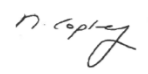 SECTION 4 – CORE FINANCIAL STATEMENTSTHE MOVEMENT IN RESERVES STATEMENTFor a description of this statement – click hereTHE MOVEMENT IN RESERVES STATEMENTTHE COMPREHENSIVE INCOME AND EXPENDITURE STATEMENTFor a description of this statement – click hereContinued overleaf.THE COMPREHENSIVE INCOME AND EXPENDITURE STATEMENT (CONTINUED)BALANCE SHEET AS AT 31st MARCH 2024For a description of this statement – click hereContinued overleafBALANCE SHEET AS AT 31st MARCH 2024 (CONTINUED)* The DSG Adjustment account was a new requirement for 2020/21. The Movement in Reserves Statement shows the adjustment to the opening balances, in accordance with SI The Local Authorities (Capital Finance and Accounting) Regulations (the 2003 Regulations) as amended.CASH FLOW STATEMENTFor a description of this statement – click here* Cash in Transit represents the timing difference between payments being made by the Council to its creditors and receipts received from its debtors, which have been accounted for in the Council’s Statement of Accounts and the clearing of those payments in the year end bank balance.Accounting Policy 5 defines the Council’s policy with regards classification of financial instruments as cash equivalents.SECTION 5 – NOTES TO THE CORE FINANCIAL STATEMENTSTHE EXPENDITURE AND FUNDING ANALYSISFor a description of this note – click hereTHE EXPENDITURE AND FUNDING ANALYSIS (CONTINUED)NOTES PRIMARILY RELATING TO THE EXPENDITURE & FUNDING ANALYSIS*22/23 was based on Gross expenditure rather than Net expenditure with the comparable figure for 23/24 being 84,838,000.Adjustments From Management Accounts to Financial Reporting Format – Explanatory NotesNote 1A: Management Accounts as Per Final Accounts ReportThis column represents the net revenue expenditure (management accounts) of the Council’s Directorates, as reported to Cabinet throughout the financial year.Note 1B: Presentational Adjustments from Management Accounts to Financial AccountsThis column represents the presentational adjustments from the management accounts to align to the financial statements. Such adjustments include the treatment and presentation of reserves and earmarkings, separate reporting of exceptional items and to reflect differences in reporting for specific corporate items, e.g. COVID 19.Note 1C: Items Not Included in Net Cost of ServicesAdjustments for items that are not deemed, as per the Accounting Code of Practice, as service specific income and expenditure but which represent other corporate items: Other Operating Income & Expenditure – generally relates to precepts / levies that are accounted for within service budgets from a management accounts perspective but a corporate cost as per the financial reporting requirements; Financing & Investment Income & Expenditure – generally relates to corporate income and expenditure such as interest payments servicing the Council’s debt and interest receivable from its financial investments and dividends from its interests in companies. Also included within this are the external element of services that are accounted for as trading undertakings;Taxation & Non-Specific Grant Income & Expenditure – relates to non-specific grant received and accounted for within service budgets from a management accounts perspective.Note 1D: Items Not Included Within The CI&ESAdjustments that, under the Accounting Code of Practice, are not reported from a financial reporting point of view within the Comprehensive Income & Expenditure Statement but as a movement in reserves:These adjustments generally relate to capital items such as the statutory charges for capital financing i.e. Minimum Revenue Provision and capital funded by revenue / reserves and the statutory accounting for the treatment of the Council’s DSG Deficit. Also included is the accounting recognition of the element of the pension deficit payment and the adjustment in relation to financial instruments.Note 1E: Corporate Funding / ExpenditureThis column brings in the Council’s corporate, non-specific funding for the year together with other corporate items of expenditure:Other Operating Income & Expenditure – generally relates to the precept payments collected by the Council and paid over to the parish councils; Taxation & Non-Specific Grant Income & Expenditure – relates to the non-specific income that the Council receives in year to fund its net expenditure, including Revenue Support Grant (RSG), Council Tax, Business Rates and S31 Grants.Note 1F: Net Expenditure Chargeable to the General Fund and HRA BalancesThis column shows the Council’s financial position in terms of its in-year movement in general fund and housing revenue account reserve positions. These can be seen in terms of both types of reserves in Note 4.Note 1G: Items Presented Within The Movement in Reserves StatementThe items captured within this row are such items that, in accordance with the Code of Practice, are not to be included within the Comprehensive Income & Expenditure Statement (Accounting Basis) but are chargeable to the General Fund Balance under statutory provisions. These are duly deducted or added to the General Fund Balance via the Movement in Reserves Statement (Funding Basis). This row therefore purely represents presentational adjustments to allow reconciliation between the accounting basis and funding basis.Adjustments between Funding and Accounting Basis per Directorate – Explanatory NotesNote 2A: Adjustments for Capital PurposesAdjustments for capital purposes – this column adds in depreciation and impairment and revaluation gains and losses in the services line and for:Other Operating Income & Expenditure – adjusts for capital disposals with a transfer of income on disposal of assets and the amounts written off for those assets.Taxation & Non-Specific Grant Income & Expenditure – capital grants are adjusted for income not chargeable under generally accepted accounting practices. Revenue grants are adjusted from those receivable in the year to those receivable without conditions or for which conditions were satisfied throughout the year. The Taxation and Non Specific Grant Income and Expenditure line is credited with capital grants receivable in the year without conditions or for which conditions were satisfied in the year.Items Presented Within The Movement in Reserves Statement – generally relate to capital items such as the statutory charges for capital financing i.e. Minimum Revenue Provision and capital funded by revenue / reserves.Note 2B: Net Change for the Pensions AdjustmentsNet change for the removal of pension contributions and the addition of IAS 19 Employee Benefits pension related expenditure and income:For Net Cost of Services this represents the removal of the employer pension contributions made by the Council as allowed by statute and the replacement with current service costs and past service costs. The change also includes the recognition of the pension deficit payment, relating to the year.For Financing & Investment Income & Expenditure – the net interest on the defined benefit liability is charged to the CIES.For Items Presented Within The Movement in Reserves Statement – the pension deficit element recognised against the general fund.Note 2C: Other Differences Other differences between amounts debited/credited to the Comprehensive Income and Expenditure Statement and amounts payable/receivable to be recognised under statute:For Financing & Investment Income & Expenditure - the other differences column recognises adjustments to the General Fund for the timing differences for premiums and discounts.The charge under Taxation & Non-Specific Grant Income & Expenditure represents the difference between what is chargeable under statutory regulations for Council Tax and NDR that was projected to be received at the start of the year and the income recognised under generally accepted accounting practices in The Code. This is a timing difference as any difference will be brought forward in future Surpluses or Deficits on the Collection Fund.For Items Presented Within The Movement in Reserves Statement – these adjustments relate to the entries relating to the financial instrument adjustment account and the Council’s DSG deficit.NOTES PRIMARILY RELATING TO THE MOVEMENT IN RESERVES STATEMENTThe following sets out a description of the reserves that the adjustments are made against:General Fund BalancesThe General Fund is the statutory fund into which all the receipts of a Council are required to be paid and out of which all liabilities of the Council are to be met, except to the extent that statutory rules might provide otherwise. These rules can also specify the financial year in which liabilities and payments should impact on the General Fund balance, which is not necessarily in accordance with proper accounting practice. The General Fund balance therefore summarises the resources that the Council is statutorily empowered to spend on its services or on capital investment (or the deficit of resources that the Council is required to recover) at the end of the financial year. However, the balance is not available to be applied to fund HRA Services.There are two types of General Fund balances as detailed below:Non-Specific Reserves – these reserves are general in nature and are not earmarked for a specific use in the future. Included within this balance is the Minimum Working Balance which is retained for unforeseen circumstances and Strategic Reserves that are held with consideration towards the Council’s Medium Term Financial Strategy; andEarmarked Reserves – these reserves have a specific use on a particular activity / scheme.Note 4 identifies the movement between the two types of General Fund Reserves.Housing Revenue Account (HRA) BalancesThe Housing Revenue Account Balance reflects the statutory obligation to maintain a revenue account for local authority council housing provision in accordance with Part IV of the Local Government and Housing Act 1989. It contains the balance of income and expenditure as defined by the 1989 Act that is available to fund future expenditure in connection with the Council’s landlord function or, where in deficit, that is required to be recovered from tenants in future years. The services provided by the HRA include; Council house management, rent collection, letting, tenant participation, repairs and maintenance, estate management, caretaking and other tenant related services.Useable Capital Receipts ReserveThe Useable Capital Receipts Reserve holds the proceeds from the disposal of land or other assets, which are restricted by statute from being used other than to fund new capital expenditure or to be set aside to finance historical capital expenditure. The balance on the reserve shows the resources that have yet to be applied for these purposes at year end.Major Repairs ReserveThe Council is required to maintain the Major Repairs Reserve, which controls the application of the notional Major Repairs Allowance (MRA). The MRA is restricted to being applied to new capital investment in HRA assets or the financing of historical capital expenditure by the HRA. The balance shows the notional MRA that has yet to be applied at year end.Capital Grants Unapplied ReserveThe Capital Grants Unapplied Reserve holds the grants and contributions received towards capital projects for which the Council has met the conditions that would otherwise require repayment of the monies, but which have yet to be applied to meet expenditure.* The DSG Adjustment account was a new requirement for 2020/21. The Movement in Reserves Statement shows the adjustment to the opening balances, in accordance with SI The Local Authorities (Capital Finance and Accounting) Regulations (the 2003 Regulations) as amended.Capital Adjustment AccountThe Capital Adjustment Account absorbs the timing differences arising from the different arrangements for accounting for the consumption of non-current assets and for financing the acquisition, construction or enhancement of those assets under statutory provisions. The Account is debited with the cost of acquisition, construction or enhancement as charges for depreciation, impairment losses and amortisations are charged to the Comprehensive Income and Expenditure Statement (with reconciling postings from the Revaluation Reserve to convert fair value figures to an historical cost basis). The Account is credited with the amounts set aside by the Council as finance for the costs of acquisition, construction and enhancement.Where applicable, the Account will contain accumulated gains and losses on Investment Properties and gains on donated assets that have yet to be consumed by the Council.The Account also contains revaluation gains accumulated on Property, Plant and Equipment before 1st April 2007, the date that the Revaluation Reserve was created to hold such gains.Note 3 provides details of the source of all transactions posted to the Account, apart from those involving the Revaluation Reserve.Deferred Capital Receipts ReserveThe Deferred Capital Receipts Reserve holds the gains recognised on the disposal of non-current assets but for which cash settlement has yet to take place. Under statutory arrangements, the Council does not treat these gains as useable for financing new capital expenditure until they are received. When the deferred cash settlement eventually takes place, amounts are transferred to the Capital Receipts Reserve.Financial Instruments Adjustment AccountThe Financial Instruments Adjustment Account absorbs the timing differences arising from the different arrangements for accounting for income and expenses relating to certain financial instruments and for bearing losses or benefiting from gains per statutory provisions. The Council uses the Account to manage premiums paid on the early redemption of loans. Premiums are debited to the Comprehensive Income and Expenditure Statement when they are incurred but reversed out of the General Fund balance to the Account in the Movement in Reserves Statement. Over time, the expense is posted back to the General Fund balance in accordance with statutory arrangements for spreading the burden on Council Tax. The balance on the Account as at 31st March 2020 will be charged to the General Fund over the next 37 years.Pensions ReserveThe Pensions Reserve absorbs the timing differences arising from the different arrangements for accounting for post-employment benefits and for funding benefits in accordance with statutory provisions. The Council accounts for post-employment benefits in the Comprehensive Income and Expenditure Statement as the benefits are earned by employees accruing years of service. The liabilities recognised are updated to reflect inflation, changing assumptions and investment returns on any resources set aside to meet the costs. However, statutory arrangements require benefits earned to be financed, as the Council makes employer’s contributions to pension funds or eventually pays any pensions for which it is directly responsible. The debit balance on the Pension’s Reserve therefore shows a substantial shortfall in benefits earned by past and current employees and the resources the Council has set aside to meet them. The statutory arrangements will ensure that funding will have been set aside by the time the benefits come to be paid.Financial Instruments Revaluation ReserveThe Financial Instruments Revaluation Reserve contains the gains made by the Council arising from increases in the value of its investments that are measured at fair value through other comprehensive income and expenditure. The balance is reduced when investments with accumulated gains are: revalued downwards or impaired and the gains are lost; anddisposed of and the gains are realised. Revaluation ReserveThe Revaluation Reserve contains the gains made by the Council arising from increases in the value of its Property, Plant and Equipment. The balance is reduced when assets with accumulated gains are:Revalued downwards or impaired and the gains are lost;Used in the provision of services and the gains are consumed through depreciation or;Disposed of and the gains are realised.The Reserve contains only revaluation gains accumulated since 1st April 2007, the date that the Reserve was created. Accumulated gains arising before that date are consolidated into the balance on the Capital Adjustment Account.Accumulated Absences AccountThe Accumulated Absences Account absorbs the differences that would otherwise arise on the General Fund balance from accruing for compensated absences earned but not taken in the year, e.g. annual leave entitlement carried forward at 31st March 2024. Statutory arrangements require that the impact on the General Fund balance is neutralised by transfer to or from the Account.Collection Fund Adjustment AccountThe Collection Fund Adjustment Account manages the differences arising from the recognition of Council Tax income in the Comprehensive Income and Expenditure Statement, as it falls due from Council Tax payers compared with the statutory arrangements for paying across amounts to the General Fund from the Collection Fund.Dedicated Schools Grant Deficit Adjustment Account The Dedicated Schools Grant Deficit Adjustment Account is a statutory account where the Council must hold its DSG schools deficit, in accordance with amended statutory instrument, The Local Authorities (Capital Finance and Accounting) Regulations 2003, as amended.NOTES PRIMARILY RELATING TO THE COMPREHENSIVE INCOME & EXPENDITURE STATEMENTThe Council’s expenditure and income is analysed as follows:Segmental Expenditure & IncomeThe table above has been analysed between reporting segments of the Council (e.g. Directorates) and the non-directorate specific entries which predominately relates to the adjustments of a corporate nature, not included within the Net Cost of Services.Amounts included in the Comprehensive Income & Expenditure Statement for contracts with service recipients are as follows:There are no amounts included in the Balance Sheet for contracts with service recipients as the material contractual arrangements relate to the specific financial year.Material Items of Income & ExpenseIn 23/24 there were no material items of income and expense. Exceptional ItemsThese exceptional items are exceptional under the definition and had a material net effect on the Council’s statements in 2023/24.  In 23/24 the Household Support Grant has been reported as exceptional due to the nature of the funding.Household Support GrantDuring 2023/24, the Council accessed the Government’s Household Support Fund to provide support to low-income households with energy and food costs.  Almost £4.7m was paid out to Barnsley residents.The Council Acting as an Agent on Behalf of The GovernmentIn addition to the above, where the Council has been deemed to be acting as an agent on behalf of the Government, where the Council facilitates the payments but has no discretion in terms of what the payments should be and who they are to be made to, these payments and associated grant funding are not accounted for as Council spend and income, in accordance with the Code. The balance of payments / receipts is shown as a creditor / debtor to The Government on the Council’s Balance Sheet representing monies owed back to the Government (creditor) or monies owed to the Council (debtor).In 2023/24, no new grants were received, in 2022/23 all payments to third parties were made relating to prior years.  The table shows the composition of these positions.School Academy ConversionsWhere a maintained school transfers to Academy status, the Council’s assets are leased to the respective academy trust. In accounting terms, the academy trust controls these assets; therefore, the transfer is accounted for as a disposal (see arrangements at Note 25). In 2023/24, 3 schools converted into academies (22/23 no schools converted).  The amounts written out of the Council’s Balance Sheet in 2023/24 are as follows:These exceptional items are presented within the ‘Other Operating Income & Expenditure’ section of the Comprehensive Income & Expenditure Statement.Details of those units are as follows:*Building services includes the costs of running the Council’s own operational buildings as well those within trading services.Trading operations are incorporated into the Comprehensive Income and Expenditure Statement. Some are an integral part of the Council’s services to the public (e.g. refuse collection), whilst others are support services to those services (e.g. Information Services). The internal expenditure of these operations is allocated or recharged to headings in the Net Cost of Services. Only a residual amount of the net surplus / deficit on trading operations is charged as Financing and Investment Income and Expenditure (see Comprehensive Income & Expenditure Statement) relating to trading with external organisations:During 2023/24, the Council has recognised impairment / revaluation losses of £30.744M (£62.372 in 2022/23) through the Comprehensive Income & Expenditure Statement as shown below:Children & Young People Service Aligned Budget ArrangementThe Council has continued with the Children & Young People (CYP) aligned budget arrangement with the former Barnsley Clinical Commissioning Group (1 April to 30 June 2023) and its replacement from July 2023 – Barnsley Place Integrated Care Board (ICB). Barnsley ICB was legally established from July 2023. It is a statutory NHS body responsible for meeting the health needs of the population, managing the NHS budget and arranging for the provision of health services in a geographical area.The CYP aligned budget arrangement, which is constituted under Section 75 of the NHS Act, is underpinned by a formal partnership agreement. The aligned budget arrangement has been subsumed within the Children’s Trust arrangement and is managed by the Executive Commissioning Group (ECG), which is a sub-body of the Trust Executive Group (TEG). The ECG, on behalf of the TEG, agrees the respective aligned budgets of both organisations and the funding allocations for the provision of integrated social & community health care services. *SWYPFT – South & West Yorkshire Partnership Foundation Trust.** Recognised within Barnsley Councils CIESIncome & Expenditure AccountGovernance ArrangementsThe budget alignment arrangement with the ICB does not pose any significant financial risk to the Council as the funding / budget arrangement (with associated risks) is clearly separated and reflects the statutory functions of both organisations. The following explain the current contractual arrangements in respect to health services:BMBC will continue to act as the lead commissioner for all community health services (on behalf of the NHS Barnsley Clinical Commissioning Group (CCG)).Children’s community health services are delivered by South West Yorkshire Partnership NHS Foundation Trust (SWYPFT) under contract with clear accountability (in terms of performance and clinical risk) to the ICB for delivering improved outcomes. These health services include Children and Adolescent Mental Health Services (CAMHS), Children’s Therapy (including physiotherapy, occupational and speech & language therapies), etc.The Better Care Fund Pooled ArrangementThe Council and the NHS have been operating a ‘pooled’ budget arrangement with respect to the Better Care Fund (BCF) since April 2015. The aims of the BCF are to improve outcomes for the population of Barnsley through increased integration of health and social care services. The BCF pooling arrangement is underpinned by a Section 75 agreement between the Council and Integrated Care Board (which replaced the Barnsley Clinical Commissioning Group from July 2023). Governance arrangements are in place through the Barnsley Health and Wellbeing Board. The ICB (previously the CCG) is the host organisation of the BCF ‘pooled budget’ during the 2023/24 financial year.A summary of the pooled budget is shown below:Explanation of Above TablesValue of Aligned Budgets – Represents the resources made available and aligned by both organisations to the arrangement from which services are commissioned.Value of Commissioned Services – Represents the value of the various services commissioned from the pool / aligned resources. It forms the budget figures against the individual service areas / client groups in the Income and Expenditure Account. This table also brings in any over or under-spends from the Income and Expenditure Account.Balance at 31st March – Represents the balance of funding across the pool, based on actual expenditure incurred against the resources made available by both organisations.Distribution of Overspend – Represents the additional contribution required from both organisations in order to fund the over-spend and hence balance the pool.Income and Expenditure Account – Represents the value of services commissioned from the pool (budget) and the actual costs incurred by the providers in delivering those services, resulting in a net over / underspend across the pool. This net over / underspend is reflected in the Services Commissioned from Pooled Budget table.South Yorkshire Regional Adoption AgencyThe Children’s Act 2002 (s3) requires each Council to maintain within its area an adoption service designed to meet the needs of children who may be adopted, their parents, natural parents and former guardians. In June 2015, the Department for Education (DfE) published their plans for ‘Regionalising Adoption services’ with the expectation for all authorities to be part of a Regional Adoption Agency by 2020. The South Yorkshire Regional Adoption Agency (SYRAA) was legally established (underpinned by a legal partnership agreement) on 1 January 2021 and consist of the following contributing authorities - Rotherham MBC, Barnsley MBC, Sheffield CC and City of Doncaster Council. The financial model for the SYRAA is based on each Local Authority transferring their operational budget (2020/21 baseline) for Adoption into the SYRAA. The City of Doncaster Council is the Lead Authority and maintain central expenditure incurred in the provision of adoption service by the SYRAA. Subject to the decision by the SYRAA Partnership Board, year-end surpluses or deficits are redistributed across all contributing authorities. This represents the net position or liability for the Council and is included in the CI&ES.* The budget contribution for each local authority shown above is net of any redistribution of year-end surpluses (or underspends) as agreed by the SYRAA Partnership Board. The Council paid the following amounts to members of the Council during the year:The table below sets out the remuneration disclosures for Senior Executive Officers of the Council (as defined in Local Authority Accounting Panel Bulletin 85):*	Pension contributions are paid on behalf of the officer, as opposed to paid directly to the officer.Explanatory Notes:A	Post holder left their post on 1st October 2023B 	Post holder started their post on 2nd October 2023C 	Post holder started their post on 10th April 2023*	Pension contributions are paid on behalf of the officer, as opposed to paid directly to the officer.Explanatory Notes:A	Post holder left their post on 31st May 2022B	Post holder started their post on 21st July 2022C	Post holder started their post on 24th May 2022The number of other employees whose remuneration, excluding pension contributions, was £50,000 or more, in bands of £5,000, is shown in the table below. The total number of employees falling within the various bands is affected by termination / redundancy payments made to certain employees who left the Council during the year (in accordance with the Authority and Pension Authority’s retirement schemes). Senior Officers disclose in the remuneration table above are excluded from below.The numbers of exit packages with total cost per band and total cost of the redundancies and other departures are set out in the table below: The exit packages relating to Senior Officers are not included in the exit packages table above as they are shown in the Senior Officers table.The Council’s appointed external auditor for 2022/23 and 2023/24 was Grant Thornton UK LLP. The above table shows the cost of the audit services in respect of external audit work relating to both financial years. In practice, due to when the work is undertaken by the auditors, these costs can be charged in different financial years to the one in which their work relates.All specific income relating to grants, contributions and donations that are significant in value are listed individually in the table below:DSG is ring fenced and can only be applied to meet expenditure properly included in the Schools’ Budget. The Schools’ Budget comprised the element delegated (in the form of budget shares) to maintained schools to meet the provision of education to pupils and the element centrally retained and managed by the Council to meet a range of educational services provided on a Council-wide basis to all schools / sometimes academies. Over and under spends on the two DSG elements are required to be accounted for separately.Details of the deployment of DSG funding received by the Council for the year are as follows:*Central Expenditure in-year adjustments includes a £3.750m Safety Valve grant received from the Government in 23/24 (£9.160m in 22/23). The Safety Valve programme targets those local authorities with the highest DSG deficits and requires the Council to set out (via the DSG Management Plan) how it will control the DSG deficit (relating to Special Education Needs & Disabilities) and reach an in-year balance. The Council was successful in entering into a Safety Valve Agreement with the DfE in 2022/23. Under this agreement the DfE has committed to meeting the accumulated DSG deficit (held in the DSG unusable reserve). Safety Valve payments would be made in instalments over 5 years and is subject to continued satisfactory progress in delivering the actions to achieve a sustainable SEND system.The Council is required to disclose material transactions with related parties which are defined as bodies or individuals that have the potential to control or influence the Council or to be controlled or influenced by the Council. Disclosure of these transactions allows readers to assess the extent to which the Council might have been constrained in its ability to operate independently or might have been able to limit another party’s ability to bargain freely with the Council.During 2023/24 Barnsley Council did a review of those organisations included within this note and removed those that no longer fall within IAS 24.The Public SectorCentral GovernmentCentral Government has effective control over the general operations of the Council – it is responsible for providing the statutory framework within which the Council operates, provides the majority of its funding in the form of grants and prescribes the terms of many of the transactions with other parties (e.g. Council Tax bills, housing benefits). Grants received from Government Departments are set out in the subjective analysis in Note 6. Grant receipts outstanding at 31st March 2024 are shown in Note 33 and Grants recognised through the Comprehensive Income & Expenditure statement during the year are shown in Note 15. Local AuthoritiesAll local authorities are subject to common control by Central Government. They often work in partnership with each other to provide services to the public. The Council has several specific relationships / partnerships with different local authorities including where it is a member of a City Region and other joint authorities such as South Yorkshire Fire & Rescue Authority, South Yorkshire Police & Crime Commissioner, and South Yorkshire Pensions Authority.NHS Bodies The Council has pooled / aligned budget arrangements with NHS Barnsley Integrated Care Board (ICB), formerly referred to as the Clinical Commissioning Group (CCG), for both the provision of Children Services within Barnsley and the Better Care Fund (BCF). Transactions and balances outstanding specifically related to the pooling arrangements are detailed in Note 11.Related IndividualsMembersMembers of the Council have direct control over the Council’s financial and operating policies. The total of members’ allowances paid in 2023/24 is shown in Note 12. During 2023/24, no material works, or services were commissioned from companies with which a Member had an interest.Senior OfficersSenior Officers within the Council’s Senior Management Team (SMT) are responsible for ensuring that policies approved, and decisions made by members are implemented effectively. The remuneration of senior officers is shown in Note 13. During 2023/24, no senior officers of the Council have declared a material interest in any companies.SubsidiariesThe Council has interests in two wholly owned subsidiaries, details of which are shown below: Berneslai Homes LtdBerneslai Homes Ltd is an Arm’s Length Management Organisation responsible for managing homes on behalf of the Council. Specifically, it is responsible for managing all the landlord services for the Council’s 17,963 homes including rent collection, arrears recovery, repairs and maintenance, dealing with empty properties and all tenancy matters.Berneslai Homes Ltd is an independent company committed to working in partnership with the Council and the communities in which it works to deliver high quality housing services to local people. The company came into existence in December 2002 and is a wholly owned subsidiary of the Council but overseen by a Board of Directors rather than a Committee of the Council.The Council guarantees the full amount of any pension fund deficit of Berneslai Homes. The actuary has assessed a net surplus at £28.285M as at 31st March 2024 however this is capped at £0 under IFRIC 14 (£15.210M surplus as at 31st March 2023). The Council’s group accounts consolidate Berneslai Homes’ financial position into the overall group position.An analysis of both Berneslai Homes’ income and expenditure for the accounting periods above and asset and liability balances at the end of those accounting periods is shown in the table below, specifically showing:Of the income and expenditure amounts above, the amounts that relate to the Council; andOf the assets and liabilities position above, the amounts that relate to the Council.Oakwell Community Assets LimitedBarnsley Council previously held 50% of the share capital of Oakwell Community Assets Ltd. On 19th May 2023, the Council acquired the remaining 50%, effectively becoming 100% owner of the company. As at 31st March 24, Barnsley Council reported a debtor of £1,213,124 (£539,380 in 22/23) in relation to OCAL. During 23/24 Barnsley Council gave Oakwell Community Assets Limited a loan of 500k, no other material transactions occurred in 23/24.Joint VenturesThe Council does not have any joint ventures joint venture but does not hold overall control over this entity.  AssociatesThe Council is also deemed to have significant influence over 2 entities due to having representation on the board of directors, Barnsley Estates Partnership Ltd and Barnsley Local Education Partnership Ltd, there were no material transactions between Barnsley Council and these entities in 2023/24. As at 31st March Barnsley Council reported a debtor balance of £0.414M (£0.428M as at March 23) in relation to Barnsley Estate Partnership Ltd and £2.160M (£2.201M as at March 23) in relation to Barnsley Local Education Partnership Ltd.Arrangements where the Council is a TrusteeBarnsley Business and Innovation Centre LimitedThe company began trading in 1987. The main activities of the company are to offer flexible managed work space to businesses together with targeted business support. The private company is jointly owned by the Council and GLE Enterprise Partners Ltd and is limited by guarantee without share capital.Enquiries regarding obtaining copies of the accounts should be made to BBIC, Innovation Way, Wilthorpe Road, Barnsley, South Yorkshire, S75 1JLBarnsley Premier LeisureThe charity began trading in 1999. The main activities of the charity are to provide or assist in the provision of facilities for recreation or other leisure time occupation for the general public.  The charitable company has a board of trustees made up of 15 members of which the Council is one.Enquiries regarding obtaining copies of the accounts should be made to The Metrodome Leisure Complex, Queens Road, Queens Ground, Barnsley, South Yorkshire, S71 1ANPenistone Grammar School Foundation TrustThe charity was originally incorporated in 1957 but started operating on 24th August 1965.  The main objective of the charity is to give grants to individuals or organisations for the further education of the pupils at Penistone Grammar School. The Council is the only trustee of the charity with 7 volunteers making up the rest of the board.The accounts of Penistone Grammar School Foundation Trust are incorporated in the Council’s Group Accounts.Enquiries regarding obtaining copies of the accounts should be made to Barnsley MBC, Financial Services, PO Box 14, Level 3, Westgate Plaza, Barnsley, S70 2AQJoint Arrangements:Waste Private Finance Initiative (PFI)BDR is a partnership of Barnsley, Doncaster and Rotherham councils that jointly manage waste generated in the three boroughs.  The Partnership secured PFI funding from Central Government towards a new facility to deal with treatment of leftover household waste, turning it into a valuable resource rather than sending to landfill.  The facility at Bolton Road, Manvers, Rotherham is part of a further partnership of BDR, Renewi and Scottish Southern Energy (3SE) which became operational in July 2015. This arrangement is explained further in Note 26.Other Arrangements:Agency ArrangementsThe Council also acts as an agent for other Government departments, local precepting authorities and Local Parish Councils, in the collection of Council Tax and National Non-Domestic Rates. The expenditure incurred and income received in relation to these arrangements is shown within the Collection Fund Statement.NOTES PRIMARILY RELATING TO THE BALANCE SHEETThe Statement of Accounts was submitted to the Council’s External Auditors by the Section 151 Officer, the Director of Finance, on 31st May 2024. Events taking place after this date are not reflected in the financial statements or notes. Where events taking place before this date provided information about conditions existing at 31st March 2024 the figures in the financial statements and notes have been adjusted in all material aspects to reflect the impact of this information. The Council has had one school transfer to an academy as at 31st May 2024. The net book value of this school is £4m.  This is a non-adjusting post Balance Sheet event.Following Statutory Instrument 2022 No, 1232 that came into effect from 25th December 2022 the PPE tables below excludes infrastructure assets. The table shows the changes in the value of Property, Plant and Equipment (excluding infrastructure assets) in the year due to acquisitions, revaluations, reclassifications, disposals, depreciation and impairments.*The 2022/23 PPE note is restated due to an error within the disclosure note, there is no impact on the Financial Statements.Depreciation:Please see Annex A, the Statement of Accounting Policies for details regarding depreciation methods and the useful lives of each asset type.Capital Commitments: As at 31st March 2024, the Council had contractually committed to £14.9M of capital works within its capital programme. The corresponding amount contractually committed as at 31st March 2023 was £20.8M. The major commitments are:Youth Zone - £4.6MGoldthorpe Housing Development - £2.2MPrincipal Towns Phase 3 - £1.6MGoldthorpe Towns Fund - £1.4MGlassworks Development - £1.2MOthers - £3.9MEffects of Changes in Estimates:There have been no changes to the depreciation methodologies used in 2023/24.Revaluations:The Council carries out a rolling programme that ensures that all Property, Plant and Equipment required to be measured at current value, is revalued at least every five years. All valuations are completed by an MRICS Registered valuer and the valuation programme certified by Paul Allison MRICS Registered valuer (Strategic Asset Manager), an employee of the Council.The basis for valuation is set out in Annex A– Statement of Accounting Policies.Fair Value Measurement of Surplus Assets:Details of the Council’s Surplus Assets and information about the fair value hierarchy are as follows:Prior Year Comparator:Valuation Techniques used to Determine Level 2 Fair Values for Surplus AssetsSignificant Observable Inputs – Level 2 – Market ApproachThe fair value for the areas of land or buildings, both Commercial and Residential, have been based on the market approach using current market conditions and recent sales evidence and other relevant information for similar assets in the local authority area. Market conditions are such that similar areas of land or buildings are actively purchased and sold and the level of observable inputs are significant, leading to the properties being categorised at Level 2 in the fair value hierarchy.Significant Observable Inputs – Level 2 – Income ApproachWhere the income approach has been adopted the fair value has been based on observable rental evidence and then capitalised based on observable yields derived from market transactions.  Statutory Instrument 2022 No. 1232 came into effect from 25th December 2022.  This provides that where a component of an infrastructure asset is replaced, the council has a choice how to identify the carrying amount to be derecognised in respect of that component.  In accordance with the temporary relief offered by this update to the Code on infrastructure assets, the amount to be derecognised is nil.  This Temporary Relief allows for this note not to include disclosure of gross cost and accumulated depreciation for infrastructure assets because historical reporting practices and resultant information deficits mean that this would not faithfully represent the asset position to the users of the financial statements.  The Council has taken the temporary relief offered by the update to the code, not to report gross cost and accumulated depreciation for infrastructure assets but this information is maintained in the permanent records of the Council.The Council has chosen not to disclose this information as the previously reported practices and resultant information deficits mean that gross cost and accumulated depreciation are not measured accurately and would not provide the basis for the users of the financial statements to take economic or other decisions relating to infrastructure assets.Reconciliation of note 19 to PPE on the face of the Balance SheetThe Council has determined in accordance with Regulation 30M England of the Local Authorities (Capital Finance and Accounting) (England/Wales) (Amendment) Regulations 2022 that the carrying amounts to be derecognised for infrastructure assets when there is replacement expenditure is nilA fundamental review was undertaken during 2015/16 around the definition and criteria for investment properties against the Council’s asset base, with consideration given towards the Council’s revised operating model of ‘Future Council’. The outcome of this review was that the assets that were previously held as investment properties no longer met the definition, thus they have been transferred to operational Property, Plant & Equipment as these assets were now contributing to the Council’s overall vision of a Better Barnsley and assisting in achieving the Corporate Outcomes of the Council. The Council continues to review and monitor its asset base each year to ensure that the above operating model is still correct and relevant. In 23/24 it was deemed there is still no investment properties within the Councils asset base. Reconciliation of the Carrying Value of Heritage Assets Held by the Council:Detail of Movements in Heritage Assets: Additions / EnhancementsDuring 2023/24 the Council spent nil on Heritage Assets (nil in 2022/23).Detail of Movements in Heritage Assets: DisposalsThere were no disposals of heritage assets during 2023/24 (nil in 2022/23).Detail of Movements in Heritage Assets: RevaluationsThere was no revaluation of heritage assets during 2023/24 (nil in 2022/23).Intangible Heritage AssetsThere are no intangible heritage assets held by the Council as at 31st March 2024 (nil as at 31st March 2023).Further Details of Heritage AssetsCeramics, Porcelain Work and FigurinesThe collection of ceramics, porcelain work and figurines include some 766 pieces held on display by the Cannon Hall Museum and the Town Hall, dating back to the late 17th century. Most of the collection was acquired in the 18th and 19th centuries from local benefactors. This is a diverse collection of figurines, decorated porcelain vases and dinner service pieces.The Council’s collection of ceramics, porcelain work and figurines at Cannon Hall totals £0.443M and Civic Regalia totals £0.151M. The Cannon Hall pieces were valued by Bonhams in August 2009 and the Civic Regalia pieces were valued by Douglas Brill Associates in October 2006. The assets were valued, based on insurance valuations as a proxy for open market valuations. Art CollectionThe collection consists of 479 paintings dating from over the last 500 years. Approximately £1.838M of the collection was provided by Cooper Bequest and £0.912M by Sadler Gifts. The arts collection is housed in the Council’s Cannon Hall and Cooper Gallery Museums. The collection also contains a landscape painting by Giovanni Antonio Canaletto.The Council’s art collection consists of paintings held at Cooper Gallery totalling £4.449M and Cannon Hall totalling £4.694M. The Cooper Gallery paintings were valued by Bonhams in April 2016 and the Cannon Hall pieces were valued by Bonhams in August 2009. The assets have been valued, based on insurance valuations as a proxy for open market valuations. During 2024/25, the Council are undertaking a revaluation of its Heritage assets and the findings will be reflected in the 24/25 accounts.OtherThe remaining Heritage Assets held by the Council totals £1.922M mainly relating to the Mining Artwork sculpture, The Newcomen Beam Engine, Civic Regalia pieces, furniture, Covid Memorial and metal work pieces. The assets have been valued, based on insurance valuations as a proxy for open market valuations, except for the Covid Memorial which is currently valued at cost. Details in respect of the records held by the Council on its Heritage Assets, together with information relating to access of those assets can be obtained by contacting the Council. The Council accounts for its software as intangible assets, to the extent that the software is not an integral part of a particular IT system, in which case it would be accounted for as part of the hardware item of Property, Plant and Equipment. The intangible assets include both purchased licenses and internally generated software.All software is given a finite useful life, based on assessments of the period that the software is expected to be of use to the Council. The economic useful life assigned to the major software suites is ordinarily 7 years.The carrying amount of intangible assets are amortised on a straight-line basis. The amortisation of £0.185M has been charged to the Net Cost of Services within the Comprehensive Income and Expenditure Statement.The movement of Intangible Asset balances during the year are as follows:Fair Value Measurement of Assets Held for Sale:Details of the Council’s Assets Held for Sale and information about the fair value hierarchy are as follows:Prior Year Comparator:Valuation Techniques used to Determine Level 2 Fair Values for Assets Held for SaleSignificant Observable Inputs – Level 2 – Market ApproachThe fair value for the areas of land or buildings, both Commercial and Residential, have been based on the market approach using current market conditions and recent sales evidence and other relevant information for similar assets in the local authority area. Market conditions are such that similar areas of land or buildings are actively purchased and sold and the level of observable inputs are significant, leading to the properties being categorised at Level 2 in the fair value hierarchy.Significant Observable Inputs – Level 2 – Income ApproachWhere the income approach has been adopted the fair value has been based on observable rental evidence and then capitalised based on observable yields derived from market transactions.  The total amount of capital expenditure incurred in the year is shown in the table below (including the value of assets acquired under finance leases and PFI / PPP Contracts), together with the resources that have been used to finance it. Where capital expenditure is to be financed in future years by charges to revenue, the expenditure results in an increase in the Capital Financing Requirement (CFR), a measure of the capital expenditure incurred historically by the Council that has yet to be financed. The CFR is analysed in the second part of this note.An explanation of the movement in the Council’s capital financing requirement is summarised in the table below:The brought forward Capital Financing Requirement (CFR) as at 1 April 2023 has been restated by £0.4m in order to correct a prior period error in disclosures of the CFR.  Note 24 now agrees to the Prudential Borrowing Code for Capital Finance on how the CFR is calculated and reported in the financial statements.Council as LesseeFinance LeasesOther Land and Buildings – There are currently 6 buildings recognised within the Council’s Balance Sheet acquired via finance lease. The first relates to a 15 year lease in respect of a residential bungalow. The rentals payable in 2023/24 were £0.030M (£0.030M in 2022/23) - accounted for as £0.028M principal payment and £0.002M finance costs. The second relates to a 999 year lease in respect of the town centre museum, The Cooper Art Gallery. The rentals payable for the duration of the term are nil. During 2013/14, the Council entered into two further leases that were accounted for as finance leases. The leases of both Royston Meadstead Children’s Centre and Hoyland Common Children’s Centre are both for 125 years with the rentals payable for the duration of the term being nil. Both properties relate to Council maintained community schools that transferred to Academy status during 2013/14. Thus, these leases represent the Council leasing back the children’s centre element of those respective assets. Each respective asset was recognised as an acquisition at £1 and then subsequently revalued during the year.In 2019/20, Wentworth Castle & Gardens was accounted for as a finance lease and recognised at an acquisition cost of £0 on the basis that the Council assumed the existing lease between Wentworth Castle Trust. The lease was for 99 years at inception in 2007, with rentals payable for the duration of the term being nil. Subsequently, several sub-leases of specific buildings on the site have also been assumed by the Council, with the Council as lessor. These leases, which have a 25 year lease term, have been accounted for as operating leases. In 2021/22, the Council acquired the Hoyland Co-op Building via a finance lease. The asset was recognised at £0.100M with the associated liability. During 2021/22, the Council ‘repaid’ the £0.100M via MRP, therefore no liability remains. The rentals payable for the duration of the term are nil.Vehicle, Plant, Furniture and Equipment – The Council has 4 agreements in place in 2023/24 for various types of asset including wheeled bins and vehicles, accounted for as finance leases. The rentals payable in 2023/24 were £0.594M (£0.557M in 2022/23) – accounted for as £0.521M principal payment and £0.036M finance costs.The assets acquired under these leases are carried as Property, Plant and Equipment in the Balance Sheet at the following net amounts:The Council is committed to making minimum payments under these leases, comprising settlement of the long-term liability for the interest in the property acquired by the Council and finance costs that will be payable by the Council in future years, while the liability remains outstanding.The minimum lease payments are made up of the following amounts: The minimum lease payments will be payable over the following periods:The above minimum lease payments did not include any rents that are contingent on events taking place after the lease was entered into.Operating LeasesOther Land and Buildings – The Council leases 37 properties, which have been accounted for as operating leases. The length of each lease varies with the maximum lease being 125 years. Total amounts paid under these leases in 2023/24 was £1.574M (£1.696M in 2022/23).Vehicles, Plant, Furniture and Equipment – The Council uses cars and wheeled waste bins financed under the terms of an operating lease. The amount paid under these arrangements in 2023/24 was £1.469M (£1.171M in 2022/23). The Code requires charges to be made evenly throughout the period of the lease.Commitments Under Operating Leases – The Council was committed at 31st March 2024 to making payments of £29.124M under operating leases (£30.606M as at 31st March 2023), comprising of the following elements:The future minimum lease payments due under non-cancellable leases in future years are:The expenditure charged to the Net Cost of Services in the Comprehensive Income and Expenditure Statement during the year in relation to these leases was:Council as LessorFinance LeasesThe Council leases a number of properties to Housing Associations over long periods (50 to 99 years). These leases meet the finance lease criteria of IAS 17 but are not accounted for fully in accordance with the standard.At the commencement of the lease, the assets have been de-recognised within the Council’s Balance Sheet with a corresponding debtor recognised representing the sale proceeds due from the asset. The minimum lease payments expected to be received comprise of settlement of the long-term debtor for the interest in the property acquired and finance income to be received over the life of the lease. In the majority of cases, a premium payment is received at commencement of the lease which is used to immediately write down the debtor recognised. In addition to this premium payment, an annual peppercorn rent is often receivable for the property let. However, due to the immateriality of these payments (total undiscounted) of £0.291M due over their remaining lives as at 31st March 2024 and the length over which they are payable, no debtor is recognised in respect of these residual lease payments and the full amount received is accounted for as trade income in the year in which it is received.The Council also leases an outdoor activity centre which has been identified as a finance lease. The lease element relating to the land is accounted for as an operating lease (see section below) and the lease of the buildings is accounted for as a finance lease. At the commencement of the lease the building was de-recognised from within the Council's Balance Sheet with a corresponding debtor recognised totalling £0.066M representing the sale proceeds due from the asset. The agreement of the lease states that the property will be let rent free for a period of 5 years. 2012/13 represented the first year where income had been received (£0.013M).  The rentals received in 2023/24 were £0.025M. This income is split between the land and buildings element of the lease and then for the building’s element, split between principal and interest paid. The amount relating to the building element equates to £0.011M with the principal element being £0.001M. Therefore, the debtor is reduced to £0.058MIn 2020/21, the Council entered into a Development Agreement Lease with Keepmoat Homes to build out the site at St Helens Boulevard for residential development. This has been accounted for as a finance lease.  At the commencement of the lease, the land was de-recognised from the Council's Balance Sheet with a corresponding long-term debtor recognised, totalling £0.437M, representing the sale premium for the site as a whole. Over time, as individual plots are sold to the end purchaser of those properties, those receipts will be transferred into the Council's useable capital receipts reserve.In 2020/21, the Council entered into a Development Agreement Lease with Keepmoat Homes to build out the site at Seasons Phase 3, Thurnscoe for residential development. This has been accounted for as a finance lease. At the commencement of the lease the land was de-recognised from within the Council 's Balance Sheet with an upfront premium of £0.159M transferred to the useable capital receipts reserve in 2020/21. Operating LeasesThe Council leases out a number of properties to Community Organisations, Public Bodies and Housing Associations for an ongoing rental.Total amounts received under these leases in 2023/24 was £4.633M (£4.739M in 2022/23).The future minimum lease payments receivable under non-cancellable lease in future years are:None of the above minimum lease payments are contingent on events taking place after the lease was entered into.In addition to the operating leases above, the Council has entered into a number of arrangements with housing associations for periods ranging from 60 years to 999 years, which are premium operating leases. Premium leases are where the lessee makes an upfront payment for the full term of the lease rather than paying an annual rental. Accounting rules dictate that those leases should be accounted for as a receipt in advance on the Balance Sheet and should be spread equally across the full term of the lease, recognising an amount into the revenue account each year.Premium leases that were entered into prior to the conversion to IFRS, pre 2010/11, were treated under the UK GAAP compliant SORP and accounted for in the year of receipt, which was permitted at that time. Leases entered into since then have also been accounted for in the year of receipt due to the materiality of the amounts involved.The amount released to the Comprehensive Income & Expenditure Account in 2023/24 was £0.003M.The release of the lease premiums to the Comprehensive Income & Expenditure Account in future years are as follows:AcademiesCommunity SchoolsThe Council also leases a number of schools to charitable trusts (e.g. Academies). Using powers derived from the Academies Act 2010, three schools became Academies during 2023/24 (Birdwell, Ladywood and Hoylandswaine). In comparison during 2022/23 there were no conversions to Academy status. As part of those agreements, the school and associated land is leased from the Council to the Academy Trust, over a period of 125 years. The lease of the school buildings has been treated as a finance lease whereas the lease of the school land has been treated as an operating lease.In 2008, the Council granted a 125-year lease of a land asset to a charitable trust to allow Barnsley Academy to be built. This arrangement has been treated as an operating lease in the Council’s accounts since this time.The building assets relating to the schools outlined above have been de-recognised from within the Council’s Balance Sheet as a disposal for nil consideration in the year of transfer. Due to the nature of the agreements, no rental payments are due and therefore no long-term debtor is recognised. The land assets in respect of the schools outlined above are treated as operating leases and remain on the Council’s Balance Sheet.Voluntary Aided (VA) / Voluntary Controlled (VC) SchoolsNo Voluntary Aided Primary Schools have converted during 2023/24.Prior to conversion to Academy status, VA / VC school building assets were already held by the respective dioceses, therefore no lease exists for the building element. The Council does still hold some land in respect of some of these schools, usually in the form of playing fields. Again, the individual arrangements are dictated by the respective circumstances. Where such arrangements exist, the lease of the land is treated as an operating lease and remains on the Council’s Balance Sheet.Academy SummaryThe tables below summarise the Council’s academy conversions thus far:The Council has recognised assets on its Balance Sheet relating to three arrangements that constitute a PFI arrangement or similar contract which are outlined below.Primary Schools PFIThe contract binds the contractor to design, build, maintain and operate thirteen primary schools across the Borough, for a concession period of 25 years. At the end of the concession, the legal ownership of the assets transfers to the Council, without consideration. The table below shows the PFI Primary schools and their respective operational dates:* These schools have since converted to Academy status and have been de-recognised from the Council’s balance sheet in the year of conversion. A further explanation can be found in Note 25.Local Improvement Financial Trusts (LIFT) SchemesThe contract binds the contractor to design, build, maintain and operate an asset where healthcare and Council services can be provided to the public, for a concession period of 25 years. The schemes are joint arrangements between the Council and Barnsley ICB. At the end of the concession, the Council holds an option to purchase the assets. Building Schools for the Future (BSF) ProgrammeThe overall BSF contract binds the contractor to design, build, maintain and operate eleven secondary schools / advanced learning centres across the Borough, over three phases. The concession period of the respective phases is 25 years, at the end of which, the legal ownership of the assets transfers to the Council without consideration. Eight of the eleven schools were procured by way of Private Finance Initiative. The table below shows the BSF schools, their respective operational dates and the pre-existing schools that they replaced:* Holy Trinity ALC is a voluntary aided school and consequently sits with the Diocese of the respective areas. Therefore, the school was transferred to the Diocese during 2012/13 and has been subsequently de-recognised from the Council’s Balance Sheet.** The old Penistone Grammar School, which was replaced by the Penistone Grammar ALC when it became operational in 2011/12, was originally held in trust by Penistone Grammar School Foundation Trust, as part of an agreement that has existed since 1957. This agreement still legally stands and therefore during 2011/12, the new Penistone Grammar ALC was transferred to the Trust and was subsequently de-recognised from the Council’s Balance Sheet.*** Horizon Community College, which replaced Kingstone Secondary and Holgate Secondary schools, was transferred into Horizon Archbishop Holgate Foundation Trust during 2017/18 and has been subsequently de-recognised from the Council’s Balance Sheet.**** These schools have since converted to Academy status and have been de-recognised from the Council’s balance sheet in the year of conversion. A further explanation can be found in Note 25.Waste PFIThe Council’s Waste PFI facility became fully operational on the 3rd July 2015. This scheme involves a joint arrangement with the Council, Doncaster Metropolitan Borough Council and Rotherham Metropolitan Borough Council which will see operation of new Waste facilities to deal with the treatment of leftover waste rather than send it to landfill. The contract is with 3SE (Barnsley, Doncaster & Rotherham) Limited which is owned 75% by Renew PFI Investments Limited and 25% by SSE Generation Limited. It is for 25 years from the service commencement date and the local authorities have the option to extend the service element of the contract by a further 5 years, to the end of the new facility’s design life of 30 years. If this option is not exercised, the facility reverts to the ownership of the local authorities at the end of the 25 year contract at nil consideration; otherwise it will revert after 30 years.The assets in respect of the Council’s share of the facility, which equates to 30% of the total value, are recognised on the Council’s balance sheet.Property, Plant and EquipmentThe assets used to provide services at the primary schools, LIFT buildings, the secondary schools and the Waste facility are recognised on the Council’s Balance Sheet, with the exception of Penistone Grammar ALC and Holy Trinity ALC. Movements in their value over the year are detailed in the analysis of the movement on Property, Plant and Equipment in Note 19.PaymentsThe Council makes an agreed payment each year which is increased by inflation and can be reduced if the contractor fails to meet availability and performance standards in any year, but which is otherwise fixed. Payments remaining to be made under the PFI and similar contracts at 31st March 2024 (excluding any estimation of inflation and availability / performance deductions) are as follows:Although the payments made to the contractor are described as unitary payments, they have been calculated to compensate the contractor for the fair value of the services they provide, the capital expenditure incurred and interest payable whilst the capital expenditure remains to be reimbursed.The liability outstanding to pay to the contractor for capital expenditure incurred is as follows:The following categories of financial instrument are carried in the Balance Sheet:* It should be noted that within the Balance Sheet totals for debtors and creditors, there are some amounts that do not meet the definition of financial instruments. As such they have not been disclosed again in the above table. These include:Debtors - £8.676M (£11.748M in 2022/23) comprising local taxation debtors, prepayments and amounts owed in respect of VAT; andCreditors - £23.421M (£26.727M in 2022/23) comprising receipts in advance, payroll creditors, NNDR, Council Tax and other amounts payable in relation to VAT and other social security.The full Balance Sheet values are analysed in Note 30, Note 31 and Note 32 respectively.** The full Balance Sheet values of Cash and Cash Equivalents are analysed in the Cash Flow statement.Reclassifications:A number of financial assets were reclassified following the initial application of IFRS 9 Financial Instruments. This is reflected in the above table.Impairment:Also reflected in the above table is the loss allowance recognised of £0.239M (£0.332M in 2022/23) - following the transition from an incurred losses model to an expected losses model for impairment calculations – and the increase in fair value of financial assets of £0.100M (£0M in 2022/23) following remeasurement. These amounts are shown separately in the table below:Income, Expense, Gains and Losses:Fair Values of Assets: Assets Carried at Fair Value:Some of the Council’s financial assets have been designated at Fair Value through Other Comprehensive Income following the application of IFRS9, a breakdown of which is included in the table below:Prior Year Comparator:Valuation Techniques used to Determine Level 2 Fair Values for Financial AssetsShares in the above organisations are not traded in an active market and as such, the fair values have been assessed using valuation techniques that are not based on observable current market transactions or available market data. The valuation has been made based on an analysis of the assets and liabilities in the company’s latest audited accounts. There were no transfers between input levels 1 and 2 or changes in the valuation technique used during the year.The current level of uncertainty in the future path of economic growth, unemployment, fiscal and monetary policy makes it very difficult to accurately assess the impact on the investments held by the Council. We will continue to closely monitor the situation and where required any expected credit loss provision and/or movement in fair value will be reported and recognised during the 2024/25 financial year. Assets Not Measured at Fair ValueExcept for financial assets carried at fair value (see above), all other financial assets held by the Council are classified as short term receivables, short term investments and long term debtors and are carried in the balance sheet at amortised cost. A breakdown of these assets has been provided in the table below:Prior Year Comparator:Debtors and creditors are measured at amortised cost which is typically the transactional value or invoiced amount. They are low risk in nature and largely comprise of amounts owed by and to the Council as a result of its day-to-day business.  The fair value of short-term investments, including trade payables and receivables is assumed to be approximate to the carrying amount.Fair Values of Liabilities: Liabilities Not Measured at Fair ValueAll financial liabilities are carried in the balance sheet at amortised cost. The fair values of such liabilities are disclosed for comparison purposes. Fair value is the amount for which a liability could be exchanged, or a liability settled, between knowledgeable, willing parties in an arm’s length transaction. There were no transfers between input levels 1 and 2 or changes in the valuation technique used during the year.  The Council repaid three LOBO (Lender Option, Borrower Option) loans during 2023/24 due to favourable market conditions.Financial liabilities represented by loans are carried in the Balance Sheet at amortised cost. The fair values are calculated as follows:The fair value of financial liabilities is higher than the carrying amount because the Council’s portfolio of loans includes a number of loans where the interest rate payable is higher than the rates available for similar loans at the Balance Sheet date. Prior Year Comparator:Valuation Techniques used to Determine Level 2 Fair Values for Financial LiabilitiesThe financial liabilities’ fair value can be assessed by calculating the present value of cash flows that take place over the remaining life of the instruments using the following assumptions: Fair value calculations have been provided by the Council’s Treasury Advisors, Link Treasury Services Ltd, in relation to the loan portfolio (including Market loans) and also the PFI and Finance Lease Liabilities.   Fair Values have been calculated by discounting the contractual cash flows over the life of the loan based on the PWLB New Loan Rate at the Balance Sheet date;No early repayment or impairment is recognised for any financial instrument; andThe fair value of short term investments, including trade payables and receivables is assumed to be approximate to the carrying amount.There were no transfers between input levels 1 and 2 or changes in the valuation technique used during the year.Financial Instruments – RisksThe Council’s treasury activities expose it to a variety of financial risks. The key risks are:Credit Risk – the possibility that other parties might fail to pay amounts due to the Council;Liquidity Risk – the possibility that the Council might not have funds available to meet its commitments to make payments;Market Risk – the possibility that financial loss might arise for the Council as a result of interest rate movements.Overall Procedures for Managing RiskThe Council has adopted CIPFA’s Treasury Management Code which provides a framework for effective treasury management in public sector organisations, including the effective control of risk.In accordance with the Treasury Management Code, the Council produces an annual Treasury Management Strategy (approved by Full Council prior to each financial year) which sets out the high-level parameters for managing these risks. The Council also maintains a suite of Treasury Management Practice (TMP) documents which specify the practical arrangements to be followed in each risk area.The Council has strong arrangements around the governance and scrutiny of Treasury Management activities, over and above those prescribed in the Treasury Management Code.  The Treasury Management Panel, comprising of Elected Members and Senior Officers from within the Council, meets on a quarterly basis to oversee operations and to make decisions on strategy.Credit RiskCredit risk arises from deposits with banks and financial institutions, as well as credit exposures to the Council’s customers. The effective management of credit risk and safeguarding the security of the Council’s investments were key Treasury Management priorities in 2023/24.Regular Treasury InvestmentsThe Treasury Management Strategy includes an Annual Investment Strategy (AIS) in compliance with the DLUHC’s Investment Guidance. The AIS aims to reduce credit risk by requiring that deposits are not made with financial institutions unless they meet specified criteria. During 2023/24 the minimum criteria for investments has remained as a long term Fitch rating of A-, or the equivalent rating from other agencies.Whilst credit ratings remain a key source of information, the Council bases investment decisions on a range of credit indicators and takes account of the following market information:GDP;Net Debt as a Percentage of GDP;Sovereign Support Mechanisms / potential support from parent institution;Share Price; andCredit Default Swaps.In accordance with the Council’s AIS, investments were made with the following institution types, none of which were considered to pose an immediate credit risk (further details are available in the Council’s Treasury Management Final Accounts Report):Local Authorities;Banks; andAAA Rated Money Market Funds.The Council recognises expected credit losses on all of its financial assets held at amortised cost, either on a 12-month or lifetime basis. Since the Council only invests in high quality institutions and products, its regular treasury investments have been measured on a 12-month basis. Based on the historic risk of default data provided by Link Treasury Services Ltd (the Council’s treasury management advisors), the loss allowance required is immaterial.From a credit risk perspective, the Council is not anticipating any significant issues with its treasury investments despite the currently uncertain economic climate. For instance, the majority of the Council’s investments are placed with high quality Money Market Funds designed to provide security and liquidity. The parameters in which these funds are managed have been tightened (e.g. shorter investment durations) to further reduce the risk of default. It is also worth noting that officers closely monitor changes in the credit ratings/CDS prices of Link Treasury Services Ltd suggested counterparties. On that basis we have no evidence to suggest that the expected credit loss calculations need revising.Trade DebtorsIn addition to its regular treasury investments, the Council had £43.932M of debtors at amortised cost at year end.  Of this, £23.072M of trade debt was outstanding at the year end. The Council does not generally allow credit for its trade debtors, such that £5.343M of the outstanding balance is past its due date for payment (£5.221M of £10.766M in 2022/23). The past due amount can be analysed by age as follows:The Council also recognises expected credit losses on its trade debtors on a lifetime basis. Trade debtors are not subject to internal credit rating and have been collectively assessed using provision matrices - based on historical data for defaults adjusted for current and forecast economic conditions. Debt write-off is considered when normal recovery procedures have been unable to secure payment. Prior to write-off, all possible action will have been taken to secure the debt, however the extent to which it is pursued is dependent on the amount of the debt and the financial circumstances of the debtor. Further details are disclosed in Note 27.Third Party LoansThe Council also holds a number of third party loans on its balance sheet, which are assessed on an individual instrument basis. Loss allowances have been assessed using a range of factors such as the purpose of the loan, any amounts past due, any rescheduling that has taken place and whether or not the loan is secured. Where the risk of loss has increased since the loan was made, expected credit losses have been assessed on a lifetime basis. All other loans have been assessed on a 12-month basis. Further details are disclosed in Note 27.Liquidity RiskThe Council continues to maintain a short maturity duration for investments, primarily using instant access Call Accounts and Money Market Funds to manage liquidity requirements.  Additionally, the Barclays Flexible Interest Bearing Current Account (FIBCA) continued to be used to move funds between accounts and manage day to day cash requirements.To protect itself in the current economic climate, the Council kept other fixed-term investments short-term to cover cash flow needs, but also sought out value available in periods up to 12 months with high credit rated financial institutions, using the Link suggested creditworthiness approach. In addition, the Council has ready access to borrowings from the Money Markets and the Public Works Loan Board. As such there is no perceived risk that the Council will be unable to raise finance to meet its commitments.  The maturity of investments made with banks and financial institutions is as follows:Refinancing RiskThe Council maintains a significant debt portfolio and has to ensure that it will not be exposed to refinancing a significant proportion of its borrowing at a time of unfavourable interest rates. The approved prudential indicator for the maturity structure of debt is a key control in managing this risk.The maturity analysis of the carrying amount of the Council’s borrowing as at 31st March 2024 is as follows: A maturity analysis of the Council’s PFI and finance lease liabilities is provided in Note 25 and Note 26.* The Council has a loan arrangement with the West Yorkshire Combined Authority (£1.757M). Repayment of the loan is directly connected to Business Rate levels and the maturity date is therefore uncertain.Market RiskInterest Rate Risk: The Council is exposed to risks arising from movements in interest rates. Movements in interest rates have a complex impact on the Council. For instance, a rise in interest rates would have the following effects:borrowing at variable levels – the interest expense will rise;borrowing at fixed rates – the fair value of the liabilities will fall;investments at variable rates – the interest income will rise; andinvestments at fixed rates – the fair value of the assets will fall.The Council has a number of strategies for managing interest rate risk which are set out in the Annual Treasury Management Strategy. The main control is to set an upper limit on variable interest rate exposures, measured against the Council’s’ overall borrowing requirement (including temporary loans, where the rate available is dependent on market conditions at the time).  It also includes the Council’s under-borrowed position. As illustrated in the table below, the Council was within the limit set as at 31st March 2024.Borrowings and investments measured at amortised cost are not carried at fair value so any nominal changes to their fair value will not have an impact on the Comprehensive Income and Expenditure Statement. However, changes in interest payable and receivable on variable rate borrowings and investments will be posted to the Surplus or Deficit on the Provision of Services. Movements in the fair value of fixed rate investments that have a quoted market price will be reflected in Other Comprehensive Income and Expenditure.This is illustrated in the table below. If all interest rates had been 1% higher (with all other variables held constant) the financial effect would be:The approximate impact of a 1% fall in interest rates would be as above but with the movements being reversed.A 1% change in interest rates has a significant impact on the revenue account, and is an area of risk that is closely monitored by officers.Price Risk: The Council does not generally invest in equity shares but does have shareholdings to the value of £3.800M in a number of joint ventures and in local industry. The Council is consequently exposed to losses arising from movements in the prices of the shares. These equity investments have been designated as fair value through other comprehensive income on the basis that:They’re not quoted in an active market; andThey’re not held for trading.Foreign Exchange Risk: The Council has no financial assets or liabilities denominated in a foreign currency. It therefore has no exposure to loss arising as a result of adverse movements in exchange rates.The Council has received a number of grants, contributions and donations that have yet to be recognised as income as they have conditions attached to them that will require the monies or property to be returned to the transferor if the conditions are not met. All specific income relating to grants, contributions and donations that are significant in value are listed individually in the table below:Insurance FundThe Council self-insures part of its insurable financial risk by holding excesses on the various insurance policies that it has in place. These excesses apply to various categories of cover including property, public liability and employer’s liability. As such, any claim that falls below the policy excess will be a cost to the Council.In order to fund the cost of these claims, a provision has been made by the Council. The provision included in the 2023/24 accounts is £3.258M (£3.950M in 2022/23) and is based upon 80% of total identified outstanding claims. This level of provision is considered appropriate to fund the cost of claims on the basis of past experience and timescales in resolving outstanding claims.The Council also continues to monitor claims experience and has identified an appropriate reserve to meet other potential insurance claims.Municipal Mutual Insurance (MMI)Municipal Mutual Insurance was the Council’s insurer until their demise in 1992. A Scheme of Arrangement was set up with its creditors under which MMI continued to settle all outstanding claims whilst they had sufficient funds to do so. In the eventuality that the company became insolvent, a clawback clause would be triggered with the Council liable to repay MMI in full or part. This Scheme of Arrangement was triggered in November 2012 and as such the Council set aside an amount totalling £1.689M in the 2012/13 accounts. This was based on an estimate of its maximum liability at that time.The remaining provision as at 31st March 2024 is £0.050M.South Yorkshire Trading StandardsThe Council carries a provision for the anticipated losses relating to the alleged financial irregularities in the South Yorkshire Trading Standards Service. As at 31st March 2014, this provision remained at £2.300M. In May 2014, the Council received further information regarding a provisional settlement figure to be paid during 2014/15, equating to £1.912M for its share of the losses. The remaining provision stands at £0.388M.Provision for Amendments to The Rating List / NNDR AppealsOn 1st April 2013, The Local Government Finance Act 2012 introduced the business rates retention scheme enabling local authorities to retain a proportion of the business rates generated in their area. Under the scheme, billing authorities are required to make provisions for refunding ratepayers who have appealed against the rateable value of their properties on the rating list.The total provision on the Collection Fund as at 31st March 2024 has been set at £4.250M, based on a combination of information provided by Analyse Local (a system developed to calculate the value of outstanding appeals using an extensive range of property and historical rating information, used by a number of local authorities across the country) and local knowledge. The total decrease in provision is £1.313M, taking into account settled appeals and including the respective preceptors’ share, which is shown within the Collection Fund Statement. The Council’s share of this provision as at 31st March 2024 equated to £2.082M (£2.726M in 22/23).Local Government Yorkshire & HumberLocal Government Yorkshire and Humber (LGYH) was the partnership of local authorities, including police and crime commissioners, fire and national park authorities. It brought local authorities together on key issues, supported the improvement of service delivery, lobbied Government on the future of local government, promoted good employment practices, and worked with local authorities to improve the public perception of local government.The decision was made by member authorities to dissolve LGYH with effect from 31st March 2015 and terminate the LGYH Admission Body Agreement with the West Yorkshire Pension Fund (WYPF). The respective authorities decided that the exit payment due to WYPF as a result of the termination would be apportioned between each organisation. The estimate of the full exit payment is £2.4M of which £0.1M relates to Barnsley MBC’s share.Other Provisions – Section 117 ProvisionOn the 28th July 1999, the High Court ruled that local authorities may not charge for services provided under Section 117 of the Mental Health Act 1983. This provision relates to the possible reimbursement of charges where these have previously been levied.Municipal Mutual InsuranceAs highlighted above, the Council has set aside a provision relating to a liability for the outstanding insurance claims placed with Municipal Mutual Insurance (MMI) Limited. The amount set aside is higher than the recommended amount set by MMI Ltd’s insolvency scheme administrator and is therefore considered prudent to sufficiently settle the Council’s potential liability.Business Rate AppealsAs highlighted above, the Council has included a provision of £2.082M in relation to business rates appeals outstanding as at 31st March 2024. It is difficult to estimate the likelihood of businesses both submitting and being successful with an appeal and the Council has therefore made no provision in the accounts in relation to un-lodged appeals.Term Time Holiday PayFollowing the judgement on the legal case Brazel v The Harper Trust in January 2024, and the subsequent changes to the Working Time Regulations by Government, the Council has put aside £4.108M for claims in relation to part time employees over historical holiday entitlement pay. The Council expects these claims will be settled during 2024/2025.Teachers’ Pensions SchemeTeachers employed by the Council are members of the Teachers’ Pension Scheme, administered by Capita Business Services Ltd on behalf of the Department for Education (DfE). The scheme provides teachers with specified benefits upon their retirement, and the Council contributes towards the costs by making contributions based on a percentage of members’ pensionable salaries.The Scheme is a multi-employer defined benefit scheme. The Scheme is technically a defined benefit scheme. However, the Scheme is unfunded, and the Department for Education uses a notional fund as the basis for calculating the employers’ contribution rate paid by local authorities. Valuations of the notional fund are undertaken every four years.The Scheme has in excess of 3,700 participating employers and consequently the Council is not able to identify its share of underlying financial position and performance of the Scheme with sufficient reliability for accounting purposes. For the purposes of this Statement of Accounts, it is therefore accounted for on the same basis as a defined contribution scheme.In 2023/24, the council paid £5.528M to teachers' Pensions in respect of teachers' retirement benefits representing 23.68% of pensionable pay. 2022/23, payments were £5.434M representing 23.68% of pensionable pay. There were no contributions remaining payable at the year end.The Council is responsible for the costs of any additional benefits awarded upon early retirement outside of the terms of the teachers’ scheme. These costs are accounted for on a defined benefit basis and detailed in Note 37 below.NHS Pensions SchemeAs at 1st April 2013, the Council took full responsibility for the Public Health function from the NHS as per The Health and Social Care Act 2012. Public Health employees were transferred to the Council at this time under The Transfer of Undertakings (Protection of Employment) Regulations 2006 (TUPE). In addition, from the 1st April 2016, the 0-19’s group transferred to the Council.Public Health employees employed by the Council are members of the NHS Pension Scheme, administered by the NHS Business Service Authority. The scheme provides employees with specified benefits upon their retirement, and the Council contributes towards the costs by making contributions based on a percentage of members’ pensionable salaries. The Public Health employees that were transferred on the 1st April 2014 will remain in the NHS Pension Scheme. All new employees will be enrolled into the Local Government Pension Scheme.The Scheme is a multi-employer defined benefit scheme. The NHS Pension Scheme, is an unfunded occupational scheme backed by the Exchequer. In 2023/24, the Council paid £0.319M to NHS Pensions in respect of Public Health employees’ retirement benefits, representing 14.38% of pensionable pay, with 0.08% of this being a levy cost. The comparative figures for 2022/23 were £0.276M representing 14.38% of pensionable pay.Participation in Pension SchemesAs part of the terms and conditions of employment of its officers and other employees, the Council offers retirement benefits. Although these benefits will not actually be payable until employees retire, the Council has a commitment to make the payments that need to be disclosed at the time that employees earn their future entitlement.The Council participates in the South Yorkshire Pension Fund. This is a funded scheme, meaning that the Council and employees pay contributions into a fund, calculated at a level intended to balance the pension’s liabilities with investment assets.In addition to the funded element of the scheme, the Council also accounts for an unfunded element in relation to discretionary benefits. These amounts have been shown as a separate column in the tables below for information.Transactions Relating to Post-Employment BenefitsThe Council recognises the cost of retirement benefits in the reported Net Cost of Services in the Comprehensive Income and Expenditure Statement when they are earned by employees, rather than when the benefits are eventually paid as pensions. However, the charge required to be made against Council Tax is based on the cash payable in the year, so the real cost of post-employment / retirement benefits is reversed out of the General Fund via the Movement in Reserves Statement. The following transactions have been made in the Comprehensive Income and Expenditure Statement and the General Fund balance via the Movement on Reserves Statement during the year:* The remeasurement of the net benefit liability is a result of the change in assumptions made by the Actuary over the period. A table of these assumptions used and how they have changed over time can be found within this Note. Relatively small changes in these assumptions can sometimes result in significant (gains) / losses within the year as they are all interdependent with each other. **IAS 19 limits the measurement of the defined benefit asset to the present value of economic benefits available in the form of refunds from the plan or reductions in future contributions to the plan.Pension Assets and Liabilities Recognised in the Balance SheetReconciliation of Fair Value of the Scheme (Plan) AssetsLocal Government Pension Scheme Assets Comprised:Reconciliation of Present Value of the Scheme Liabilities (Defined Benefit Obligation)Basis for Estimating Assets and LiabilitiesLiabilities have been assessed on an actuarial basis using the projected unit cost method, an estimate of the pensions that will be payable in future years dependent on assumptions about mortality rates, salary levels, etc. The liabilities have been assessed by Hyman Robertson LLP, an independent firm of actuaries with estimates for the Council fund being based on the latest full valuation of the scheme which took place on 31st March 2023 for the period 1st April 2023 to 31st March 2026.The principal assumptions used by the actuary have been:The estimation of the defined benefit obligations is sensitive to the actuarial assumptions set out in the table above. The sensitivity analysis below has been determined based on reasonably possible changes of the assumptions occurring at the end of the reporting period and assumes for each change that the assumption analysed changes while all other assumptions remain constant. The assumptions in longevity, for example, assume that life expectancy increases or decreases for men and women. In practice, this is unlikely to occur and changes in some of the assumptions may be interrelated. The estimations in the sensitivity analysis have followed the accounting policies for the scheme I.E. on an actuarial basis using the projected unit credit method. The methods and types of assumptions used in preparing the sensitivity analysis below did not change from those used in the previous period.* A negative figure represents an increase to the obligation whereas a positive figure represents a decrease to the obligation.Other ConsiderationsThere are currently a number of cases that are in the process of being presented from a legal perspective, that may or may not have an impact on the Council’s ongoing obligations in terms of its net pension liability. McCloud Case – This case relates to an age discrimination issue and is currently in the judicial process. The estimated impact on the Council’s pension fund net liability is included within these accounts.Goodwin Case – This case relates to a gender discrimination issue in relation to widower’s pensions and is currently also in the judicial system. The estimated impact on the Council’s pension fund net liability is not included within these accounts as is expected to be not material.Impact on the Council’s Cash FlowsFunding levels are monitored on an annual basis. The latest triennial valuation that the 2023/24 figures are based was completed on 31st March 2023 in respect of the 3 year period 2023/24 – through 2026/27.The scheme will need to take account of the national changes to the scheme under the Public Pensions Act 2013. Under the Act, the Local Government Pension Scheme in England and Wales and the other main existing public service schemes may not provide benefits in relation to service after 31st March 2015. The Act provides for scheme regulations to be made within a common framework, to establish new career average revalued earning schemes to pay pensions and other benefits to certain public servants.The Council anticipates paying £19.9629M expected contributions to the scheme in 2023/24.NOTES PRIMARILY RELATING TO THE CASHFLOW STATEMENTIncluded within the cash flows for operating activities include the following items:NOTES RELATING TO OTHER DISCLOSURESThe Council acts as sole or custodian trustee for 13 trust funds and as one of several trustees for a further 24 funds. In neither case do the funds represent assets of the Council and they have not been included in the Council’s Balance Sheet. The assets shown below represent the above fund balances:In respect of Penistone Grammar Trust, as the Council is sole trustee and the value is deemed material, the accounts of the Trust are recognised within the Council’s Group Accounts.SECTION 6 – ACCOMPANYING FINANCIAL STATEMENTSTHE HOUSING REVENUE ACCOUNTHOUSING REVENUE ACCOUNT – COMPREHENSIVE INCOME & EXPENDITURE STATEMENTThe HRA Comprehensive Income and Expenditure Statement shows the economic cost in the year of providing housing services in accordance with generally accepted accounting practices, rather than the amount to be funded from rents and Central Government grants. Authorities charge rent to cover expenditure in accordance with regulations; this may be different from the accounting cost. The increase or decrease in the year, on the basis of which rents are raised, is shown in the Movement on the HRA Statement.*22/23 is restated due to a disclosure error MOVEMENT ON THE HOUSING REVENUE ACCOUNT BALANCENOTES TO THE HOUSING REVENUE ACCOUNTThe number of council house dwellings held at the year-end can be analysed as follows:HRA Balance Sheet Information:The vacant possession value of dwellings within the HRA as at 31st March 2024 was £2.113 Billion (31st March 2023 value: £2.073 Billion). To arrive at the Balance Sheet value of dwellings, the vacant possession value is reduced to reflect the fact that there are sitting tenants enjoying sub-market rents and tenants’ rights including the Right to Buy. The adjustment factor (41% of the vacant possession value) measures the difference between market rents and sub-market rents. It shows the economic cost to Central Government of providing council housing at less than market rents.An analysis of capital expenditure within the HRA and sources of finance: A summary of total capital receipts within the Council’s HRA:Authorities are required to charge depreciation on all HRA properties calculated in accordance with proper practices. The Director of Finance (S151 Officer) has determined a componentised approach to depreciation of Council Dwellings.The straight line depreciation method has also been used for non-dwelling properties in accordance with proper practices including IAS 16 principles. The table below details the depreciation charge made to the HRA.During 2023/24, the Council’s HRA incurred capital expenditure totalling £0.549M that relates to assets not controlled by the Council. The related assets are a new housing repairs system that is controlled by Berneslai Homes, on the Council’s behalf.	The total expenditure incurred in 2022/23 was £0.762M	Housing Rent Arrears total £4.346M as at 4th April 2024 (£3.860M as at 31st March 2023). A bad debts provision has been made in the accounts in respect of potentially uncollectable rent. The value of the provision at 5th April 2024 is £3.293M (£3.860M as at 31st March 2023). The movement in the year comprises the value of rent arrears written off during the year totalling £0.168M (£0.0.79M in 2022/23) and a decrease in the provision of £0.399M as a resulting of a review of the levels of rent arrears. Although the Authority has made a provision for potentially uncollectable debts, it is still the Authority's policy to pursue debts whilst this is economically viable.				There has not been any income or expenditure incurred by the HRA that required the Secretary of State’s approval. There have not been any material exceptional items within the HRA in 2023/24.COLLECTION FUNDThe Collection Fund is an agent’s statement that reflects the statutory obligation for billing authorities to maintain a separate Collection Fund. The statement shows the transactions of the billing authority, in relation to the collection from taxpayers and distribution to local authorities and Central Government of Council Tax and Non-Domestic Rates.NOTES TO THE COLLECTION FUNDNon-Domestic Rates are calculated on the basis of a property's rateable value (as determined by the Valuation Office Agency) and the annual multipliers set by Central Government. The amount payable may then be subject to transitional arrangements and various reliefs (both mandatory and discretionary).The income presented in the collection fund statement is based on the total rateable value of the local 'rating list' (adjusted for transitional arrangements and reliefs), and is based on the following values:Non-Domestic rates are collected locally and distributed between authorities in the following proportions:Council Tax is calculated on the basis of local (residential) property values and the estimated income required by the Council and its preceptors for the forthcoming year.Each property is classified into one of nine valuation bands (A- to H) based on its estimated value at the 1st April 1991, and adjusted to reflect any discounts, reliefs or exemptions that apply. The number of properties in each valuation band is then multiplied by a specified fraction to arrive at a band D equivalent figure.The basic charge is calculated by dividing the total Council Tax Requirement (the Council Tax demand on the Collection Fund) for the forthcoming year, by the total number of band D equivalent properties (also referred to as the Council's tax base). This amount is then multiplied by a specified fraction to arrive at the basic charge for each valuation band. The amount payable may then be subject to various discounts, reliefs or exemptions and Parish Council precepts.The basic amount of Council Tax for a band D property in 2023/24 was £2,026.19 (£1,942.17 for 2022/23), and was based on the tax base in the table below (66,584.645 for 2022/23):* Total number of chargeable dwellings (adjusted for discounts), rounded to nearest whole property.SECTION 7 - GROUP ACCOUNTSTHE GROUP ACCOUNTSThe increasing diversity of service delivery vehicles used by local authorities over recent years has resulted In a requirement to produce Group Accounts. Rather than just using traditional types of service provision, many local authorities now form or invest in separate companies in the public and private sector. As these companies and investments are separate entities, they are not considered in the accounts of the Council. This can result in accounts that do not give a full picture of the services provided and the risks, rewards and costs taken on as a result.The Group Accounts include:Movement in Reserves StatementComprehensive Income and Expenditure StatementBalance SheetCash Flow StatementNotes to the AccountsThe Council’s Group Accounts for 2023/24 are made up of the accounts of the Council, Penistone Grammer Trust, Berneslai Homes and Oakwell Community Assets Limited (OCAL).The Group Accounts have been prepared on the basis of a full consolidation of the financial transactions and balances of the subsidiaries. The Council were deemed to have full control of OCAL from 1st April 2023 and therefore this date has been used for consolidation purposes. THE GROUP MOVEMENT IN RESERVES STATEMENTTHE GROUP MOVEMENT IN RESERVES STATEMENT (CONTINUED)THE GROUP COMPREHENSIVE INCOME AND EXPENDITURE STATEMENTContinued overleaf.THE GROUP COMPREHENSIVE INCOME AND EXPENDITURE STATEMENT (CONTINUED)GROUP BALANCE SHEET AS AT 31st MARCH 2024Continued overleafGROUP BALANCE SHEET AS AT 31st MARCH 2024 (CONTINUED)GROUP CASH FLOW STATEMENTReconciliation and Analysis of Group Cash & Cash Equivalent BalancesNOTES TO THE GROUP ACCOUNTSThe Council has reviewed its relationship and interest with external organisations and concludes that it does have an interest in subsidiaries, associated companies and joint ventures that are material both individually and in aggregate and therefore a set of Group Accounts has been prepared. This consideration has been made under the provisions of IFRS 10 (‘Consolidated Financial Statements’) and IFRS 11 (‘Joint Arrangements’) as required by The Code.A review has been undertaken by the Council considering all companies in which it has an interest. The interests in these bodies have been analysed to consider whether the Council has the potential to control or influence the bodies’ operating and financial policies. Entities identified to be included within the group’s boundary are detailed below:Berneslai Homes LtdBerneslai Homes Ltd is a 100% wholly owned company of the Council and is an Arm’s Length Management Organisation responsible for managing homes on behalf of the Council. Specifically, it is responsible for managing all the landlord services for the Council’s 18,095 homes including rent collection, arrears recovery, repairs and maintenance, dealing with empty properties and all tenancy matters.Financial Year End - Berneslai Homes Ltd shares the same financial year as the Council (1st April – 31st March).Consolidation Method - The accounts of Berneslai Homes Ltd have been consolidated on a line by line basis with intra-group balances and transactions being eliminated in full on consolidation as per The Code. There is no statutory provision for Berneslai Homes’ pension liability included with these Group Accounts.Oakwell Community Assets LimitedOakwell Community Assets Limited (OCAL)is a property holding company that was established in 2003 by Barnsley Council and Mr Patrick Cryne. The company owns Oakwell Football Stadium and the land surrounding the stadium. The Council acquired Mr Crynes shareholdings in OCAL on 19th May 2023 and now owns 100% of the share holdings of the company.Financial Year End – Oakwell Community Assets Limited shares the same financial year as the Council (1st April – 31st March).Consolidation Method - The accounts of Berneslai Homes Ltd have been consolidated on a line by line basis with intra-group balances and transactions being eliminated in full on consolidation as per The Code. There is no statutory provision for Berneslai Homes’ pension liability included with these Group Accounts.Penistone Grammar TrustPenistone Grammar Trust is a charity trust that is responsible for the running of Penistone Grammar Advanced Learning Centre (ALC) and associated buildings. The Council is a trustee in Penistone Grammar Trust.Financial Year End – Penistone Grammar Trust shares the same financial year as the Council (1st April – 31st March).Consolidation Method - The accounts of Penistone Grammar Trust have been consolidated on a line by line basis with intra-group balances and transactions being eliminated in full on consolidation as per The Code.Joint VenturesThe Council also holds shareholdings in a number of other companies that is deemed non-material for group accounts purposes. For information on these entities, Note 17 refers.The Group’s expenditure and income is analysed as follows:The following categories of financial instrument are carried in the Group Balance Sheet:* The total Cash Equivalents figure in the table above is included within the ‘Cash & Cash Equivalents’ figure in the Balance Sheet, rather than within ‘Short Term Investments’.** The Total Debtors figures in the table above is included within the ‘Short Term Debtors’ figure in the Balance Sheet.Pension Assets and Liabilities Recognised in the Balance SheetFundedUnfundedReconciliation of Fair Value of the Scheme (Plan) AssetsReconciliation of Present Value of the Scheme Liabilities (Defined Benefit Obligation)TECHNICAL ANNEX ATHE COUNCIL’S ACCOUNTING POLICIES1. 	General PrinciplesThe Statement of Accounts summarises the Council’s transactions for the 2023/24 financial year and its position at the year-end of 31st March 2024. The Council is required to prepare an annual Statement of Accounts by the Accounts and Audit Regulations 2015 which those regulations require to be prepared in accordance with proper accounting practice. For local authorities, this proper accounting practice is predominantly contained in the Code of Practice on Local Authority Accounting in the United Kingdom 2023/24 (The Code), supported by International Financial Reporting Standards and statutory guidance where applicable. The accounting convention adopted is historic cost, modified by the revaluation of certain categories of non-current assets and financial instruments.2. 	Accruals of Income and Expenditure – GeneralActivity is accounted for in the year which it takes place, not simply when cash payments are made or received. In particular:Income from contracts with service recipients, whether for services or the provision of goods, is recognised when (or as) the goods or services are transferred to the service recipient in accordance with the performance obligations in the contract;Supplies are recorded as expenditure when they are consumed – where there is a gap between the date of supply and consumption they are carried as inventories on the Balance Sheet;Expenses in relation to services received (including services provided by employees) are recorded as expenditure when the services are received rather than when payments are made;Interest receivable on investments and payable on borrowings is accounted for respectively as income and expenditure on the basis of the effective interest rate for the relevant financial instrument, rather than the cash flows fixed or determined by the contract; andWhere income and expenditure has been recognised but cash has not been received or paid, a debtor or creditor for the relevant amount is recorded in the Balance Sheet. Where it is doubtful that debts will be settled, the balance of debtors is written down and a charge made to the Comprehensive Income & Expenditure Statement for the income which might not be collected.3.	Accruals of Income and Expenditure – Accounting for Local TaxationBilling authorities in England are required by statute to maintain a separate fund for the collection and distribution of amounts due in respect of Council Tax and National Non-Domestic Rates (NNDR). The localisation of Business Rates from 1st April 2013 changed the way in which the Council accounts for NNDR. The key features of the fund relevant to accounting for Council Tax and National Non Domestic Rates in the core financial statements are:In its capacity as a billing authority, the Council acts as agent; it collects and distributes Council Tax / NNDR income on behalf of the major preceptors and itself;Whilst the income from Council Tax and NNDR for the year credited to the Collection Fund is the accrued income for the year, regulations determine when it should be released from the Collection Fund and transferred to the General Fund of the billing authority or paid out of the Collection Fund to major preceptors;The Council Tax and NNDR income included in the Comprehensive Income and Expenditure Statement is the Council’s share of accrued income for the year. However, regulations determine the amount of Council Tax and NNDR that must be included in the Council’s General Fund. Therefore, the difference between the income included in the Comprehensive Income & Expenditure Statement and the amount required by regulation to be credited to the General Fund is taken to the Collection Fund Adjustment Account and included as a reconciling item in the Movement in Reserves Statement;The Balance Sheet includes the Council’s share of the end of year balances in respect of Council Tax and NNDR relating to arrears, impairment allowances for doubtful debts, overpayments and prepayments and appeals; andWhere debtor balances for the above are identified as impaired because of a likelihood arising from a past event that payments due under the statutory arrangements will not be made (fixed or determinable payments), the asset is written down and a charge made to the Collection Fund. The impairment loss is measured as the difference between the carrying amount and the revised future cash flows.4.	Acquired and Discontinued Operations There was no material acquired or discontinued operations during 2023/24. 5.	Cash and Cash EquivalentsCash is represented by cash in hand and deposits with financial institutions repayable to the Council without notice or penalty (sometimes referred to as ‘on call’).6.	Material Items of Income and Expense / Exceptional ItemsWhere items of income or expense are material, their nature and amount are disclosed separately in Note 8. The Council has identified separately, any material transactions to or from a single supplier or customer.Any exceptional items that are material in net terms are identified on the face of the Comprehensive Income and Expenditure Statement and analysed further in Note 8 to the accounts. The Council has identified separately, items of expense or income which are material in terms of the Council’s overall expenditure and are not expected to recur frequently or regularly.7.	Prior Period Adjustments, Changes in Accounting Policies, Estimates and ErrorsPrior period adjustments may arise as a result of a change in accounting policy or to correct material errors. Changes in accounting estimates are accounted for prospectively, i.e. in the current and future years affected by the change and do not give rise to a prior period adjustment.Changes in accounting policies are only made when required by proper accounting practices or the change provides more reliable or relevant information about the effect of transactions, other events and conditions on the Council’s financial position.Where a change is made, it is applied retrospectively by adjusting opening balances and comparative amounts for the prior period as if the new policy had always been applied.Any new accounting policies which have been adopted by the Council have been reflected within these accounting policies, together with a quantification of the impact of each accounting policy change on the prior period closing balances and comparative figures shown within this Statement of Accounts.Material errors discovered in prior period figures are corrected retrospectively by amending opening balances and comparative amounts for the prior period.8.		Charges to Revenue for Non-Current AssetsServices, support services and trading accounts are debited with the following amounts to record the cost of holding non-current assets during the year:Depreciation attributable to the assets used by the relevant service;Revaluation and impairment losses on assets used by the service where there are no accumulated gains in the Revaluation Reserve against which the losses can be written off; andAmortisation of intangible fixed assets attributable to the service.The Council is not required to raise Council Tax to cover depreciation, revaluation and impairment losses or amortisations. However, it is required to make an annual provision from revenue (Minimum Revenue Provision – MRP) to contribute towards the reduction in its overall borrowing requirement, equal to an amount calculated on a prudent basis determined by the Council in accordance with statutory guidance. Depreciation, revaluation and impairment losses and amortisations are therefore replaced by the contribution in the General Fund balance, by way of an adjusting transaction with the Capital Adjustment Account in the Movement in Reserves Statement for the difference between the two.9.		Employee BenefitsBenefits Payable During EmploymentShort term employee benefits are those due to be settled within 12 months of the year end. For the Council, they typically include such benefits as wages and salaries and paid annual, flexi and sick leave. These are recognised in the accounts in the year in which the employee rendered service for the Council. An accrual has been made for the cost of holiday entitlement (including flexi-leave entitlement) earned by employees but not taken before the year end which employees can carry forward into the next financial year. The accrual has been based on wage and salary rates for the 2023/24 financial year, being the period in which the employee earns the benefit. The accrual is charged to the Surplus or Deficit on the Provision of Services within the Comprehensive Income and Expenditure Statement, but then reversed out through the Movement in Reserves Statement so that holiday benefits are charged to revenue in the financial year in which the holiday absence occurs. Termination BenefitsTermination benefits are amounts payable as a result of a decision by the Council to terminate an officer’s employment before the normal retirement date or an officer’s decision to accept voluntary redundancy. They are charged on an accruals basis to the Surplus or Deficit on the Provision of Services within the Comprehensive Income and Expenditure Statement at the earlier of when the Council can no longer withdraw the offer of those benefits or when the Council recognises costs for a restructuring. It is the Council’s policy not to offer enhanced termination benefits.Post-Employment BenefitsEmployees of the Council are members of three separate pension schemes:The Teachers’ Pension Scheme, administered by Capita Teachers’ Pensions on behalf of the Department for Education (DfE); The NHS Pensions Scheme, administered by the NHS Business Services Authority; andThe Local Government Pension Scheme administered by the South Yorkshire Pensions Authority.These respective schemes provide defined benefits to members (retirement lump sums and pensions), earned as employees work for the Council.However, the arrangements for the Teachers’ Scheme and the NHS Scheme mean that liabilities for these benefits cannot ordinarily be identified specifically to the Council. The schemes are therefore accounted for as if it was a defined contribution scheme and no liability for future payments of benefits is recognised in the Balance Sheet. The People service line in the Comprehensive Income and Expenditure Statement is charged with contributions payable to Teachers’ Pensions Scheme in the year and the Public Health line in the Comprehensive Income and Expenditure Statement is charged with contributions payable to the NHS Pensions Scheme.The Local Government Pension SchemeThe Local Government Pension Scheme is accounted for as a defined benefit scheme:The liabilities of the South Yorkshire Pension Fund attributable to the Council are included in the Balance Sheet on an actuarial basis, using the projected unit method i.e. an assessment of the future payments that will be made in relation to retirement benefits earned to date by employees, based on assumptions about mortality rates, employee turnover rates and projections of future earnings for current employees;Liabilities are discounted to their value at current prices, using a discount rate of 2.6%, based on the weighted average of spot yields on AA rated corporate bonds;The assets of the South Yorkshire Pension Fund attributable to the Council are included in the Balance Sheet at their fair value:Quoted securities – current bid price;Unquoted securities – professional estimate;Unitised securities – current bid price; andProperty – market value. The change in the net pensions liability is analysed into the following components:Current Service Cost – the increase in liabilities as a result of a year’s service earned this year, allocated in the Comprehensive Income and Expenditure Statement to the services for which the employees worked;Past Service Cost – the increase in liabilities arising from current year decisions whose effect relates to years of service earned in earlier years, charged to the Surplus or Deficit on the Provision of Services in the Comprehensive Income and Expenditure Statement;Net Interest on the Net Defined Benefit Liability / Asset, i.e. Net Interest Expense for the Council – the change during the period in the net defined benefit liability / asset that arises from the passage of time, charged to the Financing and Investment Income and Expenditure line of the Comprehensive Income and Expenditure Statement. This is calculated by applying the discount rate used to measure the defined benefit obligation at the beginning of the period to the net defined benefit liability / asset at the beginning of the period, taking into account any changes in the net defined benefit liability / asset during the period as a result of contribution and benefit payments;Re-measurements comprising: The Return on Plan Assets – excluding amounts included in net interest on the net defined benefit liability / asset – charged to the Pensions Reserve as Other Comprehensive Income and Expenditure; andActuarial Gains and Losses – changes in the net pensions liability that arise because events have not coincided with assumptions made at the last actuarial valuation or because the actuaries have updated their assumptions – charged to the Pensions Reserve as Other Comprehensive Income and Expenditure.Contributions paid to the South Yorkshire Pensions Authority – cash paid as employer’s contributions to the pension fund in settlement of liabilities; not accounted for as an expense.In relation to retirement obligations, statutory provisions require the General Fund balance to be charged with the amount payable by the Council to the pension fund or directly to pensioners in the year, not the amount calculated according to the relevant accounting standards. In the Movement in Reserves Statement, this means that there are appropriations to and from the Pensions Reserve to remove the notional debits and credits for retirement benefits and replace them with debits for cash paid to the pension fund and pensioners and any such amounts payable but unpaid at the year end. The balance that arises on the Pensions Reserve thereby measures the beneficial impact to the General Fund of being required to account for retirement benefits on the basis of such cash flows rather than as benefits are earned by employees. When the pension fund becomes and asset, IFRIC 14 requires the Council to recognise the net defined benefit asset at the lower of: (a) the surplus in the defined benefit plan; and (b) the asset ceiling.Discretionary BenefitsThe Council has restricted powers to make discretionary awards of retirement benefits in the event of early retirements. The Council’s current policy is not to award enhancements for non-school Council employees i.e. those who are members of the Local Government Pension Scheme. However, awards are not prohibited and can be made in exceptional circumstances. Where they are made, any liabilities estimated to arise as a result are accrued in the year of the decision to make the award and accounted for using the same policies as are applied to the Local Government Pension Scheme. 10.	Events After the Balance Sheet DateEvents after the Balance Sheet date are those events, both favourable and unfavourable, that occur between the end of the reporting period and the date when the Statement of Accounts is authorised for issue. Two types of event can be identified:Those that provide evidence of conditions that existed at the end of the reporting period – the Statement of Accounts is adjusted to reflect such events, where material; andThose that are indicative of conditions that arose after the reporting period – the Statement of Accounts is not adjusted to reflect such events, but where a category of events would have a material impact, disclosure is made in the notes of the nature of the events and their estimated financial effect.Events taking place after the date of authorisation for issue are not reflected in the Statement of Accounts.11.	Financial InstrumentsFinancial LiabilitiesFinancial liabilities are recognised on the Balance Sheet when the Council becomes party to the contractual provisions of a financial instrument and are initially measured at fair value and carried at their amortised cost. Annual charges to the Financing and Investment Income and Expenditure section of the Comprehensive Income and Expenditure Statement for interest payable are based on the carrying amount of the liability, multiplied by the effective rate of interest for the instrument. The effective interest rate is the rate that exactly discounts estimated future cash payments over the life of the instrument to the amount at which it was originally recognised. For most of the borrowings that the Council has, this means that the amount presented in the Balance Sheet is the outstanding principal repayable (plus accrued interest) and interest charged to the Comprehensive Income and Expenditure Statement is the amount payable for the year according to the loan agreement.Gains and losses on the repurchase or early settlement of borrowing are credited and debited to the Financing and Investment Income and Expenditure section of the Comprehensive Income and Expenditure Statement in the year of repurchase / settlement. However, where repurchase has taken place as part of a restructuring of the loan portfolio that involves the modification or exchange of existing instruments, the premium or discount is respectively added to or deducted from the amortised cost of the new or modified loan and the write-down to the Comprehensive Income and Expenditure Statement is spread over the life of the loan by an adjustment to the effective interest rate.Where premiums and discounts have been charged to the Comprehensive Income and Expenditure Statement, regulations allow the impact on the General Fund balance to be spread over future years. The Council has a policy of either spreading the gain / loss over the remaining term of the loan against which the premium was payable or discount receivable when it was repaid or a shorter period where it is deemed to be more prudent to do so. The reconciliation of amounts charged to the Comprehensive Income and Expenditure Statement to the net charge required against the General Fund balance is managed by a transfer to or from the Financial Instruments Adjustment Account (FIAA) in the Movement in Reserves Statement.Financial AssetsFinancial assets are classified based on a classification and measurement approach that reflects the business model for holding the financial assets and their cash flow characteristics. There are three main classes of financial assets measured at: amortised cost fair value through profit or loss (FVPL), and fair value through other comprehensive income (FVOCI) The Council’s business model is to hold investments to collect contractual cash flows. Financial assets are therefore classified as amortised cost, except for those whose contractual payments are not solely payment of principal and interest (i.e. where the cash flows do not take the form of a basic debt instrument).Financial Assets Measured at Amortised Cost Financial assets measured at amortised cost are recognised on the Balance Sheet when the Council becomes a party to the contractual provisions of a financial instrument and are initially measured at fair value. They are subsequently measured at their amortised cost. Annual credits to the Financing and Investment Income and Expenditure line in the Comprehensive Income and Expenditure Statement (CIES) for interest receivable are based on the carrying amount of the asset multiplied by the effective rate of interest for the instrument. For most of the financial assets held by the Council, this means that the amount presented in the Balance Sheet is the outstanding principal receivable (plus accrued interest) and interest credited to the CIES is the amount receivable for the year in the loan agreement.Any gains and losses that arise on the derecognition of an asset are credited or debited to the Financing and Investment Income and Expenditure line in the CIES.Expected Credit Loss Model The Council recognises expected credit losses on all of its financial assets held at amortised cost [or where relevant FVOCI], either on a 12-month or lifetime basis. The expected credit loss model also applies to lease receivables and contract assets. Only lifetime losses are recognised for trade receivables (debtors) held by the Council.The Council’s trade debtors are not subject to internal credit rating and have been collectively assessed using provision matrices - based on historical data for defaults adjusted for current and forecast economic conditions. Debt write-off is considered when normal recovery procedures have been unable to secure payment. Prior to write-off, all possible action will have been taken to secure the debt, however the extent to which it is pursued is dependent on the amount of the debt and the financial circumstances of the debtor.With the exception of trade debtors where the simplified approach has been adopted, impairment losses are calculated to reflect the expectation that the future cash flows might not take place because the borrower could default on their obligations. Credit risk plays a crucial part in assessing losses. Where risk has increased significantly since an instrument was initially recognised, losses are assessed on a lifetime basis. Where risk has not increased significantly or remains low, losses are assessed on the basis of 12-month expected losses. The Council has a portfolio of loans to local businesses which are assessed on an individual instrument basis. Loss allowances have been assessed using a range of factors such as the purpose of the loan, any amounts past due, any rescheduling that has taken place and whether or not the loan is secured. Where the risk of loss has increased since the loan was made, expected credit losses have been assessed on a lifetime basis. All other loans have been assessed on a 12-month basis. Further details are disclosed in Note 27.Financial Assets Measured at Fair Value through Profit of Loss Financial assets that are measured at FVPL are recognised on the Balance Sheet when the Council becomes a party to the contractual provisions of a financial instrument and are initially measured and carried at fair value. Fair value gains and losses are recognised as they arrive in the Surplus or Deficit on the Provision of Services. The Council has a limited number of shareholdings which would typically be measured at FVPL; however, the Council has designated these equity investments as fair value through other comprehensive income on the basis that:They are not quoted in an active market; andThey are not held for trading.12.	Government Grants and ContributionsWhether paid on account, by instalments or in arrears, government grants, third party contributions and donations are recognised as due to the Council when there is a reasonable assurance that:The Council will comply with the conditions attached to the payments; andThe grants or contributions will be received.Amounts recognised as due to the Council are not credited to the Comprehensive Income and Expenditure Statement until conditions attached to the grant or contribution have been satisfied. Conditions are stipulations that specify that the future economic benefits or service potential embodied in the asset acquired using the grant or contribution are required to be consumed by the recipient as specified, or future economic benefits or service potential must be returned to the transferor.Monies advanced as grants and contributions for which conditions have not been satisfied are carried in the Balance Sheet as Receipts in Advance under liabilities. When conditions are satisfied, the grant or contribution is credited to the relevant service line in the Net Cost of Services within the Comprehensive Income and Expenditure Statement (for service specific revenue grants) or to the Taxation and Non-Specific Grant Income line (for all capital grants, non-ring-fenced and general revenue grants).Where capital grants are credited to the Comprehensive Income and Expenditure Statement, they are reversed out of the General Fund balance in the Movement in Reserves Statement. Where the grant has yet to be used to finance capital expenditure, it is posted to the Capital Grants Unapplied Reserve. Where it has been applied, it is posted to the Capital Adjustment Account. Amounts in the Capital Grants Unapplied Reserve are transferred to the Capital Adjustment Account once they have been applied to fund capital expenditure.13.	Heritage Assets (Tangible and Intangible)The Council’s Heritage Assets are held in various locations across the Borough. These assets are held to increase people’s knowledge, understanding and appreciation of the Borough’s history and local area.Heritage Assets are recognised and measured (including the treatment of revaluation gains and losses) in accordance with the Council’s accounting policy on Property, Plant and Equipment (see Accounting Policy 21 below). However, some of the rules are relaxed in relation to Heritage Assets as detailed below:All of the Heritage Assets are deemed to have an indeterminable life with a high residual value and therefore the Council does not consider it appropriate to charge depreciation on these assets;Each category of Heritage Assets is revalued periodically by external valuers for insurance purposes and is carried on the Council’s Balance Sheet at this valuation, as a proxy for open market valuations. There is no prescribed minimum period in which these valuations should occur within The Code of Practice;The collection of Heritage Assets held by the Council is relatively static with acquisitions and donations being rare. Where acquisitions have been made, these are initially valued at cost and subsequently revalued in accordance with the rest of the collection. Donations are recognised at valuation undertaken by an external valuer as appropriate;The carrying value of Heritage Assets is reviewed where there is evidence of impairment (e.g. where there is evidence of physical deterioration or breakage etc.). Any impairment identified is recognised and measured in accordance with the Council’s policy on impairment of Property, Plant and Equipment (see Accounting Policy 21 below); andWhere Heritage Assets have been disposed of, the proceeds are accounted for in accordance with the Council’s policy on disposal of Property, Plant and Equipment. Disposal proceeds are accounted for in accordance with the statutory requirements relating to capital expenditure and capital receipts and are disclosed separately in the notes to the accounts.14.	Intangible AssetsExpenditure on non-monetary assets that do not have physical substance but are identifiable and controlled by the Council (e.g. software licences) is capitalised at cost, when it is expected that future economic benefits or service potential will flow to the Council.Internally generated assets are capitalised where it is demonstrable that the project is technically feasible, is intended to be completed and the Council will be able to generate future economic benefits or service potential from the asset. Expenditure is capitalised where it can be measured reliably as attributable to the asset and is restricted to that incurred during the development phase.Intangible assets are measured initially at cost. Amounts are only revalued where the fair value of the assets held by the Council can be determined by reference to an active market. No intangible asset held by the Council meets these conditions and therefore all such assets are carried at amortised cost.The depreciable amounts for intangible assets are amortised over their useful lives and debited to the relevant services line in the Comprehensive Income and Expenditure Statement.An asset is tested for impairment whenever there is an indication that the asset might be impaired. Any losses recognised are posted to the relevant service lines in the Comprehensive Income and Expenditure Statement. The written off value of disposal is not a charge against Council Tax, as the cost of non-current assets is fully provided for under separate arrangements for capital financing. Amounts are appropriated to the Capital Adjustment Account from the General Fund balance in the Movement in Reserves Statement.Where expenditure on intangible assets qualifies as capital expenditure for statutory purposes, amortisation and impairment losses are not permitted to have an impact on the General Fund balance. Amounts are appropriated to the Capital Adjustment Account from the General Fund balance in the Movement in Reserves Statement.15.	Interest in Companies and Other EntitiesThe Council has interests in a number of associates and joint ventures which may require it to prepare Group Accounts, where material. Details of these companies are shown within Note 17. Within the Council’s own single entity accounts, the interests in companies and other entities are recorded as financial assets at cost, less any provision for losses. 16.	Inventories and Long-Term ContractsInventories are included in the Balance Sheet at the lower of cost and net realisable value. Long term contracts are accounted for on the basis of charging the Surplus or Deficit on the Provision of Services with the value of works and services received under the contract during the financial year.17.	Investment PropertiesInvestment Properties are those that are used solely to earn rentals and / or held for capital appreciation. The definition is not met if the property is used in any way to facilitate the delivery of services, production of goods or is held for sale.Investment Properties are initially measured at cost and subsequently at fair value, being the price that would be received to sell such an asset in an orderly transaction between market participants at the measurement date. As a non-financial asset, investment properties are measured at highest and best use. The inputs to the measurement techniques are categorised in accordance with Accounting Policy 30 below.Investment Properties are not depreciated but are revalued annually according to market conditions during the year. Gains and losses on revaluation are posted to the Financing and Investment Income and Expenditure section of the Comprehensive Income and Expenditure Statement. The same treatment is applied to gains and losses on disposal.Rentals received in relation to Investment Properties are credited to the Financing and Investment Income section of the Comprehensive Income and Expenditure Statement and result in a gain in the General Fund balance. However, revaluation and disposal gains and losses are not permitted by statutory arrangements to have an impact on the General Fund balance. The gains and losses are therefore reversed out of the General Fund balance in the Movement on Reserves Statement and posted to the Capital Adjustment Account and the Capital Receipts Reserve.Revaluation / Impairment losses on HRA non-dwelling assets are not permitted to be reversed out of the HRA balance following the change to the HRA Self Financing arrangements.18.		Jointly Controlled Operations and Jointly Controlled AssetsJoint operations are arrangements where the parties that have joint control of the arrangement and have rights to the assets and obligations for the liabilities relating to the arrangement. The activities undertaken by the authority in conjunction with other joint operators involve the use of the assets and resources of those joint operators. In relation to its interest in a joint operation, the authority as a joint operator recognises • its assets, including its share of any assets held jointly• its liabilities, including its share of any liabilities incurred jointly• its revenue from the sale of its share of the output arising from the joint operation• its share of the revenue from the sale of the output by the joint operation• its expenses, including its share of any expenses incurred jointly.Jointly controlled assets are items of Property, Plant and Equipment that are jointly controlled by the Council and other parties. The joint venture does not involve the establishment of a separate entity. The Council accounts only for its share of the jointly controlled assets, the liabilities and expenses that it incurs on its own behalf or jointly with others in respect of interests in the joint venture and income that it earns from the venture.19.	LeasesLeases are classified as finance leases where the terms of the lease transfer substantially all the risks and rewards incidental to ownership of the property, plant or equipment from the lessor to the lessee. All other leases are classified as operating leases.Where a lease covers both land and buildings, the land and buildings elements are considered separately for classification.Arrangements that do not have the legal status of a lease but convey a right to use an asset in return for payment are accounted for under this policy, where fulfilment of the arrangement is dependent on the use of specific assets.The Council as LesseeFinance LeasesItems of Property, Plant and Equipment held under finance leases are recognised on the Balance Sheet at the commencement of the lease at its fair value measured at the lease’s inception (or the present value of the minimum lease payments, if lower). The asset recognised is matched by a liability for the obligation to pay the lessor. Lease payments are apportioned between:A charge for the acquisition of the interest in the property, plant or equipment – applied to write down the lease liability; andA finance charge (debited to the Financing and Investment Income and Expenditure section of the Comprehensive Income and Expenditure Statement).Items of Property, Plant and Equipment recognised under finance leases are accounted for using the policies applied generally to such assets, subject to depreciation being charged over the lease term if this is shorter than the asset’s estimated useful life.The Council is not required to raise Council Tax to cover depreciation or revaluation and impairment losses arising on leased assets. Depreciation and revaluation and impairment losses are therefore substituted by a revenue contribution in the General Fund balance, by way of an adjusting transaction with the Capital Adjustment Account in the Movement in Reserves Statement for the difference between the two.Operating LeasesRentals paid under operating leases are charged to the Comprehensive Income and Expenditure Statement as an expense of the service benefiting from the use of the leased property, plant or equipment. Charges are made on a straight line basis over the life of the lease; even if this does not match the pattern of cash payments e.g. there is a rent free period at the commencement of the lease.The Council as LessorFinance LeasesWhere the Council grants a finance lease over a property or an item of plant or equipment, the relevant asset is written out of the Balance Sheet. At the commencement of the lease, the carrying amount of the asset in the Balance Sheet is written off to the Other Operating Expenditure section of the Comprehensive Income and Expenditure Statement as part of the gain or loss on disposal. A gain, representing the Council’s net investment in the lease, is credited to the same line within the Comprehensive Income and Expenditure Statement as part of the profit or loss on disposal (i.e. netted off against the carrying value of the asset at the time of disposal, matched by a long term lease debtor in the Balance Sheet for the capital value outstanding).Subsequent lease rentals are apportioned between:A charge for the acquisition of the interest in the property – applied to write down the long term debtor; andFinance income – credited to the Financing and Investment Income and Expenditure section of the Comprehensive Income and Expenditure Statement.The gain credited to the Comprehensive Income and Expenditure Statement on disposal is not permitted by statute to increase the General Fund balance and is required to be treated as a capital receipt. Where a premium is received, this is posted out of the General Fund balance to the Capital Receipts Reserve in the Movement in Reserves Statement. Where the amount due in relation to the lease asset is to be settled by the payment of rentals in future financial years, this is posted out of the General Fund balance to the Deferred Capital Receipts Reserve in the Movement in Reserves Statement. When the future rentals are received, the element of the capital receipt for the disposal of the asset is used to write down the lease debtor. At this point, the deferred capital receipts are transferred to the Capital Receipts Reserve.The written off value of disposals is not a charge against Council Tax, as the cost of fixed assets is fully provided for under separate arrangements for capital financing. Amounts are therefore appropriated to the Capital Adjustment Account from the General Fund balance in the Movement in Reserves Statement.Operating LeasesWhere the Council grants an operating lease over a property or an item of plant or equipment, the asset is retained in the Balance Sheet. Rental income is credited to the relevant line in the Net Cost of Services in the Comprehensive Income and Expenditure Statement. Credits are made on a straight line basis over the life of the lease, even if this does not match the pattern of payments.20.	Overheads and Support ServicesThe costs of overheads and support services are charged to the service segments in accordance with the Council’s arrangement for accountability and its financial performance arrangements. 21.	Property, Plant and EquipmentAssets that have physical substance and are held for use in the production of goods or services, for rental to others, or for administrative purposes and that are expected to be used during more than one financial year are classified as Property, Plant and Equipment.RecognitionExpenditure on the acquisition, creation or enhancement of Property, Plant and Equipment is capitalised on an accruals basis, provided that it is probable that the future economic benefits or service potential associated with the item will flow to the Council and that the costs of the item can be measured reliably. Expenditure that maintains but does not add value or increase an asset’s potential to deliver future economic benefits or service potential is charged as an expense to the Comprehensive Income and Expenditure Statement.MeasurementAssets are initially measured at cost, comprising:The purchase price; andAny costs attributable to bringing the asset to the location and condition necessary for it to be capable of operating in the manner intended by management.Where an asset is not fully completed and is still under construction at the balance sheet date, the cumulative historic cost at that point will be treated as an Asset Under Construction. Once the asset becomes operational in a subsequent year, the total historic cost is transferred from the Asset Under Construction category to the relevant asset category that the asset falls under. Where material, the asset will be formally revalued in line with the methodology below, in the year it becomes operational. Otherwise, the asset will be formally revalued in the year following its operational status.The Council does not capitalise borrowing costs incurred whilst assets are under construction.Assets are then carried in the Balance Sheet using the following measurement bases:Infrastructure Assets, Intangible Assets and Vehicles, Furniture, Plant and Equipment – depreciated historical cost;Assets Under Construction – historical cost;Council Dwellings – current value, determined using the basis of existing use value for social housing (EUV-SH); School Buildings – current value, but due to their specialist nature, are measured at depreciated replacement cost which is used as an estimate of current value; Surplus Assets – the current value measurement base is fair value, estimated at highest and best use from a market participant’s perspective; andAll other assets – current value, determined as the amount that would be paid for the asset in its existing use (existing use value – EUV).In respect of the Council’s Group Accounts, capital expenditure between the respective organisations, where material, will be recognised on the balance sheet following completion of the project where the asset becomes operational.Where there is no market based evidence of fair value because of the specialist nature of an asset, depreciated replacement cost (DRC) is used as an estimate of fair value.Where non-property assets that have short useful lives or low values (or both), depreciated historical cost is used as a proxy for fair value.Assets included in the Balance Sheet at fair value are revalued with sufficient regularity to ensure that their carrying amount is not materially different from their fair value at the year end, but as a minimum every 5 years. The Council’s policy is to review all significant assets annually to ensure that the carrying values are materially accurate. Where assets are revalued in year, the Council’s policy is to use the standard effective date of measurement of 30th September [the midpoint of the financial year] which minimises the risk of any significant changes in the carrying values presenting themselves by the 31st March reporting date. Upon review at the reporting date, where material changes to the valuations have materialised since the 30th September effective date, the Council’s policy is to use the more recent valuation and effective date.Increases in valuations are matched by credits to the Revaluation Reserve to recognise unrealised gains. Exceptionally, gains are credited to the Comprehensive Income and Expenditure Statement where they arise from the reversal of a loss previously charged to a service.Where decreases in value are identified, they are accounted for by:Where there is a balance of revaluation gains for the asset in the Revaluation Reserve, the carrying amount of the asset is written down against that balance (up to the amount of the accumulated gains); andWhere there is no balance in the Revaluation Reserve or an insufficient balance, the carrying amount is written down against the relevant service lines in the Comprehensive Income and Expenditure Statement.The Revaluation Reserve contains revaluation gains recognised since 1st April 2007 only, the date of its formal implementation. Gains arising before that date have been consolidated into the Capital Adjustment Account.ImpairmentAssets are assessed at each year end as to whether there is any indication that an asset may be impaired. Where indications exist and any possible differences are estimated to be material, the recoverable amount of the asset is estimated and, where this is less than the carrying amount of the asset, an impairment loss is recognised for the shortfall.Where impairment losses are identified, they are accounted for by:Where there is a balance of revaluation gains for the asset in the Revaluation Reserve, the carrying amount of the asset is written down against that balance (up to the amount of accumulated gains); andWhere there is no balance in the Revaluation Reserve, or an insufficient balance, the carrying amount of the asset is written down against the relevant service line in the Comprehensive Income and Expenditure Statement.Where an impairment loss is reversed subsequently, the reversal is credited to the relevant service line in the Comprehensive Income and Expenditure Statement, up to the amount of the original loss, adjusting for the depreciation that would have been charged if the loss had not been recognised.DepreciationDepreciation is provided for on all Property, Plant and Equipment assets by the systematic allocation of their depreciable amounts over their useful lives. An exception is made for assets without a determinable useful life (e.g. freehold land and certain community assets) and assets that are not yet available for use i.e. Assets Under Construction.Depreciation is calculated based on the average net book value using the following bases:Where an item of Property, Plant and Equipment has major components whose cost is significant in relation to the total cost of the item, the components are depreciated separately.In respect of the Council’s dwellings, the level of depreciation is charged on a material component basis as outlined below:Vehicles, Plant, Furniture & Equipment, Infrastructure Assets and Intangible Assets are fully depreciated down to nil based on their economic useful lives but remain on the Council’s asset register until the following year. At this time, these assets are written out of the Council’s books in terms of gross book value and the accumulated depreciation on the basis of prudence. Individual services may still hold the asset but due to the immaterial nature of the values involved, they are removed accordingly, based on the accounting policy for disposals as outlined below.Revaluation gains are also depreciated, with an amount equal to the difference between the current value depreciation charged on assets and the depreciation that would have been chargeable based on historical cost being transferred each year from the Revaluation Reserve to the Capital Adjustment Account.Disposals and Non-Current Assets Held for SaleWhen it becomes probable that the carrying amount of an asset will be recovered principally through a sale transaction rather than through its continuing use, it is reclassified as an asset held for sale. The asset is revalued immediately before reclassification and then carried at the lower of this amount and fair value less costs to sell. Where there is a subsequent decrease to fair value less costs to sell, the loss is posted to the Surplus or Deficit on Provision of Services in the Comprehensive Income and Expenditure Statement. Gains in fair value are only recognised up to the amount of any previous losses recognised in the Surplus or Deficit on Provision of Services in the Comprehensive Income and Expenditure Statement.If assets no longer meet the criteria to be classified as assets held for sale, they are reclassified back to non-current assets and valued at the lower of their carrying amount before they were classified as held for sale, adjusted for depreciation, amortisations or revaluations that would have been recognised had they not been classified as Held for Sale, and their recoverable amount at the date of the decision not to sell.Assets that are to be abandoned or scrapped are not classified as Assets Held for Sale.When an asset is disposed of, demolished or decommissioned, the carrying amount of the asset in the Balance Sheet is written off to the Other Operating Expenditure section of the Comprehensive Income and Expenditure Statement as part of the gain or loss on disposal. Receipts from disposals are credited to the same line in the Comprehensive Income and Expenditure Statement also as part of the gain or loss on disposal. Any revaluation gains accumulated for the asset in the Revaluation Reserve are transferred to the Capital Adjustment Account.A proportion of receipts relating to housing disposals are payable to Central Government. The balance of receipts is required to be credited to the Capital Receipts Reserve, and then can only be used for new capital investment (or set aside to reduce the Council’s underlying need to borrow). Receipts are appropriated to the reserve from the General Fund balance in the Movement in Reserves Statement.The written off value of disposal is not a charge against Council Tax, as the cost of non-current assets is fully provided for under separate arrangements for capital financing. Amounts are appropriated to the Capital Adjustment Account from the General Fund balance in the Movement in Reserves Statement.22.	Private Finance InitiativePFI contracts are agreements to receive services, where the responsibility for making available the Property, Plant or Equipment needed to provide the services passes to the PFI contractor. As the Council is deemed to control the services that are provided under its PFI schemes and as ownership of the Property, Plant or Equipment assets will pass to the Council at the end of the contracts for no additional charge, the Council carries these assets used in delivering the services on its Balance Sheet as part of Property, Plant and Equipment.The original recognition of these fixed assets at fair value (based on the cost to purchase the Property, Plant or Equipment) was balanced by the recognition of a liability for amounts due to the scheme operator to pay for the assets. For the Secondary School Building Schools for the Future contract, the liability was written down by an initial capital contribution of £6.866M in 2010/11, an additional capital contribution of £25.540M in 2011/12 and a final capital contribution of £36.671M in 2012/13.Non-current assets recognised on the Balance Sheet are revalued and depreciated in the same way as Property, Plant and Equipment owned by the Council.The amounts payable to the PFI operators each year are analysed into five elements:Fair value of the services received during the year – debited to the relevant service in the Comprehensive Income and Expenditure Statement;Finance cost – a notional interest charge of 9.49% (BSF Phase 1), 9.28% (BSF Phase 2), 8.08% (BSF Phase 3), 9.01% (Primary Schools PFI), 7.11% (Cudworth LIFT), 3.33% (Darton LIFT) and 7.02% (Waste PFI) on the outstanding Balance Sheet liability, debited to the Financing and Investment Income and Expenditure section of the Comprehensive Income and Expenditure Statement;Contingent rent – increases in the amount to be paid for the property arising during the contract, debited to the Financing and Investment Income section of the Comprehensive Income and Expenditure Statement;Payment towards liability – applied to write down the Balance Sheet liability towards the PFI operator; andLifecycle replacement costs – expensed through the Comprehensive Income and Expenditure Statement as this expenditure has been deemed to be of a revenue nature within the contract.23.	ProvisionsProvisions are made where an event has taken place which gives the Council an obligation that probably requires settlement by a transfer of economic benefits, which can be reliably estimated, but where the timing of the transfer is uncertain. For instance, the Council may be involved in a court case which could eventually result in the making of a settlement or the payment of compensation.Provisions are charged to the appropriate service line in the Comprehensive Income and Expenditure Statement in the year that the Council becomes aware of the obligation, based on the best estimate of the likely settlement. When payments are eventually made, they are charged to the provision set up in the Balance Sheet. Estimated settlements are reviewed at the end of each financial year – where it becomes more likely than not that a transfer of economic benefits will not be required (or a lower settlement than anticipated is made), the provision (or part thereof) is reversed and credited back to the relevant service line in the Comprehensive Income and Expenditure Statement.Where some or all of the payment required to settle a provision is expected to be met by another party (e.g. from an insurance claim), this is only recognised as income in the relevant service line of the Comprehensive Income and Expenditure Statement if it is virtually certain that reimbursement will be received if the obligation is settled.24.		Contingent LiabilitiesA contingent liability arises where an event has taken place that gives the Council a possible obligation, whose existence will only be confirmed by the occurrence or otherwise of uncertain future events, not wholly within the control of the Council. Contingent liabilities also arise in circumstances where a provision would otherwise be made, but either it is not probable that an outflow of resources will be required, or the amount of the obligation cannot be measured reliably.Contingent liabilities are not recognised in the Balance Sheet but disclosed in a note to the accounts.25.		Contingent AssetsA contingent asset arises when an event has taken place that gives the Council a possible asset, whose existence will only be confirmed by the occurrence or otherwise of uncertain future events, not wholly within the control of the Council.Contingent assets are not recognised in the Balance Sheet but disclosed in a note to the accounts, where it is probable that there will be an inflow of economic benefits or service potential.26.	ReservesThe Council sets aside specific amounts as reserves for future policy purposes or to cover contingencies. Reserves are created by transferring amounts out of the General Fund balance. When expenditure to be financed from a reserve is incurred, it is charged to the appropriate service in that year against the Surplus or Deficit on the Provision of Services in the Comprehensive Income and Expenditure Statement. The reserve is then transferred back into the General Fund Balance so that there is no net charge against Council Tax for the expenditure.Certain reserves are kept to manage the accounting processes for non-current assets, financial instruments and retirement and employee benefits and therefore are not available for use by the Council – these reserves are explained in the notes to the accounts.27.	Revenue Expenditure Funded from Capital Under StatuteExpenditure incurred during the year, which may be capitalised under statutory provisions but does not result in the creation of a non-current asset, has been charged as expenditure to the relevant service in the Comprehensive Income and Expenditure Statement in the year. Where the Council has determined to meet the cost of this expenditure from existing capital resources or by borrowing, a transfer in the Movement in Reserves Statement from the General Fund balance to the Capital Adjustment Account then reverses out the amounts charged so there is no impact on the level of Council Tax.28.	Value Added Tax (VAT)VAT payable is included as an expense only to the extent that it is non-recoverable from Her Majesty’s Revenue and Customs. VAT receivable is excluded from income.29.	Accounting for SchoolsMaintained Community SchoolsA maintained community school in England and Wales is a type of state-funded school that is run wholly by the Local Council. The Council is responsible for the school’s admissions, owns the school’s estate and employs the school’s staff.The Council is the freeholder of community school premises and has a significant role in the running of the school (e.g. administration procedures, employment and payroll of staff / management).
Accordingly, the school premises that fall under this category are recognised as Property, Plant & Equipment in the Council’s Balance Sheet. The income and expenditure of such schools is also recognised within the Council’s Comprehensive Income & Expenditure Statement.Voluntary Aided SchoolsA voluntary aided school is a state-funded school in England and Wales in which a foundation or trust (usually a religious organisation) owns the school buildings, contributes to building costs and has a substantial influence in the running of the school. Such schools have more autonomy than voluntary controlled schools, which are entirely funded by the state.Voluntary aided schools are a type of “maintained school”, meaning that they receive all their income from Central Government via the Council, and do not charge fees to students. In contrast to other types of maintained school, only up to 90% of the capital costs of a voluntary aided school are met by Central Government. The foundation contributes the rest of the capital costs, owns the school’s land and buildings and appoints a majority of the school governors. The governing body runs the school, employs the staff and decides the school’s admission arrangements, subject to rules imposed by Central Government. Pupils follow the National Curriculum, except that faith schools may teach Religious Education according to their own faith.Accordingly, the school premises of such schools have been de-recognised from the Council’s Balance Sheet as these are controlled by the charitable organisation / trust. However, the Council does hold the freehold of the land in certain arrangements which thus remain on the Council’s Balance Sheet.The income and expenditure of such schools is recognised within the Council’s Comprehensive Income & Expenditure Statement.Voluntary Controlled SchoolsA voluntary controlled school is a state-funded school in England, Wales and Northern Ireland in which a foundation or trust (usually a Christian denomination) has some formal influence in the running of the school. Such schools have less autonomy than voluntary aided schools, in which the foundation pays part of any building costs.Voluntary controlled schools are a type of “maintained school”, meaning that they are funded by Central Government via the Council, and do not charge fees to students. However, the land and buildings are typically owned by a charitable foundation or Trust organisation, which also appoints about a quarter of the school governors. However, the Council employs the school’s staff and has primary responsibility for the school’s admission arrangements. Pupils follow the National Curriculum.In a similar way to Voluntary Aided Schools, the school premises of such schools have been de-recognised from the Council’s Balance Sheet as these are maintained by the charitable organisation / trust. However, the Council does hold the freehold of the land in certain arrangements which thus remain on the Council’s Balance Sheet.The income and expenditure of such schools is recognised within the Council’s Comprehensive Income & Expenditure Statement.Academy SchoolsAn academy school in the education system in England is a type of school which is independent of Council control but is publicly funded, with some private sponsorship. The transfer of schools from the Council to an Academy generally takes the form of a 125 year lease.The accounting for such arrangements follows the accounting policy for leases (see accounting policy 19 above).Ordinarily, the lease of school premises is accounted for as a finance lease. Therefore, the assets relating to these arrangements are accounted for as disposals and subsequently de-recognised from the Council’s Balance Sheet. The lease of school land is generally accounted for as an operating lease. Therefore, the assets relating to these arrangements are accounted for under IAS 16 and still remain on the Council’s Balance Sheet at nil value.The income and expenditure of such schools is not recognised within the Council’s Comprehensive Income & Expenditure Statement.30.	Fair Value MeasurementThe Council measures some of its non-financial assets such as surplus assets and investment properties and some of its financial instruments such as equity shareholdings at fair value at each reporting date. Fair value is the price that would be received to sell an asset or paid to transfer a liability in an orderly transaction between market participants at the measurement date. The fair value measurement assumes that the transaction to sell the asset or transfer the liability takes place either:a) in the principal market for the asset or liability, or b) in the absence of a principal market, in the most advantageous market for the asset or liability.The Council measures the fair value of an asset or liability using the assumptions that market participants would use when pricing the asset or liability, assuming that market participants act in their economic best interest. When measuring the fair value of a non-financial asset, the Council takes into account a market participant’s ability to generate economic benefits by using the asset in its highest and best use or by selling it to another market participant that would use the asset in its highest and best use.The Council uses valuation techniques that are appropriate in the circumstances and for which sufficient data is available, maximising the use of relevant observable inputs and minimising the use of unobservable inputs.Inputs to the valuation techniques in respect of assets and liabilities for which fair value is measured or disclosed in the Council’s financial statements are categorised within the fair value hierarchy, as follows:Level 1 – quoted prices (unadjusted) in active markets for identical assets or liabilities that the Council can access at the measurement date;Level 2 – inputs other than quoted prices included within Level 1 that are observable for the asset or liability, either directly or indirectly; andLevel 3 – unobservable inputs for the asset or liability. TECHNICAL ANNEX BCRITICAL JUDGEMENTS AND ASSUMPTIONS / ESTIMATIONS MADE WITHIN THE ACCOUNTSCritical Judgements in Applying Accounting PoliciesIn applying the accounting policies set out in Annex A, the Council has had to make certain judgements about complex transactions or those involving uncertainty about future events.The critical judgements made in the Statement of Accounts are:Key Assumptions Made About the Future and Other Major Sources of Estimation UncertaintyThe Statement of Accounts contains estimated figures that are based on assumptions made by the Council about the future, or that are otherwise uncertain. Estimates are made considering historical experience, current trends and other relevant factors. However, because balances cannot be determined with certainty, actual results could be materially different from the assumptions and estimates.The items in the Council’s Balance Sheet at 31st March 2024 for which there is a significant risk of material adjustment in the forthcoming financial year are as follows:TECHNICAL ANNEX CACCOUNTING STANDARDS REFERENCED BY THE CODE OF PRACTICEThe Code of Practice is based on approved accounting standards and reflects specific statutory accounting requirements. Compliance with The Code is therefore necessary (except in exceptional circumstances) in order that a Council’s accounts give a ‘true and fair’ view of the financial position, financial performance and cash flows of the Council.The requirements of International Financial Reporting Standards (IFRS) and other pronouncements by the International Accounting Standards Board in effect for accounting periods commencing on or before 1 January 2015 (as adopted by the EU) apply unless specifically adapted by The Code.IFRS's are considered a "principles based" set of standards in that they establish broad rules as well as dictating specific treatments.International Financial Reporting Standards comprise:Financial Reporting Standards (FRS);International Accounting Standards (IAS);International Financial Reporting Standards (IFRS);International Financial Reporting Interpretations Committee (IFRIC); andStanding Interpretations Committee (SIC).A further set of interpretations, specifically for the Public Sector, are International Public Sector Accounting Standards (IPSAS).There are also some UK GAAP accounting standards that remain relevant to Local Authorities as they have no equivalent standard under IFRS and The Code interprets them accordingly.The paragraphs below give a brief description of the accounting standards that are referred to in CIPFA's Code of Practice. Where relevant, interpretations have been grouped with the standard that they are interpreting.Financial Reporting Standards (FRS):International Accounting Standards (IAS)International Financial Reporting Standards (IFRS)International Financial Reporting Interpretations Committee (IFRIC)Standing Interpretations Committee (SIC)International Public Sector Accounting Standards (IPSAS)TECHNICAL ANNEX DACCOUNTING STANDARDS THAT HAVE BEEN ISSUED BUT HAVE NOT YET BEEN ADOPTEDA Council shall disclose information relating to the impact of an accounting change that will be required by a new standard that has been issued but not yet adopted. A Council shall provide known, or reasonably estimable information, relevant to assessing the possible impact that application of the new IFRS will have on the Council’s financial statements, including the group statements in the period of initial application. This requirement applies to accounting standards that come into effect for financial years commencing on or before 1 January of the financial year in question (i.e. on or before 1 January 2024 for 2024/25).There were no material changes to the 2023/24 Code resulting in any meaningful alteration in accounting policies. Looking further ahead;Adoption of IFRS16 – Leases. The adoption of this standard was originally scheduled to be from the 1st April 2020 (for the 2020/21 financial year). Due to the impact of the COVID-19 pandemic and external auditor market, it has been subsequently deferred to 1st April 2024 [for 2024/25 accounts]. The Council has yet to quantify the potential impact of this adoption. Under IFRS 16 there will be no distinction between Finance and Operating Leases. All leases-in will come with a ‘right of use’ assets and corresponding liabilities being recognised on the council’s balance sheet for all leases of more than a year’s duration. This will bring all such leases within the scope of the statutory capital accounting framework for local authorities and will increase the Capital Financing Requirement. However, regulations will ensure that the total amount chargeable to the General Fund and to the HRA for former operating leases will match the actual payments due under the leases.TECHNICAL ANNEX ESTATUTORY SOURCESCONTENTSSection 1 – Independent Auditors’ Report to the Members of Barnsley Metropolitan Borough CouncilIndependent Auditors’ Report to the Members of Barnsley Metropolitan Borough CouncilSection 2 – Barnsley MBC 2023/24 Narrative ReportThe Council's Narrative ReportSection 3 – Statement of Responsibilities Statement of Responsibilities for the Statement of AccountsSection 4 – Core Financial StatementsMovement in Reserves StatementComprehensive Income and Expenditure StatementBalance Sheet as at 31st March 2024Cash Flow StatementSection 5 - Notes to the Core Financial StatementsThe Expenditure and Funding AnalysisNotes Primarily Relating To The Expenditure and Funding AnalysisNotes Primarily Relating To The Movement in Reserves StatementNotes Primarily Relating To The Comprehensive Income and Expenditure StatementNotes Primarily Relating To The Balance SheetNotes Primarily Relating To The Cash Flow StatementNotes Relating To Other DisclosuresSection 6 – Accompanying Financial StatementsHousing Revenue AccountNotes to the Housing Revenue AccountCollection FundNotes to the Collection FundSection 7 – Group AccountsCore Group Financial Statements Notes to the Group AccountsTechnical Annex A – The Council’s Accounting Policies  Technical Annex B – Critical Judgements & Assumptions / Estimations Made Within The Accounts Technical Annex C – Accounting Standards Referenced By the Code of PracticeTechnical Annex D – Accounting Standards That Have Been Issued But Have Not Yet Been AdoptedTechnical Annex E – Statutory SourcesIntroduction & ContentsIntroducing Barnsley:Where is Barnsley?What is Barnsley’s Profile?Interactive Maps of the BoroughIntroducing Barnsley Metropolitan Borough Council:Who Are We?Our Council PlanOur Strategies Our Vision & PrioritiesKey Performance Against Core PrioritiesOur ValuesOur Corporate OutcomesOur 2023/24 Financial Performance:What The Council Spent in 2023/24 - Day to Day SpendingWhat The Council Spent in 2023/24 - Capital Spend2023/24 Treasury Management OverviewThe Council’s Summarised Balance SheetSummary of the Council’s Pension Liabilities as at 31st March 2024Key ProjectsThe Council's Approach to Risk ManagementFuture Spending Plans & Assessment of the Future Economic ClimateThe Impact of the Coronavirus (COVID-19) PandemicOur 2023/24 Statement of Accounts:The Form of the Statement of AccountsChange of Accounting Policies in 2023/24Post Balance Sheet EventsBarnsley MBCBarnsley MBCBarnsley MBCBarnsley MBCBarnsley MBCYorks & HumberEnglandMeasure2011 Census2021 CensusChange% Change% Change% ChangeTotal Population231,221244,600+13,379+5.8%+3.7%+6.6%Gender:Male113,634120,300+6,666+5.9%+3.5%+6.1%Female117,587124,300+6,713+5.7%+4.0%+7.0%Age:0-413,95713,500-457-3.3%-9.1%-7.3%5-1528,92928,800-129-0.4%-1.6%+0.9%16-2424,93424,700-234-0.9%+0.8%+5.5%25-4460,17162,400+2,229+3.7%+0.2%+3.1%45-5948,37752,000+3,623+7.5%+6.0%+10.1%60-7436,92342,100+5,177+14.0%+13.1%+14.2%75+17,93021,100+3,170+17.7%+15.8%+17.7%OUR COUNCIL PLANhttps://www.barnsley.gov.uk/services/our-council/council-plan/our-council-plan/OUR KEY STRATEGIEShttps://www.barnsley.gov.uk/services/our-council/our-strategies/key-strategies/QuarterDate Presented to CabinetCabinet ReferenceLink to Cabinet Meeting120th September 2023Cab.20.9.2023/8Quarter 1 Cabinet213th December 2023Cab.13.12.2023/10Quarter 2 Cabinet36th March 2024Cab.6.3.2024/8Quarter 3 Cabinet4TBDTBDDirectorateApproved Net Budget 2023/24 Projected Net Outturn 2023/24Variance*£000£000£000Children’s55,68172,76817,087Growth & Sustainability 57,38858,9411,553Place Health and Adults57,68754,734(2,953)Public Health & Communities11,99511,133(862)Core Services4,6846,9502,266Service Totals187,435204,52617,091Corporate / General Items42,98744,0141,027Total 230,422248,54018,118Reserves drawn down11,81611,816-Total242,238260,35618,118HRA3923922023/24 Revenue Budget – Corporate Funding:£M%Revenue Support Grant15.1966.3Business Rates Retained Share including Collection Fund Surplus29.41412.1Business Rates Top Up32.26813.3Council Tax including Collection Fund Surplus116.90248.3Section 31 Grants8.6793.6Adult Social Care Grant13.6925.7Public Health Grant0.3000.1Services Grant2.2120.9Market Sustainability Grant 2.9001.2Improved Better Care Fund 3.3501.4Earmarked Reserves used to fund the 23/24 Original Budget5.5092.3Specific Earmarked Reserves drawn down during the year11.8164.8Total Net Revenue Expenditure Budget242.238100.0%Budget HeadOriginal BudgetActualVariation from Original BudgetBudget Head£M£M£MIncome:Rental Income(77.274)(77.851)(0.577)Other Income(1.981)(1.981)0.000Total Income(79.255)(79.831)(0.577)Expenditure:Repairs & Maintenance24.50124.329(0.173)Supervision & Management21.05622.1981.142Bad Debt Provision(0.467)(0.467)0.000Interest Payable & Investment Income10.25910.2590.000Contribution to Capital Funding25.64525.645(0.000)Use of Reserves4.6144.6140.000Other Expenditure(1.739)(1.739)0.000Total Expenditure83.86884.8380.969Total Net Position4.6145.0060.393In Year (Surplus) / DeficitIn Year (Surplus) / DeficitIn Year (Surplus) / Deficit0.393General Fund:£MReserves at 1st April 2023219.7Reserves used as part of 2023/24 budget(5.5)Reserves Used in 2023/24(12.3)Statutory Transfer of in Year SEND Deficit(3.3)SEND/DSG Safety Valve3.8Use of Strategic Reserves for 2023/24 Outturn(18.1)Reserves Earmarked into Future Years35.1Total Movement(0.3)Reserves at 31st March 2024219.4Reserve TypeDescriptionReserve TypeDescription1st April 2023ReclassifiedUsedEarmarked31st March 2024Reserve TypeDescriptionReserve TypeDescription£M£M£M£M£MSpecific Service EarmarkingsResources held / committed for service specific purposes, including unspent grants and funding relating to projects that have been slipped into future periods54.7(11.6)14.657.7Capital Programme EarmarkingsResources held / committed for the Council’s capital investment programme37.34.0(3.9)3.532.8 Glassworks EarmarkingsResources held / committed for the Council’s Glassworks Project29.4 13.0(0.6)2.218.0Revenue Investment EarmarkingsResources held / committed for specific revenue investments as set out in the 2020/21 budget process0.9-(0.2)-0.7Other Corporate EarmarkingsResources held / committed for corporate / Council wide priorities, including Be Even Better Strategy, Insurance Fund, Future Redundancy and the MRP policy77.4(17.0)(19.2)14.890.2Minimum Working BalanceResources held as a contingency for unforeseen events20.020.0TOTAL219.70(35.5)35.1219.4Housing Revenue Account:£MReserves at 1st April 202325.1Reserves Used in 2023/24-4.6In Year Deficit -0.4Total Movement     -5.0Reserves at 31st March 2024      20.1Reserve TypeDescription1st April 2023ReclassifiedUsedEarmarked31st March 2024Reserve TypeDescription£M£M£M£M£MHousing Growth InvestmentResources held / committed for the approved housing growth capital investment programme 16.0(4.6)-11.4New Build & Acquisition StrategyResources held / committed for the proposed Council housing New Build & Acquisition  programme01.71.730 Year Business Plan Earmarking’sResources held / committed pending the review of the Council’s 30 year HRA business plan0.1 (0.1)-- 0Other Revenue Earmarking’sResources held / committed for service specific purposes including mitigation of the impact of welfare reform2.5(2.5)-- 0     Other Capital Earmarking’sResources held / committed for known capital commitments--- --Minimum Working BalanceResources held as a contingency for unforeseen events6.50.9(0.4)-7.0TOTAL25.10.0(5.0)-20.1Asset Categories2023/24£MCouncil Dwellings25.7Property, Plant & Equipment33.2Vehicles, Plant, Furniture & Equipment1.1Assets Under Construction2.3Infrastructure Assets27.8Intangible Assets0.3Heritage Assets-Long Term Debtors0.5Long Term Investments1.7Non BMBC Assets14.9Total107.5Funding Source2023/24£MCapital Grants50.5Third Party Contributions (Inc. S106)4.9Capital Receipts3.7Revenue / Reserves12.4Major Repairs Reserve24.6Sub Total – Own Resources96.1Prudential Borrowing10.8Leasing0.6Sub Total – Borrowing/ Leasing11.4Total107.5AssetDescription£MCouncil House SalesCouncil Dwellings Sold3.9Affordable Housing SalesPurpose built affordable homes at St Michaels Housing Development3.1QuarterDate Presented to CabinetCabinet ReferenceLink to Cabinet Meeting120th September 2023Cab.20.9.2023/8Quarter 1 Cabinet213th December 2023Cab.13.12.2023/10Quarter 2 Cabinet36th March 2024Cab.6.3.2024/8Quarter 3 Cabinet4TBDTBDBalance on 01/04/2023£MNew Borrowing£MPrincipal Redeemed£MBalance on 31/03/2024£MNet Movement£MPWLB Borrowing554.00(12.0)542.0(12.0)Other Long-Term Loans90.70(56.4)34.3(56.4)Temporary Loans096.0(96.0)00Longer Term Local Authority Loans6.80(5.0)1.8(5.0)Total External Borrowing651.596.0(169.4)578.1(73.4)Balance on 01/04/2023£MNew Investments£MPrincipal Redeemed£MBalance on 31/03/2024£MNet Movement£MShort Term Deposits125.3162.0(251.3)36.0(89.3)Money Market Funds / Instant Access Accounts28.6503.4(512.3)19.7(8.9)Total Investments153.9665.4(763.6)55.7(98.2)QuarterDate Presented to CabinetCabinet ReferenceLink to Cabinet Meeting120th September 2023Cab.20.9.2023/8Quarter 1 Cabinet213th December 2023Cab.13.12.2023/10Quarter 2 Cabinet36th March 2024Cab.6.3.2024/8Quarter 3 Cabinet412th June 2024TBDTBD1st April 2023Category31st March 2024ExplanationMovement£M£M£M1,597Non-Current Assets1,562.90Assets owned or owed to the Council, that are expected to be used / received in more than 1 yearDecreased by 34.20202Current Assets105Assets owned or owed to the Council, that are expected to be used / received in the next yearDecreased by 97.00(133.30)Current Liabilities(129.60)Amounts that the Council owes, due within the next yearDecreased by 3.70(844.20)Long Term Liabilities(764.80)Amounts that the Council owes, due in more than 1 yearDecreased by 79.40821.60 NET ASSETS / (LIABILITIES)773.50Decreased by 48.10319USEABLE RESERVES317.40Reserves held that can be used by the Council on spendingDecreased by 1.60502.60UNUSABLE RESERVES456.10Reserves held that are for specific purposes, ordinarily statutory accounting adjustmentsDecreased by 46.50821.60TOTAL RESERVES773.50Decreased by 48.10CategoryMovementExplanationCategory£MExplanationNon-Current AssetsDecreased by 34.20(74M) reduction in the pension Asset due to IFRIC14. Net revaluations of assets upwards of +£17M, enhancing capital spend of +£48M, Depreciation reducing the NBV (£14M), (£14M) disposals, and other increases of +£3M Current AssetsDecreased by 97.00Decrease in investment balances (£89M) and cash balance decrease (£11M).  Total decrease of £100M in investment balances due to utilising cash balances in lieu of external borrowing; comprising the early repayment of long term LOBO loan (£55m), some long-term PWLB loans that had reached maturity and local authority short-term loans that were not replaced with further borrowing. Short term debtors decrease (6M) and other decreases of (£2M).Current LiabilitiesDecreased by 3.70A decrease in short term borrowing of (£6M) due to the repayment of maturing debt, offset partly by the movement between long term and short term borrowing to reflect the due date of debt on the Authority’s balance sheet, +2M increase in creditors.Long Term LiabilitiesDecreased by 79.40A decrease in borrowing of (£69M) due to the early repayment of a LOBO loan (£55m), repayment of other maturing debt, offset partly by the movement between long term and short term borrowing to reflect the due date of debt on the Authority’s balance sheet, (£9M) decrease in Long term liabilities relating to PFI and BSFNET ASSETS / (LIABILITIES)Decreased by 48.10USEABLE RESERVESDecreased by 1.60GF / HRA Reserves decreased by (£5M), unspent capital receipts increased by +£4M.UNUSABLE RESERVESDecreased by 46.50Reduction of the Pensions Reserve (£74M) due to IFRIC 14, Revaluation Reserve increased by +£24M mainly relating to increase in council house values, Capital Adjustment Account increase of +£13M and +£7M in other areas.TOTAL RESERVESDecreased by 48.10TitleDescriptionDate Presented Cabinet/CouncilCabinet ReferenceLink to Cabinet MeetingService & Financial Planning 2024/25General Fund Budget Proposals for 2024/257th February 2024Cab.7.2.2024/6Budget CouncilTreasury Management Policy & Strategy 2024/25The Council’s Strategy with Regards Borrowing & Investing7th February 2024Cab.7.2.2024/6Budget CouncilCapital Investment Strategy 2024/25The Council’s Strategy with Regards Capital Investment7th February 2024Cab.7.2.2024/6Budget CouncilHousing Revenue Account – 2024/25HRA Budget Proposals for 2024/2524th January 2024Cab.24.1.2024/7Budget CouncilCouncil Tax Base Report 2024/25The Council’s Approved Council Tax Base10th January 2024Cab.10.1.2024/7Cabinet MeetingBusiness Rates – Calculation of Local Share 2024/25The Council’s Approved Business Rate Tax Base10th January 2024Cab.10.1.2024/8Cabinet MeetingN COPLEY BA (HONS), CPFA.DATE: 31st May 2024DATE: 31st May 2024DIRECTOR OF FINANCE AND S151 OFFICER, CHIEF FINANCIAL OFFICERDIRECTOR OF FINANCE AND S151 OFFICER, CHIEF FINANCIAL OFFICERN COPLEY BA (HONS), CPFA.DATE: 31st May 2024DATE: 31st May 2024DIRECTOR OF FINANCE AND S151 OFFICER, CHIEF FINANCIAL OFFICERDIRECTOR OF FINANCE AND S151 OFFICER, CHIEF FINANCIAL OFFICERMovement in Reserves During 2023/24General Fund BalanceHousing Revenue AccountCapital Receipts ReserveMajor Repairs ReserveCapital Grants Unapplied ReserveTotal Useable ReservesTotal Unusable ReservesTotal Council ReservesMovement in Reserves During 2023/24£000s£000s£000s£000s£000s£000s£000s£000sMovement in Reserves During 2023/24Balance of Reserves at 1st April 2023219,67025,13328,10124,38821,673318,965502,618821,587Balance SheetTotal Comprehensive Expenditure & Income24,044(30,742)000(6,698)(41,364)(48,062)CI&ESAdjustments Between Accounting Basis & Funding Basis Under Regulations(24,340)25,7364,2691,119(1,626)5,158(5,158)0Note 3Net Increase / (Decrease) in 2023/24(296)(5,006)4,2691,119(1,626)(1,540)(46,522)(48,062)Note 4 & HRABalance of Reserves at 31st March 2024219,37420,12732,37025,50720,047317,425456,096773,525Balance SheetBalance SheetBalance SheetBalance SheetBalance SheetBalance SheetBalance SheetBalance Sheet / Note 5Balance SheetMovement in Reserves During 2022/23General Fund BalanceHousing Revenue AccountCapital Receipts ReserveMajor Repairs ReserveCapital Grants Unapplied ReserveTotal Useable ReservesTotal Unusable ReservesTotal Council ReservesMovement in Reserves During 2022/23£000s£000s£000s£000s£000s£000s£000s£000sMovement in Reserves During 2022/23Balance of Reserves at 1st April 2022217,13228,84325,09318,11919,573308,760(34,122)274,638Total Comprehensive Expenditure & Income(19,758)(23,752)---(43,510)590,459546,949CI&ESAdjustments Between Accounting Basis & Funding Basis Under Regulations22,29820,0423,0086,2692,10053,719(53,719)-Note 3Net Increase / (Decrease) in 2022/232,538(3,710)3,0086,2692,10010,205536,740546,949Note 4 & HRABalance of Reserves at 31st March 2023219,67025,13328,10124,38821,673318,965502,618821,587Balance SheetBalance SheetBalance SheetBalance SheetBalance SheetBalance SheetBalance SheetBalance Sheet / Note 5Balance Sheet2022/23 2022/23 2022/23 2023/242023/242023/24Gross ExpenditureGross IncomeNet ExpenditureGross ExpenditureGross IncomeNet Expenditure£000s£000s£000s£000s£000s£000sNet Cost of Services:178,614 (115,810)62,804 Children’s Services194,164 (120,656)73,508 183,780 (71,031)112,749 Growth & Sustainability120,292 (43,083)77,209 83,540 (76,105)7,435 Housing Revenue Account97,267 (79,832)17,435 97,666 (49,243)48,423 Place Health & Adult Social Care109,616 (60,024)49,592 37,117 (23,442)13,675 Public Health & Communities36,602 (27,386)9,216 106,340 (99,694)6,646Core Services108,599 (98,053)10,546 14,336 (21,119)(6,783)Corporate Services16,332 (27,223)(10,891)4,395(4,652)(257) Exceptional Item – HSG3,543 (3,541)2 705,788 (461,096)244,692  Net Cost of Services686,415 (459,798)226,617 Other Operating Income & Expenditure:479 - 479 Parish Council Precepts493 - 493 - - - Payments to Central Government Housing Capital Receipts Pool- - - 7,272 (8,823)(1,551)(Gains) / Losses on The Disposal of Non-Current Assets7,740 (8,001)(261) - - - Exceptional Item – Loss on Disposal of Non-Current Assets Relating to School Transfers6,011 - 6,011 7,751 (8,823)(1,072)Total Other Operating Expenditure14,244 (8,001)6,243 Financing & Investment Income & Expenditure:23,521 - 23,521 Interest Payable on Debt23,545 - 23,545 39 - 39 Interest Element of Finance Leases53 - 53 19,035 - 19,035 Interest Payable on PFI Unitary Payments18,549 - 18,549 9,099 - 9,099 Net Interest on The Defined Benefit Liability / Asset(2,157)- (2,157)- - - Movement in Fair Value of Financial Assets- - - 332 - 332 Expected Credit Loss Model239 - 239 - - - Premium Incurred on Early Redemption of Debt2,372 - 2,372 - (3,067)(3,067)Investment Interest Income- (6,232)(6,232)- (74)(74)Dividends Receivable- (106)(106)- (10)(10)Interest Received on Finance Leases - (10)(10)4,247 (4,546)(299)(Surplus) / Deficit of Trading Undertakings or Other Operations6,235 (6,568)(333)56,273 (7,697)48,576 Total Financing & Investment Income & Expenditure48,836 (12,916)35,9212022/232022/232022/232023/242023/242023/24Gross ExpenditureGross IncomeNet ExpenditureGross ExpenditureGross IncomeNet Expenditure£000s£000s£000s£000s£000s£000sTaxation & Non-Specific Grant Income:- (50,466)(50,466)Recognised Capital Grants & Contributions- (54,098)(54,098)- (10,240)(10,240)Section 31 Grant- (16,051)(16,051)- (13,429)(13,429)Revenue Support Grant (RSG)- (15,196)(15,196)-(3,925)(3,925)Core Spending Power Service Grant- - - -(327)(327)Lower Service Grant- - - - (110,434)(110,434)Council Tax- (113,778)(113,778)- (26,653)(26,653)Business Rates Retention Scheme – Locally Retained - (30,691)(30,691)- (32,735)(32,735)Business Rates Retention Scheme – Top Up Grant - (32,268)(32,268)-(477)(477)Business Rates Retention Scheme – Levy Surplus - - - (248,686)(248,686)Total Taxation & Non Specific Grant Income- (262,082)(262,082)769,812 (726,302)43,511 (Surplus) / Deficit on Provision of Services749,495 (742,797)6,699Other Comprehensive Income & Expenditure:8,586 (197,516)(188,930)(Gains) / Losses on Revaluation of Property, Plant & Equipment Assets24,097 (58,261)(34,164)- - (Gains) / Losses on Revaluation of Financial Instruments- (100) (100) (401,532)- (401,532)Actuarial (Gains) / Losses on Pension Assets / Liabilities75,628 -75,628 (392,946)(197,516)(590,462)Other Comprehensive Income & Expenditure99,725 (58,361) 41,364 376,866 (923,818)(546,952)Total Comprehensive Income & Expenditure849,220 (801,158)48,063 2022/23£000s23/24 £000s2023/24£000sNote / StatementNON-CURRENT ASSETSProperty Plant and Equipment:850,021  - Council Dwellings866,80819309,891  - Other Land & Buildings328,288 197,841  - Vehicles, Plant, Furniture & Equipment6,720 19306,244  - Infrastructure Assets333,246 1926,437  - Assets Under Construction3,006 192,876  - Surplus Assets 2,563 19 1,503,3111,540,631 11,659 Heritage Assets11,65921304 Intangible Assets402224,201 Long Term Investments5,960273,439 74,155Long Term DebtorsRetirement Benefit Asset4,213-27           93,75822,2341,597,069 Total Non-Current Assets1,562,865CURRENT ASSETS3,598 Assets ‘Held for Sale’3,47023126,278 Short Term Investments37,196271,090 Inventories1,2122911,198 Local Taxation Debtors10,96230(10,433)Impairment of Local Taxation Debtors(10,962)3049,385 Other Short Term Debtors52,60931(7,928)Impairment of Short Term Debtors(7,463)3128,856Cash & Cash Equivalents18,032Cash Flow202,044 Total Current Assets105,0561,799,113 TOTAL ASSETS1,667,921CURRENT LIABILITIES(22,763)Short Term Borrowing(16,243)27(8,939)Other Short Term Liabilities(9,503)27(66,475)Short Term Creditors(68,742)32(3,227)Short Term Provisions(2,583)34(29,790)Capital Grants Receipts in Advance(27,403)33(2,108)Revenue Grants Receipts in Advance(5,150)33(133,302) Total Current Liabilities(129,624)LONG TERM LIABILITIES(634,708)Long Term Borrowing(565,981)27(176,693)Other Long Term Liabilities(167,714)27(4,005)Long Term Provisions(3,308)34(28,820)Retirement Benefit Obligations(27,774)37 (844,226)Total Long Term Liabilities(764,777)(977,528) TOTAL LIABILITIES(894,401)821,585NET ASSETS / (LIABILITIES)773,5202022/23£000s2023/24£000s2023/24£000sNote / StatementUSABLE RESERVES:214,370General Fund213,6405,301DSG Reserve5,73425,133Housing Revenue Account20,12728,102Useable Capital Receipts Reserve32,37024,388Major Receipts Reserve25,50521,673Capital Grant Unapplied Reserve20,047318,966 TOTAL USEABLE RESERVES317,4234 / MIRS4 / MIRS / HRAUNUSABLE RESERVES:MIRS(145,772) - Capital Adjustment Account (133,750)MIRS           496 - Deferred Capital Receipts Reserve495 MIRS(10,304) - Financial Instruments Adjustment Account(13,690)45,335  - Pensions Reserve(29,346)(431) - Financial Instrument Revaluation Reserve(331)617,235  - Revaluation Reserve 641,151 5(3,159) - Accumulated Absences Account(2,798)517,166  - Collection Fund Adjustment Account12,312 5(17,946) - DSG Deficit Adjustment Account *(17,946)5502,620 TOTAL UNUSABLE RESERVES456,097 55821,586 TOTAL RESERVES773,520 552022/23 £000s2023/24£000s2023/24£000sNote43,580Net (Surplus) / Deficit on Provision of Services6,698CI&ESAdjustments to Net Surplus or Deficit on The Provision of Services for Non-Cash Movements:(100,433)  - Depreciation & Impairment(73,551)(28,733)  - Pension Fund Adjustments947(7,272)  - Carrying Amount of Non-Current Assets Sold (13,752)1,582  - (Increase) / Decrease in Provisions(239)(423)  - Increase / (Decrease) in Inventories122(7,284)  - Increase / (Decrease) in Debtors9,3965,391  - (Increase) / Decrease in Creditors(5,478)28,202  - Other Non-Cash Adjustments4,551(108,970)(78,004)Adjustments for Items Included in the Net (Surplus) or Deficit on the Provision of Services that are Investing & Financing Activities:50,466- Capital Grants Recognised Through Comprehensive Income & Expenditure Statement54,098(9,314)- Net adjustment from the sale of short term and long term investments(89,346)- Premiums Paid on Early Settlement of Debt8,983- Proceeds From The Sale of Property, Plant & Equipment, Investment Property & Intangible Assets8,00150,135(27,247)(15,324)Net Cash (Inflow) / Outflow From Operating Activities98,553809Net Cash (Inflow) / Outflow From Investing Activities30,5823942,354Net Cash (Inflow) / Outflow From Financing Activities78,7954027,839Net (Increase) / Decrease in Cash & Cash Equivalents10,82456,695Cash & Cash Equivalents as at 1st April28,856(27,839)Net Increase / (Decrease) in Cash & Cash Equivalents(10,824)28,856Cash & Cash Equivalents as at 31st March18,033Balance SheetMade Up Of The Following Elements:5Cash Held By The Council5(3,103)Cash in Transit *(5,222)3,236Bank Current Accounts3,44128,718Short Term Deposits With Financial Institutions19,80928,856Total Cash & Cash Equivalents18,0332022/232022/232022/232023/242023/242023/24Net Expenditure Chargeable to the General Fund and HRA BalancesAdjustments Between the Funding and Accounting BasisNet Expenditure in the Comprehensive Income and Expenditure StatementNet Expenditure Chargeable to the General Fund and HRA BalancesAdjustments Between the Funding and Accounting BasisNet Expenditure in the Comprehensive Income and Expenditure Statement£000s£000s£000s£000s£000s£000s47,240 15,562 62,803 Children’s Services67,534 5,973 73,507 54,657 58,092 112,749 Growth & Sustainability57,207 20,002 77,209 (14,941)22,376 7,435 Housing Revenue Account(11,678)29,113 17,435 41,830 6,592 48,422Place Health & Adult social care42,503 7,089 49,592 10,988 2,687 13,675 Public Health & Communities7,406 1,810 9,216 421 6,225 6,646 Core Services6,213 4,333 10,546 (6,791)9 (6,782)Corporate Services(10,893)3 (10,890)(257)- (257)Exceptional Item – HSG2 - 2 133,147 111,544 244,692 Net Cost of Services158,294 68,323 226,617 479 (1,554)(1,075)Other Operating Income & Expenditure493 5,747 6,240 39,478 9,099 48,577 Financing & Investment Income & Expenditure38,079 (2,157)35,922 (197,104)(51,582)(248,686)Taxation & Non Specific Grant Income(212,838)(49,244)(262,082)(24,000)67,507 43,508 (Surplus) / Deficit on Provision of Services(15,972)22,669 6,697 25,169 (25,169)- Items Presented Within The Movement in Reserves Statement21,275 (21,275)- 1,167 42,338 43,508 TOTAL5,303 1,3946,697 Note 1 / MIRSSplit Between:CI&ESNote 1 / MIRSSplit Between:CI&ESGeneral Fund22,296 General Fund(24,342)HRA20,042 HRA25,736 42,338 1,394Note 2 / Note 3 / MIRSNote 2 / Note 3 / MIRS2022/232022/232022/23Movement on Reserves:2023/242023/242023/24General FundHousing Revenue AccountTotalMovement on Reserves:General FundHousing Revenue AccountTotal£000s£000s£000s£000s£000s£000s217,132 28,843 245,975 Opening Balances as at 1st April217,13228,842245,9742,538 (3,710)(1,168)Plus/(Less) Surplus or (Deficit) on General Fund & HRA Balances in Year(297)(5,006)(5,303)219,670 25,133 244,803 Closing Balances as at 31st March216,83523,836240,671Note 4 / MIRSNote 4 / MIRSNote 4 / MIRSNote 4 / MIRSNote 4 / MIRSNote 4 / MIRSNote 1 – Reconciliation Between Management Accounts and Expenditure & Funding AnalysisNote 1 – Reconciliation Between Management Accounts and Expenditure & Funding AnalysisDescription:This note provides a reconciliation between the Council’s Management Accounts and the first column of the Expenditure & Funding Analysis which represents the actual movement on the Council’s useable reserves for the year. The respective adjustments are outlined in the explanatory notes in the pages overleaf. Adjustments from Management Accounts to Financial Reporting Format2023/242023/242023/242023/242023/242023/24Adjustments from Management Accounts to Financial Reporting FormatManagement Accounts as Per Final Accounts Report (Note 1A)Presentational Adjustments from Management Accounts to Financial Accounts (Note 1B)Items Not Included in Net Cost of Services (Note 1C)Items Not Included Within The CI&ES (Note 1D)Corporate Funding / Expenditure (Note 1E)Net Expenditure Chargeable to the General Fund and HRA Balances (Note 1F)£000s£000s£000s£000s£000s£000sChildren Services72,768 (5,233)- - - 67,535 Growth & Sustainability58,941 (2,993)1,259 - - 57,207 Housing Revenue Account*5,006 (5,006)(10,447)(1,231)- (11,678)Place Health & Adult social care54,734 (3,768)- - (8,463)42,503 Public Health & Communities11,133 (3,427)- - (300)7,406 Core Services6,950 (480)(242)(15)- 6,213 Corporate Services44,014 (7,431)(18,763)(15,023)(13,692)(10,895)Exceptional Item – HSG- 2 - - - 2 Net Cost of Services253,546 (28,336)(28,193)(16,269)(22,455)158,293 Other Operating Income & Expenditure- - - 493 493 Financing & Investment Income & Expenditure- 38,079 - - 38,079 Taxation & Non Specific Grant Income- (9,886)- (202,952)(212,838)(Surplus) / Deficit on Provision of Services253,546 (28,336)- (16,269)(224,914)(15,973)Items Presented Within The Movement in Reserves Statement (Note 1G)- - 16,269 5,006 21,275 TOTAL NET EXPENDITURE253,546 (28,336)- - (219,908)5,302 EFAAdjustments from Management Accounts to Financial Reporting Format2022/232022/232022/232022/232022/232022/23Adjustments from Management Accounts to Financial Reporting FormatManagement Accounts as Per Final Accounts Report (Note 1A)Presentational Adjustments from Management Accounts to Financial Accounts (Note 1B)Items Not Included in Net Cost of Services (Note 1C)Items Not Included Within The CI&ES (Note 1D)Corporate Funding / Expenditure (Note 1E)Net Expenditure Chargeable to the General Fund and HRA Balances (Note 1F)£000s£000s£000s£000s£000s£000sChildren Services57,782 (10,541)- - - 47,241 Growth & Sustainability55,884 (1,877)650 - - 54,657 Housing Revenue Account76,762 (76,762)(9,534)(5,407)- (14,941)Adults & Communities49,243 (4,463)- - (2,949)41,831 Public Health 12,854 (1,571)- - (295)10,988 Core Services24,295 (24,152)293 (15)- 421 Corporate Services21,825 29,371 (28,260)(16,037)(13,692)(6,793)Exceptional Item – COVID 19- (257)- - - (257)Net Cost of Services298,645 (90,252)(36,851)(21,459)(16,936)133,147 Other Operating Income & Expenditure- - - 479 479 Financing & Investment Income & Expenditure- 39,478 - - 39,478 Taxation & Non-Specific Grant Income- (2,627)- (194,477)(197,104)(Surplus) / Deficit on Provision of Services298,645 (90,252)(0)(21,459)(210,934)(24,000)Items Presented Within the  Movement in Reserves Statement (Note 1G)- - 21,459 3,710 25,169 TOTAL NET EXPENDITURE298,645 (90,252)(0)- (207,224)1,169 EFANote 2 - Adjustments between Funding and Accounting Basis per DirectorateNote 2 - Adjustments between Funding and Accounting Basis per DirectorateDescription:This note provides an analysis of the adjustments between the accounting basis as stipulated by the Code of Practice and the funding basis as stipulated by Legislation, per directorate. The respective adjustments are outlined in the explanatory notes in the pages overleaf.2023/242023/242023/242023/24Adjustments from General Fund / HRA to Arrive at the Comprehensive Income and Expenditure Statement AmountsAdjustments for Capital Purposes (Note 2A)Net Change for the Pensions Adjustments (Note 2B)Other Differences (Note 2C)Total Adjustments£000s£000s£000s£000sChildren Services5,676 1,086(789)5,973 Growth & Sustainability 19,331 521 150 20,002 Housing Revenue Account29,113 - - 29,113 Place Health & Adult social care 6,816 184 89 7,089 Public Health & Communities1,518 225 67 1,810 Core Services4,235 (21) 119 4,333 Corporate Services- - 3 3 Net Cost of Services	66,689 1,995 (361)68,323 EFAOther Operating Income & Expenditure5,747 - - 5,747 Financing & Investment Income & Expenditure- (2,157)- (2,157)Taxation & Non Specific Grant Income(54,098)- 4,854 (49,244)Difference Between General Fund /HRA Surplus or Deficit and Comprehensive Income & Expenditure Statement Surplus or Deficit on the Provision of Services18,338 (162)4,493 22,669 Items presented Within the Movement in Reserves Statement(23,875)(786)3,386 (21,275)TOTAL NET EXPENDITURE(5,537)(948) 7,879 1,394 EFA2022/232022/232022/232022/23Adjustments from General Fund / HRA to Arrive at the Comprehensive Income and Expenditure Statement AmountsAdjustments for Capital Purposes (Note 2A)Net Change for the Pensions Adjustments (Note 2B)Other Differences (Note 2C)Total Adjustments£000s£000s£000s£000sChildren Services5,659 9,196 677 15,532 Growth & Sustainability 53,722 4,317 13 58,052 Housing Revenue Account22,376 - - 22,376 Place Health & Adult social care 5,262 1,454 (124)6,592 Public Health & Communities759 1,861 91 2,711 Core Services3,594 2,787 (40)6,341 Corporate Services- 15 (6)9 Net Cost of Services91,372 19,631 611 111,614 EFAOther Operating Income & Expenditure(1,554)- - (1,551)Financing & Investment Income & Expenditure- 9,099 - 9,099 Taxation & Non Specific Grant Income(50,466)- (1,116)(51,582)Difference Between General Fund /HRA Surplus or Deficit and Comprehensive Income & Expenditure Statement Surplus or Deficit on the Provision of Services39,355 28,730 (505)67,577 Items Presented Within The Movement in Reserves Statement(23,803)(781)(585)(25,169)TOTAL NET EXPENDITURE15,552 27,949 (1,090)42,411 EFANote 3 – Adjustments Between Accounting Basis and Funding Basis Under RegulationsNote 3 – Adjustments Between Accounting Basis and Funding Basis Under RegulationsDescription:This table shows the adjustments that are made to the Comprehensive Income and Expenditure Statement, in accordance with proper accounting practice to arrive at the resources that are specified by statutory provisions as being available to the Council to meet future capital and revenue expenditure.Note 3 Useable ReservesUseable ReservesUseable ReservesUseable ReservesUseable ReservesUnusable ReservesGeneral Fund BalanceHousing Revenue AccountCapital Receipts ReserveMajor Repairs Reserve Capital Grants Unapplied ReserveMovement in Unusable Reserves 2023/24 Adjustments£000s£000s£000s£000s£000s£000sAdjustments to Revenue ResourcesAdjustments to Revenue ResourcesAmounts by which Income and Expenditure Included in the Comprehensive Income and Expenditure Statement are different from Revenue for the Year Calculated in Accordance with Statutory Requirements:Pensions Costs (Transferred to (or from) the Pensions Reserve) (948)- - - - 948 Financial Instruments (Transferred to the Financial Instruments Adjustments Account) 1,120 2,266 - - - (3,386)Dedicated Schools Grant Deficit (Transfers to or from DSG Adjustment Account)- - - - - Council Tax and NDR (Transfers to or from Collection Fund Adjustment Account) 4,854 - - - - (4,854)Holiday Pay (Transferred to the Accumulated Absences Reserve)(361)- - - - 361 Reversal of Entries Included in the Surplus or Deficit on the Provision of Services in Relation to Capital Expenditure (These Items are Charged to the Capital Adjustment Account)44,527 35,914 - 21,756 - (102,197)Sub Total – Adjustments to Revenue Resources49,192 38,180 - 21,756 - (109,128)Adjustments Between Revenue and Capital ResourcesTransfer of Non-Current Asset Sale Proceeds from Revenue to the Capital Receipts Reserve(4,140)(3,941)8,081 - - - Administrative Costs of Non-Current Asset Disposals (Funded by a Contribution from the Capital Receipts Reserve)79 - (79)- - - Payments to the Government Housing Receipts Pool (Funded by a Transfer from the Capital Receipts Reserve)- - - - - - Posting of HRA Resources from Revenue to the Major Repairs Reserve- (3,889)- 3,889 - - Statutory Provision for the Repayment of Debt (Transfer from the Capital Adjustment Account)(7,597)- - - - 7,597 Capital Expenditure Financed from Revenue Balances (Transfer to the Capital Adjustment Account)(7,775)(4,614)- - - 12,389 Sub Total – Adjustments Between Revenue & Capital Resources(19,433)(12,444)8,002 3,889 - 19,986 Adjustments to Capital ResourcesAdjustments to Capital ResourcesUse of the Capital Receipts Reserve to Finance Capital Expenditure- - (3,733)- - 3,733 Use of the Major Repairs Reserve to Finance Capital Expenditure- - - (24,527)- 24,527 Application of Capital Grants to Finance Capital Expenditure / Write Down Debt(48,458)- - - (7,269)55,727 Capital Grants Recognised, Not Yet Applied(5,643)- - - 5,643 - Use of Resources to Write Down Debt- - - - - - Receipts Received Relating to Loans/Investments Repaid in Year, Originally Funded From Capital Resources- - - - - - Cash Payments in Relation to Deferred Capital Receipts- - - - - - Sub Total – Adjustments to Capital Resources(54,101)- (3,733)(24,527)(1,626)83,987 Total Adjustments(25,342)25,736 4,269 1,118 (1,626)(5,155)MIRS / EFAMIRS / EFAMIRSMIRSMIRSMIRSNote 3 Useable ReservesUseable ReservesUseable ReservesUseable ReservesUseable ReservesUnusable ReservesGeneral Fund BalanceHousing Revenue AccountCapital Receipts ReserveMajor Repairs Reserve Capital Grants Unapplied ReserveMovement in Unusable Reserves 2022/23 Adjustments£000s£000s£000s£000s£000s£000sAdjustments to Revenue ResourcesAdjustments to Revenue ResourcesAmounts by which Income and Expenditure Included in the Comprehensive Income and Expenditure Statement are Different from Revenue for the Year Calculated in Accordance with Statutory Requirements:Pensions Costs (Transferred to (or from) the Pensions Reserve) 27,949 - - - - (27,949)Financial Instruments (Transferred to the Financial Instruments Adjustments Account) (547)(38)- - - 585 Dedicated Schools Grant Deficit (Transfers to or from DSG Adjustment Account)- - - - - Council Tax and NDR (Transfers to or from Collection Fund Adjustment Account) (1,116)- - - - 1,116 Holiday Pay (Transferred to the Accumulated Absences Reserve)611 - - - - (611)Reversal of Entries Included in the Surplus or Deficit on the Provision of Services in Relation to Capital Expenditure (These Items are Charged to the Capital Adjustment Account)69,416 29,159 - 18,354 - (116,929)Sub Total – Adjustments to Revenue Resources96,313 29,121 - 18,354 - (143,788)Adjustments Between Revenue and Capital ResourcesTransfer of Non-Current Asset Sale Proceeds from Revenue to the Capital Receipts Reserve(8,983)- 8,983 - - - Administrative Costs of Non-Current Asset Disposals (Funded by a Contribution from the Capital Receipts Reserve)160 - (160)- - - Payments to the Government Housing Receipts Pool (Funded by a Transfer from the Capital Receipts Reserve)- - - - - - Posting of HRA Resources from Revenue to the Major Repairs Reserve- (6,034)- 6,034 - - Statutory Provision for the Repayment of Debt (Transfer from the Capital Adjustment Account)(7,552)- - - - 7,552 Capital Expenditure Financed from Revenue Balances (Transfer to the Capital Adjustment Account)(7,172)(3,045)- - - 10,217 Sub Total – Adjustments Between Revenue & Capital Resources(23,547)(9,079)8,823 6,034 - 17,769 Adjustments to Capital ResourcesAdjustments to Capital ResourcesUse of the Capital Receipts Reserve to Finance Capital Expenditure- - (5,814)- - 5,814 Use of the Major Repairs Reserve to Finance Capital Expenditure- - - (18,117)- 18,117 Application of Capital Grants to Finance Capital Expenditure / Write Down Debt(42,416)- - - (5,954)48,370 Capital Grants Recognised, Not Yet Applied(8,054)- - - 8,054 - Use of Resources to Write Down Debt- - - - - - Receipts Received Relating to Loans/Investments Repaid in Year, Originally Funded From Capital Resources- - - - - - Cash Payments in Relation to Deferred Capital Receipts- - - - - - Sub Total – Adjustments to Capital Resources(50,470)- (5,815)(18,118)2,100 72,301 Total Adjustments22,296 20,042 3,008 6,270 2,100 (53,716)MIRS / EFAMIRS / EFAMIRSMIRSMIRSMIRSNote 4 – General Fund and Housing Revenue Account ReservesNote 4 – General Fund and Housing Revenue Account ReservesDescription:This note sets out the amounts set aside from the General Fund and HRA balances in earmarked reserves to provide financing for future expenditure plans.Relevant Accounting Policies:Accounting Policy 26Balance at 31st March 2022Transfers Out 2022/23Transfers In 2022/23Balance at 31st March 2023Transfers Out 2023/24Transfers In 2023/24Balance at 31st March 2024Balance at 31st March 2022Transfers Out 2022/23Transfers In 2022/23Balance at 31st March 2023Transfers Out 2023/24Transfers In 2023/24Balance at 31st March 2024Balance at 31st March 2022Transfers Out 2022/23Transfers In 2022/23Balance at 31st March 2023Transfers Out 2023/24Transfers In 2023/24Balance at 31st March 2024Balance at 31st March 2022Transfers Out 2022/23Transfers In 2022/23Balance at 31st March 2023Transfers Out 2023/24Transfers In 2023/24Balance at 31st March 2024General Fund :£000s£000s£000s£000s£000s£000s£000sService Earmarked Reserves :Children’s Directorate:School Balances4,844 (4,844)3,637 3,637 (3,637)3,3403,340Centrally Retained DSG Budgets- 5,301 5,301 -4425,743Future Demography / Social Care Pressures20,000 (10,000)- 10,000 (426)1,69011,264Other Children’s Directorate Earmarkings1,036 (783)1,602 1,855 (1,214)1,4502,094Growth & Sustainability Directorate:Adult Learning - Grants1,072 (797)1,004 1,279 (415)-864Other Growth & Sustainability Directorate Earmarkings4,283 (2,652)914 2,545 (608)2,1374,073Place Health and Adult Social Care Directorate:CCG Funding7,870 (5,318)2,542 5,094 (1,675)1,4764,895Other Place Health and Adults SC Directorate Earmarkings9,556 (3,872)3,492 9,176 (3,933)4,6579,900Public Health and Communities Directorate:Public Health Earmarkings2,356 (79)- 2,277 (424)4592,311Area Council Funding1,127 (300)827 (73)80834Core Services Directorate:PFI / BSF Programme8,391 (2,451)- 5,940 3746,314Other Core Services Directorate Earmarkings7,711 570 (1,475)6,806 (880)1056,031Corporate Earmarked Reserves:Capital Programme Earmarkings:Future Council Priorities76,143 (17,140)17,431 76,434 (25,663)5,72956,500Corporate EarmarkingsRevenue Investments 2,465 (1,565)- 900 (194)-707Future Council – Downsizing Costs / KLOE Mitigation10,000 - - 10,000 --10,000Insurance Fund Reserve6,198 - - 6,198 -5676,765Invest to Grow449 (207)242 --242Commercial Fund554 (486)68 --68MRP Future Years10,707 6,625 17,332 -5,62222,954MTFS 2022/23 & 2023/24 Mitigation5,700 (14,397)27,211 18,514 (18,514)-MTFS 2024/25 & 2025/26 Mitigation-----34,19434,194COVID 19 - Recovery Strategy953 (132)5,719 6,540 (6,540)--Business Rates Surplus11,388 (6,087)5,301 (5,731)7,4307,000Other Corporate Earmarkings4,329 (991)66 3,403 (229)1023,277Sub Total – G/F Earmarked Reserves197,132 (71,531)74,069 199,669(70,156)69,857199,370Non-Earmarked Reserves:Minimum Working Balances (Contingency for Unforeseen Events)20,000 - - 20,000 --20,000Sub Total – G/F Non-Earmarked Reserves20,000 - - 20,000 Total – General Fund Reserves217,132 (71,531)74,069 219,669(70,156)69,857219,370Total General Fund Movement2,538 2,538 (299)(299)Balance at 31st March 2022Transfers Out 2022/23Transfers In 2022/23Balance at 31st March 2023Transfers Out 2023/24Transfers In 2023/24Balance at 31st March 2024Housing Revenue Account:£000s£000s£000s£000s£000s£000s£000sEarmarked Reserves:Housing Growth19,027-(3,045)15,982(4,614)-11,368Welfare Reform2,000--2,000(2,000)-0New Build & Acquisition Strategy0--0-1,7591,759Held Pending Review of 30 Year Business Plan135--135-135-0Electrical Testing396--396-396-0Investment in Council HRA System100--100-100-0Legal Fees30--30-30-0Sub Total – HRA Earmarked Reserves21,688-(3,045)18,643(7,275)1,75913,127Non-Earmarked Reserves:Minimum Working Balances (Contingency for Unforeseen Events)7,000--7,000-9027,902In Year Surplus155-(665)(510)(392)--902Sub Total – HRA Non-Earmarked Reserves7,155-(665) 6,490(3929027,000Total – HRA Reserves28,843 -(3,710)25,133(7,667)2,66120,127Total HRA MovementBalance Sheet / HRA(3,710)(3,710)Balance Sheet / HRABalance Sheet / HRAEFA / MIRSEFA / MIRSBalance Sheet / HRAEFA / MIRSEFA / MIRSBalance Sheet / HRANote 5 – Unusable ReservesNote 5 – Unusable ReservesDescription:This note provides an analysis of the Council’s unusable reserves. These reserves cannot be used to reduce Council Tax or Rents and ordinarily represent statutory accounting requirements.31st March 202231st March 202331st March 2024£000s£000s£000s(133,502)(145,772)Capital Adjustment Account (133,749)496 496Deferred Capital Receipts Reserve495 (10,889)(10,304)Financial Instruments Adjustment Account(13,690)(328,247)45,335Pensions Reserve(29,346)(431)(431)Financial Instruments Revaluation Reserve(331)442,894 617,235Revaluation Reserve641,151 (2,548)(3,159)Accumulated Absences Account(2,798)16,051 17,166Collection Fund Adjustment Account12,312 (17,946)(17,946)DSG Deficit Adjustment Account(17,946)(34,122)502,620Total Unusable Reserves456,098Balance Sheet2022/232023/242023/24£000s£000s£000s(133,502)Balance at 1st April(145,775)Reversal of Items Relating to Capital Expenditure Debited or Credited to the Comprehensive Income & Expenditure Statement:(100,192)  - Charges for Depreciation & Impairment of Non-Current Assets (73,371)(244)  - Amortisation of Intangible Assets(185)(9,220)  - Revenue Expenditure Funded From Capital Under Statute(14,888)(7,271)  - Amounts of Non-Current Assets Written Off on Disposal or Sale as Part of Gain   / Loss on Disposal to the Comprehensive Income & Expenditure Statement(13,752)(116,928)(102,196)14,587Adjusting Amount Written Out to the Revaluation Reserve10,248 (102,341)Net Written Out Amount of the Cost of Non-Current Assets Consumed in Year(91,948)Capital Financing Applied in Year:5,815  - Use of the Capital Receipts Reserve to Finance New Expenditure3,733 108  - Use of the Capital Receipts Reserve to Write Down Debt Requirement314 48,366  - Capital Grants & Contributions Credited to the Comprehensive Income & Expenditure Statement That Have Been Applied to Capital Financing / Write Down Debt55,725 18,118  - Use of Major Repairs Reserve to Finance New Capital Expenditure 24,527 -  - Application of Grants to Capital Financing From Capital Grants Unapplied Account- 7,552  - Statutory Provision for the Financing of Capital Investment Charged Against the General Fund & HRA Balances7,597 10,217  - Capital Expenditure Charged Against the General Fund & HRA Balances12,388 90,176104,284 - Movement in the Market Value of Investment Properties Debited / Credited to the Comprehensive Income & Expenditure Statement (108)Receipts Received Relating to Loans, Advances & Investments Made By The Council, Originally Funded From Capital Resources, Thus Reducing The Ongoing Requirement to Borrow(314)(108)(314)(145,775)Balance at 31st March(133,749)2022/232023/24£000s£000s496Balance at 1st April496 -Transfer of Deferred Sale Proceeds Credited as Part of the Gain / Loss on Disposal to the Comprehensive Income & Expenditure Statement- -Transfer to the Capital Receipts Reserve Upon Receipt of Cash(1)496Balance at 31st March495 2022/232023/242023/24£000s£000s£000s(10,889)Balance at 1st April(10,304)- Premiums Incurred in the Year & Charged to the Comprehensive Income & Expenditure Statement-585 Proportion of Premiums Incurred in Previous Financial Years to be Charged Against the General Fund Balance in Accordance With Statutory Requirements(3,386)585 Amount by Which Finance Costs Charged to the Comprehensive Income & Expenditure Statement are Different from Finance Costs Chargeable in the Year in Accordance with Statutory Requirements(3,386)(10,304)Balance at 31st March(13,690)2022/232023/24£000s£000s(328,247)Balance at 1st April45,335 401,532 Actuarial Gains or (Losses) on Pensions Assets & Liabilities(75,628)CI&ES(48,845)Reversal of Items Relating to Retirement Benefits Debited or Credited to the Surplus or Deficit on the Provision of Services in the Comprehensive Income & Expenditure Statement(22,619)20,895Employer’s Pensions Contributions23,566 45,335Balance at 31st March(29,346)2022/232023/242023/24£000s£000s£000s(431) Balance at 1st April(431)-Downward Revaluation of Investments100 -100 (431)Balance at 31st March(331)2022/232023/242023/24£000s£000s£000s442,894Balance at 1st April617,236 198,438,Upward Revaluation of Assets75,649 (8,586)Downward Revaluation of Assets & Impairment Losses Not Charged to the Surplus / Deficit on the Provision of Services (24,097)(922)Reversal Of Revaluation Loss (Net of Depreciation)(17,388)188,930Surplus or Deficit on Revaluation of Non-Current Assets Not Posted to The Surplus or Deficit on the Provision of Services34,164 CI&ES(10,908)Difference Between Fair Value Depreciation & Historical Cost Depreciation(3,678)(3,681)Accumulated Gains on Assets Sold or Scrapped (6,571)(14,5882)Amount Written Off to the Capital Adjustment Account(10,249)           617,235Balance at 31st March641,151 2022/232023/242023/24£000s£000s£000s(2,548)Balance at 1st April(3,159)2,548 Settlement or Cancellation of Accrual Made at the End of the Preceding Year3,159 (3,159)Amounts Accrued at the End of the Current Year(2,798)(611) Amount By Which Officer Remuneration Charged to the Comprehensive Income & Expenditure Statement on an Accruals Basis is Different from Remuneration Chargeable in the Year in Accordance With Statutory Requirements361 (3,159)Balance at 31st March(2,798)2022/232023/24£000s£000s16,051 Balance at 1st April17,167 1,115 Amount by which council tax income credited to the Comprehensive Income & Expenditure Statement is different from council tax income calculated for the year in accordance with statutory requirements(4,854)17,166 Balance at 31st March12,312 Collection Fund2022/232023/24£000s£000s(17,946)Balance at 1st April(17,946)-Deficit Charged in Year- (17,946)Balance at 31st March(17,946)Note 6 – Expenditure & Income Analysed By NatureNote 6 – Expenditure & Income Analysed By NatureDescription:This note shows the Surplus or Deficit on the Provision of Services within the CI&ES on both a subjective and segmental basis.Relevant Accounting Policies:Accounting Policy 2Expenditure / Income2022/232023/24Expenditure / Income£000s£000sExpenditure:Employee Benefits Expenses206,459 209,848 Other Services Expenses394,254 394,597 Support Service Recharges- - Depreciation, Amortisation, Impairment *109,654 88,445 Interest Payments51,694 42,362 Precepts & Levies479 493 Payments to Housing Capital Receipts Pool- - Write Out NBV Relating to the Disposal of Assets7,272 13,751 Total Expenditure769, 812 749,496 Income:Fees, Charges & Other Service Income(176,231)(239,780)Interest & Investment Income(3,151)(6,348)Income From Council Tax & Non-Domestic Rates(137,087)(144,637)Government Grants & Contributions(401,012)(344,031)Note 15Sale Proceeds Relating to the Disposal of Assets(8,823)(8,001)Total Income(726,304)(742,797)Surplus or Deficit on the Provision of Services  43,511 6,699 CI&ESCI&ESTOTAL EXPENDITURE2023/242023/242023/242023/242023/242023/242023/242023/242023/24TOTAL EXPENDITUREEmployee Benefits ExpensesOther Services ExpensesDepreciation, Amortisation ImpairmentInterest PaymentsPrecepts & LeviesPayments to Housing Capital Receipts PoolWrite Out NBV Relating to the Disposal of AssetsTOTAL£000s£000s£000s£000s£000s£000s£000s£000sChildren’s Services90,190 98,298 5,672 - - - - 194,160 Growth & Sustainability46,339 57,202 19,335 - - - - 122,876 HRA348 46,049 50,869 11,480 - - - 108,746 Place Health & Adult Social Care16,88585,914 6,816 - - - - 109,615 Public Health & Communities19,493 15,591 1,518 - - - - 36,602 Core Services30,826 77,195 4,235 - - - - 112,256 Corporate Services5,767 10,805 - 33,039 - - - 49,611 Exceptional Item – HSG- 3,543 - - - - - 3,543 Non Directorate- - - (2,157)493 - 13,751 12,087Total209,848 394,597 88,445 42,362 493 - 13,751 749,496 TOTAL INCOME2023/242023/242023/242023/242023/242023/24TOTAL INCOMEFees, Charges & Other Service IncomeInterest & Investment IncomeIncome From Council Tax & Non-Domestic RatesGovernment Grants & ContributionsSale Proceeds Relating to the Disposal of AssetsTOTAL£000s£000s£000s£000s£000s£000sChildren Services(2,122)- - (118,531)- (120,653)Growth & Sustainability(31,128)(148)- (15,646)- (46,922)HRA(79,385)(1,033)- (446)- (80,864)Place Health & Adult social care(18,863)- - (32,699)- (51,562)Public Health & Communities(1,620)- - (25,466)- (27,086)Core Services(23,469)(538)- (77,461)- (101,468)Corporate Services(4,593)(4,629)(2,682)(16,143)- (28,047)Exceptional Item – COVID 19- - - (3,541)- (3,541)Non Directorate(78,597)- (141,954)(54,098)(8,001)(282,650)Total(239,777)(6,348)(144,636)(344,031)(8,001)(742,793)2022/232022/232022/232022/232022/232022/232022/232022/23TOTAL EXPENDITURE(Prior Year Comparator)Employee Benefits ExpensesOther Services ExpensesDepreciation, Amortisation ImpairmentInterest PaymentsPrecepts & LeviesPayments to Housing Capital Receipts PoolWrite Out NBV Relating to the Disposal of AssetsTOTAL£000s£000s£000s£000s£000s£000s£000s£000sChildren Services87,370 85,554 5,686 - - - - 178,610 Growth & Sustainability46,468 86,263 53,766 - - - - 186,497 HRA345 42,467 40,728 10,000 - - - 93,540 Place Health & Adult social care15,323 77,082 5,262 - - - - 97,667 Public Health & Communities19,527 16,854 734 - - - - 37,117 Core Services31,730 72,668 3,478 - - - - 107,875 Corporate Services5,696 8,971 - 32,595 - - - 47,261 Exceptional Item – HSG- 4,395 - - - - - 4,395 Non Directorate- - - 9,099 479 - 7,272 16,850 Total206,459 394,254 109,654 51,694 479 - 7,272 769,812 TOTAL INCOME(Prior Year Comparator)2022/232022/232022/232022/232022/232022/23TOTAL INCOME(Prior Year Comparator)Fees, Charges & Other Service IncomeInterest & Investment IncomeIncome From Council Tax & Non-Domestic RatesGovernment Grants & ContributionsSale Proceeds Relating to the Disposal of AssetsTOTAL£000s£000s£000s£000s£000s£000sChildren Services(1,341)- - (114,466)- (115,807)Growth & Sustainability(55,022)(113)- (19,262)- (74,397)HRA(75,538)(466)- (567)- (76,571)Place Health & Adult social care(15,842)- - (30,453)- (46,295)Public Health & Communities(1,525)- - (21,622)- (23,147)Core Services(22,543)(532)- (78,447)- (101,522)Corporate Services(4,421)(2,040)2,401 (8,036)- (12,096)Exceptional Item – COVID 19- - - (4,652)- (4,652)Non Directorate- - (139,487)(123,507)(8,823)(271,817)Total(176,232)(3,151)(137,086)(401,012)(8,823)(726,303)Note 7 – Revenue From Contracts With Service RecipientsNote 7 – Revenue From Contracts With Service RecipientsDescription:This note shows the level of revenue received by the Council from its contractual arrangements.2022/232023/24£000s£000s(142,401)Revenue From Contracts With Service Recipients (161,114)(142,401)Total Included in Comprehensive Income & Expenditure Statement(161,114)Note 8 – Material Items of Income and Expense & Exceptional ItemsNote 8 – Material Items of Income and Expense & Exceptional ItemsDescription:The first part of this note identifies any material items of income or expense that occurred during 2023/24, defined as any material individual transaction to or from a single vendor or customer.The second part of the note identifies any exceptional items which are items of income or expenditure which are material in net terms, in respect of the Council’s overall expenditure and are not expected to recur frequently or regularly.Relevant Accounting Policies:Accounting Policy 6As At 31st March 2023As At 31st March 2023As At 31st March 2023As At 31st March 2023As At 31st March 2024As At 31st March 2024As At 31st March 2024As At 31st March 2024Payments MadeGrant ReceivedNet DebtorNet (Creditor)Payments MadeGrant ReceivedNet DebtorNet (Creditor)£000s£000s£000s£000s£000s£000s£000s£000s----BEIS Business Support Grant----77---Local Restrictions Grant-----(178)--Test and Trace Payments----170---Additional Restrictions Grant-----(1,628)--Restart Grant--15,803---Council Tax Rebate 22/23----16,050(1,806)--Total----2023/24Other Land & BuildingsVehicles, Plant, Furniture & EquipmentTotalAssets Relating To:£000s£000s£000sBirdwell Primary Academy2,171-2,171Hoylandswaine Primary School1,564-1,564Ladywood Primary School2,276-2,276Total6,0116,011CI&ESNote 9 – Trading OperationsNote 9 – Trading OperationsDescription:This note outlines the Council’s trading units which operates in a commercial environment by charging service users or internal customers.2022/232022/23Trading ServiceTrading Service2023/242023/24£000s£000sTrading ServiceTrading Service£000s£000s(1,528)Waste & RecyclingTurnover(1,639)1,004Waste & RecyclingExpenditure1,076 (524)Waste & Recycling(Surplus)/Deficit(563)Waste & Recycling(15,254)Engineering ServicesTurnover(18,377)11,677Engineering ServicesExpenditure15,226 (3,577)Engineering Services(Surplus)/Deficit(3,151)Engineering Services(8,113)Building Services*Turnover(8,964)15,399Building Services*Expenditure16,169 7,286Building Services*(Surplus)/Deficit7,205 Building Services*(3,671)Fleet ServicesTurnover(4,579)5,911Fleet ServicesExpenditure6,780 2,240Fleet Services(Surplus)/Deficit2,201 Fleet Services(2,826)Schools CateringTurnover(2,8)3,347Schools CateringExpenditure3,657 Schools Catering521Schools Catering(Surplus)/Deficit780 Schools Catering(3,084)Cemetery, Crem, MortuaryTurnover(3,074)1,933Cemetery, Crem, MortuaryExpenditure2,027 (1,151)Cemetery, Crem, Mortuary(Surplus)/Deficit(1,047) Cemetery, Crem, Mortuary(1,046)MarketsTurnover(935)1,311MarketsExpenditure835 265Markets(Surplus)/Deficit(100) Markets(2,180)Neighbourhood ServicesTurnover(2,238)4,836Neighbourhood ServicesExpenditure5,5302,656Neighbourhood Services(Surplus)/Deficit3,142Neighbourhood Services(4,095)The Consolidated Results of the Other Trading UnitsTurnover(4,603)4,793The Consolidated Results of the Other Trading UnitsExpenditure5,147 698The Consolidated Results of the Other Trading Units(Surplus)/Deficit 544The Consolidated Results of the Other Trading Units(41,797)TOTALSTurnover(50,149)50,251TOTALSExpenditure66,894 8,414Net (Surplus) / Deficit on Trading OperationsNet (Surplus) / Deficit on Trading Operations16,745 2022/232023/24£000s£000s8,498 Net Deficit on Trading Operations9,540 1,468 Services to the Public Included in the Net Cost of Services(3,536)(10,265)Support Services Recharged to Net Cost of Services(6,335)(299)Net Deficit / (Surplus) Posted to Financing & Investment Income & Expenditure(331)CI&ESNote 10 – Impairment / Revaluation LossesNote 10 – Impairment / Revaluation LossesDescription:The Comprehensive Income & Expenditure Statement is charged with any revaluation / impairment losses, over and above the balance on the revaluation reserve. These charges are reversed out and have no impact on the Council Tax payer as per statute.Relevant Accounting Policies:Accounting Policy 82022/23£000sAsset Categories:2023/24£000sCharged to Net Cost of Services:21,519 Council Dwellings25,67040,739 Other Land & Buildings4,768- Surplus Assets420114 Assets Held for Sale(114)62,372 Total Charged to Net Cost of Services30,744Charged to Financing & Investment Income & Expenditure:- Investment Properties-- Total Charged to Financing & Investment Income & Expenditure-62,372 Total Charged to Comprehensive Income & Expenditure Statement30,744Note 11 – Pooled BudgetsNote 11 – Pooled BudgetsDescription:Pooled Budgets are non-entity arrangements where two or more bodies contribute towards achieving a joint set of outcomes. This note describes the arrangements that the Council is party to in respect of pooled budgets.2022/23People DirectorateRevenue Account2023/24£000s£000s£000s£000sValue of Aligned Budgets:Opening Balance at 1st April(3,028)BCCG / ICB(3,245)-(3,245)(35,483)Barnsley MBC**(41,273)-(41,273)(38,511)Total(44,518)-(44,518)Value of Commissioned Services:269 BCCG / ICB427-42736,448 BMBC**42,221-42,2211,794 SWYPFT*1,870-1,8707,320 Balance to be distributed17,01917,01945,831 Total44,51817,01961,5377,320 Balance as at 31st March-17,01917,0192022/232023/24£000s£000sDistribution of Over /(Under) Spend:(87)BCCG / ICB997,407Barnsley MBC**16,9207,320Total17,0192022/232023/24£000s£000sIncome from Pooled Budget:- Balance Brought Forward-(38,511) Aligned Budgets(44,518)- Other Funding-(38,511) Total(44,518)Provider Expenditure:182 Barnsley CCG52744,022 Barnsley MBC (CYP&F / PH)59,2851,627 SWYPFT1,72545,831 Total61,5377,320 Over / (Under) Spend17,019- Ring-Fenced & Carried Forward-7,320 NET EXPENDITURE17,0192022/23BCF Pooled Account2023/24£000sBCF Pooled Account£000sBalance as at 1st AprilContribution to the BCF Pool:(24,600)Barnsley ICB(25,823)(17,860)Barnsley MBC(18,713)(42,460)Total(44,536)Value of Commissioned Services:12,158Barnsley ICB12,67630,302Barnsley MBC31,86042,460Total44,536-Balance as at 31st March-2022/232023/24£000s£000sBudget contribution from each LA*:(887) Barnsley MBC                   (981) (1,123) Rotherham MBC                (1,246) (1,063)(1,478) City of Doncaster CouncilSheffield CC(1,187)(1,636) (4,551) Total Gross income(5,050) Expenditure:4,484 Revenue Expenditure5,006 4,484 Total Gross Expenditure5,006 (67)(270)20Over / (Under) Spend Carry Forward from Previous YearUse of Balances(44)(317)77(317)Net Balance as at 31 March held by Doncaster Council(284)Note 12 – Members’ AllowancesNote 12 – Members’ AllowancesDescription:This note shows the cost to the Council of its elected Members.2022/232023/24£000s£000s719Basic Allowances724257Special Responsibility Allowances27710Expenses11986Total1,012Note 13 – Officers’ Remuneration & Exit Packages Note 13 – Officers’ Remuneration & Exit Packages Description:This note shows:The Senior Executive Officers remuneration;An analysis of other Council employees with remuneration of greater than £50k;The cost to the Council of exit packages given.Relevant Accounting Policies:Post2023/242023/242023/242023/242023/24PostRemuneration Redundancy / SeveranceExpenses / AllowancesTotal Direct RemunerationPension Contributions *£000s£000s£000s£000s£000sSarah Norman - Chief Executive1920019231Executive Director – Childrens Services 1380013822Executive Director – Growth & Sustainability 1380013820Executive Director – Place Health & Care1540015425Executive Director – Public Health A 69006910Executive Director – Public Health B69006910Executive Director – Core Services C1340013422Director of Finance – Chief Financial Officer (S151 Officer)12100121201,015--1,015160Post2022/232022/232022/232022/232022/23PostRemunerationRedundancy / SeveranceExpenses / AllowancesTotal Direct RemunerationPension Contributions *£000s£000s£000s£000s£000sSarah Norman - Chief Executive185 - - 18530 Executive Director – Childrens Services A16 - - 16 2 Executive Director – Childrens Services B92 - - 92 15 Executive Director – Growth & Sustainability C113--11317Executive Director – Place Health & Care144 - - 144 24 Executive Director – Public Health 129 - - 129 13Executive Director – Core Services116- - 116 18 Service Director – Finance – Chief Financial Officer (S151 Officer)105 - - 105 17 900--900136Total Including One Off Payments (Redundancy, Equal Pay Claims, and Expenses etc.)Total Including One Off Payments (Redundancy, Equal Pay Claims, and Expenses etc.)Remuneration OnlyTotal Including One Off Payments (Redundancy, Equal Pay Claims, and Expenses etc.)Total Including One Off Payments (Redundancy, Equal Pay Claims, and Expenses etc.)Remuneration Only2022/23 Council Officers Total2022/23 SchoolsTotal2022/23 Council Officers TotalRemuneration Band2023/24 Council Officers Total2023/24 SchoolsTotal2023/24 Council Officers Total79 29 77 £50,000 - £54,999138 23 137 33 21 33 £55,000 - £59,99959 21 58 17 8 18 £60,000 - £64,99930 13 28 18 7 15 £65,000 - £69,99913 12 13 9 9 8 £70,000 - £74,9998 5 7 10 8 11 £75,000 - £79,99913 6 13 13 3 13 £80,000 - £84,99911 5 11 4 1 4 £85,000 - £89,99914 5 14 £90,000 - £94,9992 1 2 3 2 £95,000 - £99,9991 - 1 9 9 £100,000 - £104,9992 - 2 1 1 1 £105,000 - £109,99910 - 10 - - - £110,000 - £114,999- 1 - ---£115,000 - £119,999- - - ---£120,000 - £124,999- - - ---£125,000 - £129,999- - - ---£130,000 - £134,999- - - - - - £175,000 - £179,999- - - - - - 196 87 191301 92 296 Exit Package Cost BandNumber of RedundanciesNumber of RedundanciesNumber of Other DeparturesNumber of Other DeparturesTotal Number of Exit PackagesTotal Number of Exit PackagesTotal Cost of Exit PackagesTotal Cost of Exit PackagesExit Package Cost BandNumber of RedundanciesNumber of RedundanciesNumber of Other DeparturesNumber of Other DeparturesTotal Number of Exit PackagesTotal Number of Exit Packages£000s£000sExit Package Cost Band2022/232023/242022/232023/242022/232023/242022/232023/24£0 - £20,00036341595143472356£20,001 - £40,000721274245132£40,001 - £60,00000001000£60,001 - £80,00000000000£80,001 - £100,00000000000£100,001 - £150,00000000000Total Number of Exit Packages433616115947Total Cost Included In BandingsTotal Cost Included In BandingsTotal Cost Included In BandingsTotal Cost Included In BandingsTotal Cost Included In BandingsTotal Cost Included In BandingsTotal Cost Included In Bandings717 488Add: Amounts Provided For in CI&ES Not Included In BandingsAdd: Amounts Provided For in CI&ES Not Included In BandingsAdd: Amounts Provided For in CI&ES Not Included In BandingsAdd: Amounts Provided For in CI&ES Not Included In BandingsAdd: Amounts Provided For in CI&ES Not Included In BandingsAdd: Amounts Provided For in CI&ES Not Included In BandingsAdd: Amounts Provided For in CI&ES Not Included In Bandings- Total Cost Included In The CI&ESTotal Cost Included In The CI&ESTotal Cost Included In The CI&ESTotal Cost Included In The CI&ESTotal Cost Included In The CI&ESTotal Cost Included In The CI&ESTotal Cost Included In The CI&ES717 488Note 14 – External Audit CostsNote 14 – External Audit CostsDescription:This note shows the cost to the Council of services provided by external audit.2022/23£000s2023/24£000s180Fees Payable for External Audit Services Carried Out by the Appointed Auditor for the Year (Year End Accounts / VfM)371-Additional Fees Payable for External Audit Services Carried Out by the Appointed Auditor for the Year - Agreed by PSAA-57Fees Payable for the Certification of Grant Claims and Returns carried out by the Appointed Auditor for the Year90-Additional Fees Payable for External Audit Services Carried Out by the Appointed Auditor for the Previous Year (Year End Accounts / VfM)10237Total                   471Note 15 – Grant Income Recognised Through The Comprehensive Income & Expenditure StatementNote 15 – Grant Income Recognised Through The Comprehensive Income & Expenditure StatementDescription:Grants are recognised through the Comprehensive Income & Expenditure Statement when the specific conditions of the grants are satisfied. This note details these grants in respect of the Council.Relevant Accounting Policies:Accounting Policy 122022/232023/24£000s£000sCredited to Taxation & Non-Specific Grant Income(13,429)Revenue Support Grant(15,196)(3,925)Core Spending Power Services Grant(2,303)(327)Lower Tier Services Grant-(32,735)Business Rates Retention Scheme – Top Up Grant(32,267) (477)Levy Account Surplus Grant(477)(10,240)Section 31 Grant(16,051)(44,726)Capital Grants (50,214)(5,740)Capital Contributions(3,884)(111,599)Total Credited to Taxation & Non-Specific Grant Income(120,392)Credited to Services(42,330)Housing Benefit Subsidy(42,199)(103,591)Dedicated Schools Grant(103,260)(32,195)PFI Grant(32,195)(2,176)New Homes Bonus(490)(18,381)Public Health Grant(19,420)(12,442)Better Care Fund(13,146)(13,451)Improved Better Care Fund(11,338)(13,692)Adult Social Care Support Grant(20,809)(37,206)Other Grants(47,959)(13,941)Other Contributions(11,787)(289,405)Total Credited to Services(302,603)(401,004)Total Credited to The Comprehensive Income & Expenditure Statement(422,995)Note 16 – Dedicated Schools Grant (DSG)Note 16 – Dedicated Schools Grant (DSG)Description:The Dedicated Schools Grant is a grant given to local education authorities from the Department for Education. This note details the level of Dedicated Schools Grant that the Council is in receipt of and how it has been applied or allocated in the year.2022/232023/242023/242023/24TotalCentral ExpenditureIndividual Schools’ Budget (ISB)Total£000s£000s£000s£000s(233,884)Final DSG for Year Before Academy Recoupment(248,951)138,369 Academy Figure Recouped for Year148,153(95,515)Total DSG After Academy Recoupment(100,800)--Plus: Brought Forward Less: Carry Forward Agreed in Advance(5,301)5,301(95,515)Agreed Initial Budgeted Distribution(36,420)(64,379)(100,800)(9,227) In Year Adjustments*(3,633)-(3,633)(104,742)Final Budgeted Distribution For Year(40,053)(64,379)(104,433)36,723 Less: Actual Central Expenditure39,611-39,61162,718 Less: Actual ISB Deployed To Schools-64,37964,379- Plus: Council Contribution For Year---(5,301) In Year Carry Forward To Following Year (442)-(442)- Plus/Minus: Carry-forward agreed in advance(5,301)(5,301)Carry Forward (useable reserve)(5,743)17,946Total of DSG unusable reserve brought forward17,946-Addition to DSG unusable reserve-17,946Total of DSG unusable reserve carry forward17,94612,645 Net DSG position at the end of March12,204Note 17 – Related PartiesNote 17 – Related PartiesDescription:This note explains the relationships that the Council is party to including companies that the Council has an interest in.Relevant Accounting Policies:Accounting Policy 15 / Accounting Policy 18Related Party Transactions:2022/232023/24Related Party Transactions:£000s£000sIncome(37,839)(46,433)Expenditure1,0231,027Assets4,4464,418Liabilities(1,653)(573)Note 18 – Events After The Balance Sheet DateNote 18 – Events After The Balance Sheet DateDescription:This note explains any significant event that occurs following the balance sheet date.Relevant Accounting Policies:Accounting Policy 10Note 19 – Property, Plant and EquipmentNote 19 – Property, Plant and EquipmentDescription:Property, Plant & Equipment are assets that the Council uses to provide services to the public. This note shows the value and movement in those assets together with the valuation methodology.Relevant Accounting Policies:Accounting Policy 21Note 19A – Property, Plant and Equipment2023/24Council DwellingsOther Land and BuildingsVehicles, Plant, Furniture & EquipmentAssets Under ConstructionSurplus AssetsTotalPFI Assets included in Property, Plant & Equipment2023/24£000s£000s£000s£000s£000s£000s£000sCost or Valuation:At 1st April 2023850,023327,74716,48826,4362,8891,223,58338,523Additions / Enhancements-15,5601,0792,28849619,423-Additions / Enhancements – Non-Value Adding25,67016,627---42,297-Revaluation Increases / (Decreases) Recognised in the Revaluation Reserve 16,000(10,222)--(192)5,5863,335Revaluation Increases / (Decreases) Recognised in the Surplus / Deficit on the Provision of Services-11,858--(420)11,438(70)Impairments – Non-Value Adding Expenditure(25,670)(16,627)---(42,297)-De-recognition – Disposals(3,145)(10,762)--(40)(13,947)-Assets Reclassified (To) / From Held for Sale----(159)(159)-Transfer 3,93212,221-(25,719)8(9,558)-At 31st March 2024866,810346,40217,5673,0052,5821,236,36641,788Accumulated Depreciation:At 1st April 2023(4)(17,856)(8,647)-(13)(26,520)(4,042)Depreciation Charge(21,137)(8,262)(2,201)-(29)(31,629)(1,307)Depreciation Written Out to the Revaluation Reserve21,1427,403--2128,566964De-recognition – Disposals -595--2597-Transfers(5)5-----At 31st March 2024(4)(18,115)(10,848)-(19)(28,986)(4,385)Net Book Value:At 1st April 2023850,019309,8917,84126,4362,8761,197,06334,481At 31st March 2024866,806328,2876,7193,0052,5631,207,38037,403Balance SheetBalance SheetBalance SheetBalance SheetBalance SheetBalance SheetRestated Comparative Movements in 2022/23*Council DwellingsOther Land and BuildingsVehicles, Plant, Furniture & EquipmentAssets Under ConstructionSurplus AssetsTotalPFI Assets included in Property, Plant & EquipmentRestated Comparative Movements in 2022/23*£000s£000s£000s£000s£000s£000s£000sCost or ValuationCost or ValuationAt 1st April 2022715,992 321,430 14,892 8,591 2,233 1,063,13838,430 Additions / Enhancements1 5,750 1,596 18,230 126 25,703- Additions / Enhancements – Non-Value Adding21,519 18,426 - - - 39,945- Revaluation Increases / (Decreases) Recognised in the Revaluation Reserve 138,875 24,644 - - (280)158,263                743Revaluation Increases / (Decreases) Recognised in the Surplus / Deficit on the Provision of Services- (22,163)- - - (22,313)                 48Impairments – Non-Value Adding Expenditure(21,519)(18,426)- - - (39,945)- De-recognition – Disposals(6,771)(165)- - - (7,460)- Assets Reclassified (To) / From Held for Sale- 4,314 - - (3,712)602- Transfer 1,926 (6,063)- (385)4,522 -- At 31st March 2023850,023 327,747 16,488 26,436 2,889 1,218,45739,221 Accumulated Depreciation:Accumulated Depreciation:Accumulated Depreciation:At 1st April 2022(3)(17,862)(6,585)- (5)(24,275)(4,363)Depreciation Charge(17,805)(7,891)(2,062)- (12)(27,688)(1,2682)Depreciation Written Out to the Revaluation Reserve17,831 7,845 - - 15 25,5611,627 De-recognition – Disposals - 14 - - - 14- Transfers(27)38 - - (11)-- At 31st March 2023(4)(17,856)(8,647)- (13)(26,568)(4,004)Net Book Value:At 1st April 2022715,989 303,568 8,307 8,591 2,228 1,038,68334,067 At 31st March 2023850,019 309,891 7,841 26,436 2,876 1,191,88935,217 Balance SheetBalance SheetBalance SheetBalance SheetBalance SheetBalance SheetComparative Movements in 2022/23Council DwellingsOther Land and BuildingsVehicles, Plant, Furniture & EquipmentAssets Under ConstructionSurplus AssetsTotalPFI Assets included in Property, Plant & EquipmentComparative Movements in 2022/23£000s£000s£000s£000s£000s£000s£000sCost or ValuationCost or ValuationAt 1st April 2022715,992 321,430 14,892 8,591 2,233 1,063,13838,523 Additions / Enhancements1 5,750 1,596 18,230 126 25,703- Additions / Enhancements – Non-Value Adding21,519 18,426 - - - 39,945- Revaluation Increases / (Decreases) Recognised in the Revaluation Reserve 138,875 19,668 - - (280)158,263(345)Revaluation Increases / (Decreases) Recognised in the Surplus / Deficit on the Provision of Services- (22,313)- - - (22,313)(74)Impairments – Non-Value Adding Expenditure(21,519)(18,426)- - - (39,945)- De-recognition – Disposals(6,771)(165)- - - (7,460)- Assets Reclassified (To) / From Held for Sale- 4,314 - - (3,712)602- Transfer 1,926 (6,063)- (385)4,522 -- At 31st March 2023850,023 322,621 16,488 26,436 2,889 1,218,45738,104 Accumulated Depreciation:Accumulated Depreciation:Accumulated Depreciation:At 1st April 2022(3)(17,862)(6,585)- (5)(24,275)(3,716)Depreciation Charge(17,805)(7,809)(2,062)- (12)(27,688)(619)Depreciation Written Out to the Revaluation Reserve17,831 7,715 - - 15 25,5611,553 De-recognition – Disposals - 14 - - - 14- Transfers(27)38 - - (11)-- At 31st March 2023(4)(17,904)(8,647)- (13)(26,568)(2,782)Net Book Value:At 1st April 2022715,989 303,568 8,307 8,591 2,228 1,038,68334,807 At 31st March 2023850,019 304,717 7,841 26,436 2,876 1,191,88935,322 Balance SheetBalance SheetBalance SheetBalance SheetBalance SheetBalance SheetCouncil DwellingsOther Land and BuildingsVehicles, Plant, Furniture & EquipmentInfrastructure AssetsAssets Under ConstructionSurplus AssetsTotal£000s£000s£000s£000s£000s£000s£000sCarried at Historical Cost- - 17,566 476,870 3,006 - 497,442 Valued at Current Value:2023/24866,808 301,462 - 1,745 - 2,583 1,172,598 2022/23- 27,128 - - - - 27,128 2021/22- 7,242 - - - - 7,242 2020/21- 4,664 - - - - 4,664 2019/20- 5,906 - - - - 5,906 - Gross Book Value866,808 346,402 17,566 478,615 3,006 2,583 1,714,980 Recurring Fair Value Measurements Using:Quoted Prices in Active Markets for Identical AssetsOther Significant Observable Inputs Significant Unobservable Inputs Fair Value as at 31st March 2024Accumulated DepreciationNet Book Value as at 31st March 2024Recurring Fair Value Measurements Using:(Level 1)(Level 2)(Level 3)Recurring Fair Value Measurements Using:£000s£000s£000s£000s£000s£000sSurplus Buildings- 404 - 404 (20) 384 Surplus Land – Amenity Land- - - - - - Surplus Land – Garden Land- 10 - 10 - 10 Surplus Land – Grazing Land- 340 - 340 - 340 Surplus Land – Residential- 1,829 - 1,829 - 1,829 Surplus Land - Commercial- 404 - 404 - - Net Book Value- 2,5832,583(20)2,563Balance SheetRecurring Fair Value Measurements Using:Quoted Prices in Active Markets for Identical AssetsOther Significant Observable Inputs Significant Unobservable Inputs Fair Value as at 31st March 2023Accumulated DepreciationNet Book Value as at 31st March 2023Recurring Fair Value Measurements Using:(Level 1)(Level 2)(Level 3)Recurring Fair Value Measurements Using:£000s£000s£000s£000s£000s£000sSurplus Buildings- 167 - 167 (12)155 Surplus Land – Amenity Land- - - - - - Surplus Land – Garden Land- 95 - 95 - 95 Surplus Land – Grazing Land- 240 - 240 - 240 Surplus Land – Residential- 2,387 - 2,387 (1)2,386 Surplus Land - Commercial- -----Net Book Value- 2,889 - 2,889 (13)2,876 Note 19B – Property, Plant and Equipment – Infrastructure Assets2022/232023/24£000s£000sNet Book ValueAt 1st April299,733 306,244Additions16,712 28,431Derecognition- -Depreciation(10,201)(10,952)Impairment- (33)Other movements in cost- 9,557Net book value at 31st March306,244 333,2472022/232023/24£000s£000sInfrastructure Assets306,244 333,247Other PPE Assets1,191,862 1,209,126Total PPE Assets1,498,106 1,542,373Note 20 – Investment PropertiesNote 20 – Investment PropertiesDescription:Investment Properties are Council assets that are held purely for return and capital appreciation. This note shows the value and movement in those assets.Relevant Accounting Policies:Accounting Policy 17Note 21 – Heritage AssetsNote 21 – Heritage AssetsDescription:Heritage Assets are Council assets that have historical, artistic, scientific, technological, geophysical or environmental qualities. This note shows the value and movement in those assets.Relevant Accounting Policies:Accounting Policy 13CeramicsArt CollectionsOtherTotal Assets£000s£000s£000s£000sCost or ValuationAt 31st March 2022594 9,143 1,922 11,659 Additions / Enhancements- - - - Disposals- - - - Revaluations- - - - Transfers- - - - At 31st March 2023594 9,143 1,922 11,659 Balance SheetAdditions / Enhancements- - -- Disposals- - - - Revaluations- - - - Transfers- - -                     -At 31st March 2024594 9,143 1,922 11,659 Balance SheetNet Book ValueAt 31st March 2023594 9,143 1,922 11,659 At 31st March 2024594 9,143 1,922 11,659 Note 22 – Intangible AssetsNote 22 – Intangible AssetsDescription:Intangible Assets are non-physical assets, used by the Council. This note shows the value and movement in those assets.Relevant Accounting Policies:Accounting Policy 142022/232023/24Purchased SoftwarePurchased Software£000s£000sBalance at 1st April:1,872   - Gross Carrying Amounts1,622 (1,324)  - Accumulated Amortisation(1,318)548 Net Carrying Amount at 1st April304 Additions:-  Purchases283 Disposals:(250)Other Disposals – Gross Carrying Amounts-250 Other Disposals – Accumulated Amortisation-Amortisation:(244)Amortisation for the Period(185)304 Net Carrying Amount at 31st March402 Balance SheetComprising: 1,622 Gross Carrying Amounts1,905 (1,318)Accumulated Amortisation(1,503)304 402 Note 23 – Assets Held for SaleNote 23 – Assets Held for SaleDescription:Assets Held for Sale are Council assets that are:Being actively marketed for sale;Expected to sell in the next 12 months.This note shows the value and movement in those assets.2022/23Current Assets2023/24£000sCurrent Assets£000s4,664Balance Outstanding at 1st April3,598Assets Newly Classified as Held for Sale:3,712   - Surplus Assets159- Revaluation Gains114(114)Revaluation LossesAssets Declassified as Held for Sale:(4,314)  - Surplus Assets(350) Assets Sold(401)3,598Balance Outstanding at 31st March3,470Balance Sheet Recurring Fair Value Measurements Using:Quoted Prices in Active Markets for Identical AssetsOther Significant Observable Inputs Significant Unobservable Inputs Fair Value / Net Book Value as at 31st March 2024 Recurring Fair Value Measurements Using:(Level 1)(Level 2)(Level 3)Fair Value / Net Book Value as at 31st March 2024 Recurring Fair Value Measurements Using:£000s£000s£000s£000sSurplus Buildings- 2,196 - 2,196 Surplus Land – Commercial- - - - Surplus Land – Garden Land- 1,274 - 1,274 Surplus Land – Residential- - - - Net Book Value3,4703,470Balance Sheet Recurring Fair Value Measurements Using:Quoted Prices in Active Markets for Identical AssetsOther Significant Observable Inputs Significant Unobservable Inputs Fair Value / Net Book Value as at 31st March 2023 Recurring Fair Value Measurements Using:(Level 1)(Level 2)(Level 3)Fair Value / Net Book Value as at 31st March 2023 Recurring Fair Value Measurements Using:£000s£000s£000s£000sSurplus Buildings- 2,346 - 2,346 Surplus Land – Commercial- - - - Surplus Land – Garden Land- 1,252 - 1,252 Surplus Land – Residential- - - - Net Book Value- 3,598 - 3,598 Balance SheetNote 24 – Capital Expenditure and Capital FinancingNote 24 – Capital Expenditure and Capital FinancingDescription:This note shows the Council’s capital financing requirement (CFR), which is the underlying requirement to borrow, and how that has changed during the year.2022/232022/232022/232023/242023/242023/24General FundHRATotalGeneral FundHRATotal£000s£000s£000s£000s£000s£000s778,344 271,734 1,050,078 B/F Opening Capital Financing Requirement780,231271,7341,051,965Adjustment to 2022/23 closing position(483)-(483)Restated Opening Capital Financing Requirement779,748271,7341,051,482Capital Investment:- 21,520 21,520 Council Dwellings1725,65325,67023,800 502 24,302 Other Land & Buildings28,1714,01632,1871,596 - 1,596 Vehicles, Plant, Furniture & Equipment1,079-1,07916,712 - 16,712 Infrastructure Assets28,431-28,431---Surplus Assets496-49612,745 5,485 18,230 Assets Under Construction1122,1762,2880 - 0 Heritage Assets---- - - Intangible Assets283-283- - - Long Term Investment1,700-1,700483 - 483 Long Term Debtors500-5008,458 762 9,220 Revenue Expenditure Funded from Capital Under Statute14,33954914,88863,794 28,269 92,064 Total Capital Investment75,12832,394107,522Sources of Finance – For Capital Expenditure Purposes:(3,697)(2,118)(5,815)Capital Receipts(1,723)(2,010)(3,733)(43,003)(5,093)(48,095)Government Grants & Other Contributions(53,108)(2,343)(55,541)(7,277)(21,059)(28,335)Other Revenue Funding(8,874)(28,041)(36,915)(53,977)(28,269)(82,246)Total Resources Utilised to Fund In Year Capital Expenditure(63,705)(32,394)(96,099)9,818-9,818 Increase in Capital Financing Requirement as a Result of In Year Capital Expenditure11,423-11,423Sources of Finance – Set Aside to Repay Debt:-- -Capital Receipts- - - - - - Other Revenue Funding-- - (271)- (271)Other(274)-(274)(108)- (108)Repayment of Long Term Debtors / Investments(314)-(314)(7,552)- (7,552)MRP(7,597)-(7,597)(7,931)- (7,931)Total Set Aside to Repay Debt(8,185)-(8,185)780,231 271,734 1,051,965 Closing Capital Financing Requirement782,986271,7341,054,7202022/232022/232022/232023/242023/242023/24General FundHousing Revenue AccountTotalGeneral FundHousing Revenue AccountTotal£000s£000s£000sExplanation of Movements in Year£000s£000s£000s9,335 - 9,335 Increase / (Decrease) in Underlying Need to Borrow (Funded from Council’s Own Base Resources)10,834-10,834- - - Assets Acquired Under Finance Leases589-589- - - Assets Acquired Under PFI / PPP Contracts---(7,552)- (7,552) Amounts Set Aside to Repay Debt – Statutory(7,597)-(7,597)(379)- (379) Amounts Set Aside to Repay Debt – Voluntary(587)-(587)1,404 - 1,404 Increase / (Decrease) in Capital Financing Requirement3,238-3,238Note 25 – LeasesNote 25 – LeasesDescription:A lease is a contractual arrangement that allows the lessee the use of an asset, in exchange for consideration to the lessor. This note details the arrangements that the Council is party to which are classed as leasesRelevant Accounting Policies:Accounting Policy 1931st March 2023£000s31st March 2024£000s3,501Other Land & Buildings4,4941,170Vehicles, Plant, Furniture & Equipment1,1864,671Total5,68031st March 2023£000s31st March 2024£000sFinance Lease Liabilities (Net Present Value of Minimum Lease Payments):508  - Current567981  - Non-Current93925Finance Costs Payable in Future Years791,514Minimum Lease Payments1,58531st March 202331st March 202331st March 202431st March 2024Minimum Lease PaymentsFinance Lease LiabilitiesMinimum Lease PaymentsFinance Lease Liabilities£000s£000s£000s£000s531508Not later than one year700672983981Later than one year and not later than five years75270000Later than five years1341341,5141,4891,5861,50631st March 2023£000s31st March 2024£000s2,702Not Later Than One Year2,9849,188Later Than One Year & Not Later Than Five Years9,59718,716Later Than Five Years16,54330,60629,1242022/23£000s2023/24£000s2,867Minimum Lease Payments3,043                          -   Contingent Rents-                          -   Sub-Lease Payments Receivable-2,8673,04331st March 2023£000s31st March 2024£000s4,531Not Later Than One Year4,38016,194Later Than One Year & Not Later Than Five Years16,09148,380Later Than Five Years45,52069,10565,99231st March 2023£000s31st March 2024£000s3Not Later Than One Year312Later Than One Year & Not Later Than Five Years12668Later Than Five Years665683680SchoolConversion YearLease ArrangementsCommunity Schools:Barnsley Academy2008/09Lease of Land OnlyOakhill Primary2011/12Lease of Land & BuildingsDearne Carrfield Primary2012/13Lease of Land & BuildingsGooseacre Primary2012/13Lease of Land & BuildingsThe Hill Primary2012/13Lease of Land & BuildingsDarfield Upperwood Primary2012/13Lease of Land & BuildingsDearne Highgate Primary2012/13Lease of Land & BuildingsSt Helen’s Primary2012/13Lease of Land & BuildingsShafton Primary2012/13Lease of Land & BuildingsDarton Primary2013/14Lease of Land & BuildingsWest Meadows Primary2013/14Lease of Land & BuildingsLittleworth Grange Primary2013/14Lease of Land & BuildingsKendray Primary2013/14Lease of Land & BuildingsRoyston Meadstead Primary2013/14Lease of Land & BuildingsHoyland Common Primary2013/14Lease of Land & BuildingsPiper’s Grove Primary2013/14Lease of Land & BuildingsDarfield Valley Primary2013/14Lease of Land & BuildingsHeather Garth Primary2013/14Lease of Land & BuildingsKirk Balk Community College2014/15Lease of Land & BuildingsShafton ALC2014/15Lease of Land & BuildingsSpringwell Special School / PRU2014/15Lease of Land & BuildingsThe Edmunds Primary2014/15Lease of Land & BuildingsCarlton Community College2015/16Lease of Land & BuildingsGreenacre Special School2015/16Lease of Land & BuildingsRichard Newman Primary2015/16Lease of Land & BuildingsHoyland Springwood Primary2015/16Lease of Land & BuildingsHigh View Primary2015/16Lease of Land & BuildingsWombwell Park Street2015/16Lease of Land & BuildingsSandhill Primary2015/16Lease of Land & BuildingsWard Green Primary2016/17Lease of Land & BuildingsDoncaster Road Primary2016/17Lease of Land & BuildingsKexborough Primary2016/17Lease of Land & BuildingsWellgate Primary2016/17Lease of Land & BuildingsWorsborough Bank End Primary2017/18Lease of Land & BuildingsHunningley Primary2017/18Lease of Land & BuildingsNetherwood ALC2017/18Lease of Land & BuildingsDearne ALC2018/19Lease of Land & BuildingsDarton College2018/19Lease of Land & BuildingsWorsbrough Common Primary2019/20Lease of Land & BuildingsMapplewell Primary2019/20Lease of Land & BuildingsCudworth Churchfield Primary2019/20Lease of Land & BuildingsAthersley South Primary2020/21Lease of Land & BuildingsDearne Goldthorpe Primary2020/21Lease of Land & BuildingsMilefield Primary2021/22Lease of Land & BuildingsBirdwell Primary2023/24Lease of Land & BuildingsLadywood Primary2023/24Lease of Land & BuildingsHoylandswaine Primary2023/24Lease of Land & BuildingsSchoolConversion YearLease ArrangementsVA / VC Schools:St Mary’s Primary2011/12Lease of Land OnlyDarfield All Saints Primary2012/13Lease of Land OnlyCarlton Primary2012/13No Lease – Freehold Transfer to DioceseRoyston Parkside Primary2012/13No Lease – Freehold Transfer to DioceseRoyston Summerfields Primary2012/13No Lease – Freehold Transfer to DioceseDodworth St John’s Primary2013/14Lease of Land & Caretaker’s BungalowElsecar Trinity C of E Primary2015/16Lease of Land OnlyRoyston St John The Baptist C of E Primary2015/16Lease of Land OnlyNote 26 – Private Finance Initiatives and Similar ContractsNote 26 – Private Finance Initiatives and Similar ContractsDescription:PFI arrangements are contractual arrangements which utilise the use of private financing for major capital projects. This note details the arrangements that the Council is party to.Relevant Accounting Policies:Accounting Policy 22PFI Primary SchoolsOpenedHigh View Primary Learning Centre *2006/07Kings Oak Primary Learning Centre2006/07Littleworth Grange Primary *2006/07Wombwell Park Street Primary *2006/07Darfield Valley Primary *2006/07Hoyland Common Primary *2006/07Springvale Primary2006/07Lacewood Primary2006/07Darton Primary *2007/08Joseph Locke Primary2007/08Sandhill Primary *2007/08Cherry Dale Primary2007/08Piper’s Grove Primary *2007/08LIFT BuildingsOpenedCudworth LIFT2008/09Darton LIFT2011/12BSF SchoolPre-Existing School(s)Procurement VehicleOpenedDarton College ****Darton HighPFI2010/11Dearne ALC ****The Dearne HighDesign & Build2010/11Carlton Community College ****Edward Sheerien, Royston HighDesign & Build2010/11Kirk Balk Community College ****Kirk Balk HighPFI2011/12Penistone Grammar ALC **Penistone GrammarPFI2011/12Shafton ALC ****Priory School & Sports College, Willowgarth HighPFI2011/12Greenacre Special School ****Greenacre SchoolDesign & Build2011/12Springwell Community Special School ****Springwell SchoolPFI2011/12Netherwood ALC ****Darfield Foulstone, Wombwell HighPFI2012/13Horizon Community College ***Holgate & KingstonePFI2012/13Holy Trinity ALC *St Michael’s High, St Dominic’s Primary, Holy Cross Catholic PrimaryPFI2012/13Payment for ServicesReimbursement of Capital ExpenditureInterestTotal£000s£000s£000s£000sPayable in 2024/2523,0248,93416,99048,948Payable Within Two to Five Years102,49641,89559,273203,664Payable Within Six to Ten Years132,99069,39151,133253,514Payable Within Eleven to Fifteen Years88,26552,84118,029159,135Payable Within Sixteen to Twenty Years12,5381,969(40)14,467Payable Within Twenty One to Twenty Five Years0000Total359,313175,030145,385679,7282022/23£000s2023/24£000s191,339Balance As At 1st April183,460(7,879)   Payments During the Year(8,429)-Capital Expenditure Incurred in the Year-183,460Balance As At 31st March175,029Note 27 – Financial InstrumentsNote 27 – Financial InstrumentsDescription:55Financial Instruments are any contract that gives rise to a financial asset of one entity and a financial liability of another entity. This note explains the Council’s financial instruments and the impact on the accounts.Relevant Accounting Policies:Accounting Policy 5 / Accounting Policy 1131st March 202331st March 202331st March 202431st March 2024Long TermShort TermLong TermShort Term£000s£000s£000s£000sInvestments:2,201126,278Amortised Cost2,16037,1962,000-Fair Value through Other Comprehensive Income - Designated Equity Instruments3,800-4,201126,278Total Investments5,96037,196Balance SheetDebtors:3,439-Loan and Finance Lease Receivables at Amortised Cost4,690--37,694Other Debtors at Amortised Cost-43,9323,43937,694Total Debtors *4,69043,932Balance SheetCash Equivalents:- 28,856Amortised Cost-18,033Cash Flow- 28,856Total Cash Equivalents **-18,033Balance Sheet7,640 192,828Total Financial Assets10,65099,161Borrowing:(634,708)(22,763)Amortised Cost(565,981)(16,243)(634,708)(22,763)Total Borrowing(565,981)(16,243)Balance SheetCreditors:-(39,748)Creditors at Amortised Cost-(45,323)-(39,748)Total Creditors *-(45,323)Other Liabilities:(176,693)(8,939)  PFI/Lease Liabilities(167,714)(9,503)(176,693)(8,939)Total Other Liabilities(167,714)(9,503)Balance Sheet(811,401)(71,450)Total Financial Liabilities(733,695)(71,069)Balance Sheet2022/232022/232022/232022/232023/242023/242023/242023/24Financial Liabilities: Measured at Amortised CostFinancial Assets: Loans and Receivables at Amortised CostFinancial Assets: Fair Value Through Other Comprehensive IncomeTotalFinancial Liabilities: Measured at Amortised CostFinancial Assets: Loans and Receivables at Amortised CostFinancial Assets: Fair Value Through Other Comprehensive IncomeTotal£000s£000s£000s£000s£000s£000s£000s£000s23,521 - - 23,521 Interest Expense23,545--23,5456 - - 6 Fee Expenses11--11332 - - 332 Expected Credit Losses239--23923,859 - - 23,859 Total Expense in Surplus or Deficit on the Provision of Services23,795--23,795- (3,067)(74)(3,141)Interest / Dividend Income-(6,232)(106)(6,338)- (3,067)(74)(3,141)Total Income in Surplus or Deficit on the Provision of Services-(6,232)(106)(6,338)- - - - (Surplus) / Deficit Arising on Revaluation of Financial Assets in Other Comprehensive Income & Expenditure--(100)(100)23,859 (3,067)(74)20,718 Net (Gain) / Loss for the Year23,795(6,232)(206)(17,357) Recurring Fair Value Measurements Using:2023/242023/242023/242023/24 Recurring Fair Value Measurements Using:Quoted Prices in Active Markets for Identical AssetsOther Significant Observable Inputs Significant Unobservable Inputs Fair Value as at 31st March 2024 Recurring Fair Value Measurements Using:(Level 1)(Level 2)(Level 3) Recurring Fair Value Measurements Using:£000s£000s£000s£000sDesignated Equity Investments:Oakwell Community Assets LimitedAdd Increase in Fair Value Following Remeasurement--3,700100--3,700100Carrying Value3,800-3,800BDR Property Limited (formerly known as Arpley Gas Ltd)-405-405Less Reduction in Fair Value Following Remeasurement-(405)-(405)Carrying Value--BSF Programme (Building Schools for the Future)Less Reduction in Fair Value Following Remeasurement--16(16)--16(16)Carrying Value----UK Municipal Bonds Agency-10-10Less Reduction in Fair Value Following Remeasurement-(10)-(10)Carrying Value----Total Carrying Value-3,800-3,800 Recurring Fair Value Measurements Using:2022/232022/232022/232022/23 Recurring Fair Value Measurements Using:Quoted Prices in Active Markets for Identical AssetsOther Significant Observable Inputs Significant Unobservable Inputs Fair Value as at 31st March 2023 Recurring Fair Value Measurements Using:(Level 1)(Level 2)(Level 3) Recurring Fair Value Measurements Using:£000s£000s£000s£000sDesignated Equity Investments:Oakwell Community Assets Limited-2,000-2,000Carrying Value2,0002,000BDR Property Limited (formerly known as Arpley Gas Ltd)-405-405Less Reduction in Fair Value Following Remeasurement-(405)-(405)Carrying Value--BSF Programme (Building Schools for the Future)--16(16)--16(16)Carrying Value----UK Municipal Bonds Agency-10-10Less Reduction in Fair Value Following Remeasurement-(10)-(10)Carrying Value----Total Carrying Value-2,000-2,000Carrying Value as at 31st March 2024£000sFixed Term Local Authority Deposits26,735Fixed Term Bank Deposits10,461Money Market Funds4,358Call and Notice Bank Accounts15,451Other Debtors at Amortised Cost43,932Other Loans and Receivables6,373Total Valuation107,310Balance SheetCarrying Value as at 31st March 2023£000sFixed Term Local Authority Deposits126,278Fixed Term Bank Deposits-Money Market Funds22,504Call and Notice Bank Accounts6,215Other Debtors at Amortised Cost37,694Other Loans and Receivables5,640Total Valuation 198,331Balance SheetRecurring Fair Value Measurements Using:Carrying Value as at 31st March 2024Quoted Prices in Active Markets for Identical AssetsOther Significant Observable InputsSignificant Unobservable InputsFair Value as at 31st March 2024Recurring Fair Value Measurements Using:(Level 1)(Level 2)(Level 3)Recurring Fair Value Measurements Using:£000s£000s£000s£000s£000sPWLB Borrowings(545,984)-(384,831)-(384,831)LOBOs-----Market / Temporary Loans(34,483)-(27,027)-(27,027)Other(1,757)-(993)-(993)Total Borrowing(582,224)-(412,851)-(412,851)Balance SheetRecurring Fair Value Measurements Using:Carrying Value as at 31st March 2024Quoted Prices in Active Markets for Identical AssetsOther Significant Observable InputsSignificant Unobservable InputsFair Value as at 31st March 2024Recurring Fair Value Measurements Using:(Level 1)(Level 2)(Level 3)Recurring Fair Value Measurements Using:£000s£000s£000s£000s£000sPFI Liabilities(175,031)-(218,279)-(218,279)Finance Lease Liabilities(1,506)-(1,506)-(1,506)Other Local Authority Debt-----Other Liabilities(680)-(680)-(680)Total Other Liabilities(177,217)-(220,465)-(220,465)Balance SheetRecurring Fair Value Measurements Using:Carrying Value as at 31st March 2023Quoted Prices in Active Markets for Identical AssetsOther Significant Observable InputsSignificant Unobservable InputsFair Value as at 31st March 2023Recurring Fair Value Measurements Using:(Level 1)(Level 2)(Level 3)Recurring Fair Value Measurements Using:£000s£000s£000s£000s£000sPWLB Borrowings(558,135)- (433,683)- (433,683)LOBOs(56,636)- (55,387)- (55,387)Market / Temporary Loans(40,943)- (34,994)- (34,994)Other(1,758)- (1,259)- (1,259)Total Valuation(657,472)- (525,323)(525,323)Balance SheetRecurring Fair Value Measurements Using:Carrying Value as at 31st March 2023Quoted Prices in Active Markets for Identical AssetsOther Significant Observable InputsSignificant Unobservable InputsFair Value as at 31st March 2023Recurring Fair Value Measurements Using:(Level 1)(Level 2)(Level 3)Recurring Fair Value Measurements Using:£000s£000s£000s£000s£000sPFI Liabilities(183,460)- (251,950)- (251,950)Finance Lease Liabilities(1,488)- (1,488)- (1,488)Other Local Authority Debt-- -- -Other Liabilities(683)- (683)- (683)Total Other Liabilities(185,631)- (254,121)- (254,121)Balance SheetNote 28 – Nature and Extent of Risks Arising From Financial InstrumentsNote 28 – Nature and Extent of Risks Arising From Financial InstrumentsDescription:This note explains the risk of the financial instruments detailed in Note 27 in respect of credit risk, liquidity risk and market risk.31st March 2023£000sAged Debt Analysis:31st March 2024£000s2,053Less Than Three Months1,7541,043Three to Six Months1,219673Six Months to One Year1,0551,452More Than One Year1,3155,2215,3432022/23 Carrying Value2022/23 PercentageYears2023/24 Carrying Value2023/24 Percentage£000s%£000s%154,996100Less Than One Year57,005100--Between One & Two Years----Between Two & Three Years----More Than Three Years----Uncertain Date--154,996100Carrying Value57,0051002022/23 Carrying Value2022/23 PercentageYears2023/24 Carrying Value2023/24 Percentage£000s%£000s%(18,436)3Less Than 1 Year(12,091)2(12,385)2Between One & Two Years(5,149)1(19,784)3Between Two & Five Years(22,518)4(38,413)6Between Five & Ten Years(32,290)5(14,971)2Between Ten & Twenty Years(14,933)3(89,132)14Between Twenty & Thirty Years(87,703)15(193,930)30Between Thirty & Forty Years(203,930)35(207,700)32More Than Forty Years(197,700)34(56,757)8Uncertain Date *(1,757)1(651,508)100Total(578,071)100Limit on Variable Rate Borrowing / Unfinanced CFRActual (%)Limit (%)Measured against the Council’s overall borrowing requirement 3030£000sImpact on the Provision of Services (Surplus) / Deficit:Increase in Interest Payable on Variable Rate Borrowings-Decrease in Interest Payable on Variable Rate Investments(197)Impact on the Provision of Services (Surplus) / Deficit(197)Share of Overall Impact Debited / Credited to HRAShare of Overall Impact Debited / Credited to General Fund(197)(197)Impact on Other Comprehensive Income & Expenditure:Decrease in Fair Value of Fixed Rate Investment Assets- Impact on Other Comprehensive Income & Expenditure- Decrease in Fair Value of Fixed Rate Borrowings (Premature Repayment Rate)(69,249)Decrease in Fair Value of Fixed Rate Borrowings (New Loan Rate)(54,380)Decrease in Fair Value of borrowings and investments measured at amortised cost - Note 29 – InventoriesNote 29 – InventoriesDescription:Inventories are assets held by the Council for consumption on rendering services. This note details the level and movement of these assets.Relevant Accounting Policies:Accounting Policy 162022/232022/232022/232022/232023/242023/242023/242023/24Consumable StoresMaintenance MaterialsClient Services – Work in ProgressTotalConsumable StoresMaintenance MaterialsClient Services – Work in ProgressTotal£000s£000s£000s£000s£000s£000s£000s£000s182 1,331 - 1,513 Balance Outstanding at 1st April1918991,0901,356 1,690 3,046 Purchases1,1441,8943,038(1,347)(2,131)(3,478)Recognised as an Expense in the Year(1,129)(1,790)(2,919)- - Transfers99Written on/off Balance44191 899- 1,090 Balance Outstanding 31st March2061,0071,213Balance SheetBalance SheetNote 30 – Local Taxation DebtorsNote 30 – Local Taxation DebtorsDescription:Local Taxation Debtors are assets representing the amounts owed to the Council in respect of local taxation (NNDR and Council Tax).Relevant Accounting Policies:Accounting Policy 2 /Accounting Policy 331st March 202331st March 202331st March 202331st March 202431st March 202431st March 2024DebtorsImpairment for Bad DebtsNetDebtorsImpairment for Bad DebtsNet£000s£000s£000s£000s£000s£000s          524(669)(145)Business Rates723 (723)- 10,674 (9,764)910Council Tax10,239 (10,239)- 11,198 (10,443)765Local Taxation Debtors10,962 (10,962)- Balance SheetBalance SheetBalance SheetBalance SheetNote 31 – Other Short Term DebtorsNote 31 – Other Short Term DebtorsDescription:Other Short-Term Debtors are assets representing the amounts owed to the Council in respect of other debts.Relevant Accounting Policies:Accounting Policy 231st March 202331st March 202331st March 202331st March 202431st March 202431st March 2024Total DebtorsImpairment for Bad DebtsTotalTotal DebtorsImpairment For Bad DebtsTotal£000s£000s£000s£000s£000s£000s10,766 (7,928)2,838 Trade Receivables23,072 (7,463)15,609 14,541 - 14,541 Prepayments & Accrued Grant Income11,358 - 11,358 24,135 - 24,135 Other Receivable Amounts18,178 - 18,178 49,442 (7,928)41,514 Total52,608 (7,463)45,145 Balance SheetBalance SheetBalance SheetBalance SheetNote 32 – Short Term CreditorsNote 32 – Short Term CreditorsDescription:Short Term Creditors are financial liabilities arising from the contractual and statutory obligation to pay cash in the future for goods or services or other benefits that have been received or supplied and have been invoiced or formally agreed with the supplier.Relevant Accounting Policies:Accounting Policy 2 /Accounting Policy 331st March 202331st March 2024£000s£000s(11,922)Trade Creditors(17,004)(18,723)Other Creditors(24,675)(9,041)Capital Creditors(3,643)(3,750)Receipts in Advance(2,999)(6,601)Payroll Creditors(6,529)(8,390)NNDR(5,870)(5,795)Council Tax(4,674)(2,253)Other Tax & Social Security(3,349)(66,475)Total(68,742)Balance SheetBalance SheetNote 33 – Grants & Contributions Receipts in AdvanceNote 33 – Grants & Contributions Receipts in AdvanceDescription:Grants and Contributions Receipts in Advance are held on the balance sheet until the specific conditions are satisfied. This note outlines the level of receipts in advance held by the Council. Relevant Accounting Policies:Accounting Policy 1231st March 2023Current Liabilities - Capital31st March 2024£000sCurrent Liabilities - Capital£000sCapital Grants Receipts in Advance:(4,791)Growth & Sustainability - Sustainable Warmth - LAD-(1,214)Growth & Sustainability - BEIS Public Sector Decarbonisation Grant(25)(1,023)Growth & Sustainability - A628 Safer Roads(891)(522)Growth & Sustainability - Sustainable Warmth - HUG-(414)Growth & Sustainability - Social Housing Decarb Fund-(134)Growth & Sustainability - Highways England Grant-(106)Growth & Sustainability - J37 Phase 2(199) 7Growth & Sustainability – Transforming Cities  (3,365)(929)People – Devolved Formula Capital (DFC)(642)(4,082)(3,446)Place Health & Adult Social Care – Disabled Facilities Grant (DFG)Other Grants(973)(5,307)(16,654)Total Capital Grants Receipts in Advance(11,401)Capital Contributions Receipts in Advance:(11,951)Section 106 Contributions (15,388)(1,185)Other Contributions(589)(13,136)Total Capital Contributions Receipts in Advance(15,978)(29,790)Total Capital Grants & Contributions Receipts in Advance(27,378)Balance Sheet31st March 2023Current Liabilities - Revenue31st March 2024£000sCurrent Liabilities - Revenue£000sRevenue Grants Receipts in Advance:-Growth & Sustainability – City Region Sustainable Transport Settlement (652)-Growth & Sustainability – UK Shared Prosperity Fund(957)(215)Other(1,159)(215)Total Revenue Grants Receipts in Advance(2,768)Revenue Contributions Receipts in Advance:(1,582)Growth & Sustainability – Section 278 Contributions(2,043)(278)Growth & Sustainability – Maintenance Agreements(234)Growth & Sustainability – Yorkshire Tourism(59)(33)People – Children’s Social Work Matters--Other(46)(1,893)Total Revenue Contributions Receipts in Advance(2,382)(2,108)Total Revenue Grants & Contributions Receipts in Advance(5,150)Balance SheetNote 34 – ProvisionsNote 34 – ProvisionsDescription:A provision is a liability of uncertain timing or amount. This note details the provisions that the Council has set aside for future obligations.Relevant Accounting Policies:Accounting Policy 23Insurance FundMunicipal Mutual InsuranceTrading Standards Legal CaseRating List / NNDR AppealsLGYHOtherTotal£000s£000s£000s£000s£000s£000s£000sBalance at 31st March 2022(4,012)(48)(388)(4,253)(100)(13)(8,814)Additional Provisions Made in 2022/23(963)(6)- - - - (969)Amounts Used in 2022/23207 - - 2,091 - - 2,298 Unused Amounts Reversed in 2022/23817 - - (564)- - 253 Balance at 31st March 2023(3,951)(54)(388)(2,726)(100)(13)(7,232)Additional Provisions Made in 2023/24(909)(909)Amounts Used in 2023/2420541,2521,461Unused Amounts Reversed in 2023/241,396(609)787Balance at 31st March 2024(3,258)(50)(388)(2,083)(100)(13)(5,892)Short Term Provisions--(388)(2,083)(100)(13)(2,584)Long Term Provisions(3,258)(50)----(3,308)Balance SheetNote 35 – Contingent LiabilitiesNote 35 – Contingent LiabilitiesDescription:This note outlines the areas by which the Council may incur a potential liability, depending on the outcome of an uncertain future event.Relevant Accounting Policies:Accounting Policy 24Note 36 – Defined Contribution Pension SchemesNote 36 – Defined Contribution Pension SchemesDescription:A Defined Contribution Pension Scheme is a pension scheme where the Council pays fixed contributions into a separate entity (a fund) and will have no legal or constructive obligation to pay further contributions if the fund does not hold sufficient assets. Relevant Accounting Policies:Accounting Policy 9Note 37 – Defined Benefit Pension SchemesNote 37 – Defined Benefit Pension SchemesDescription:A Defined Benefit Pension Scheme is one that is not classed as a Defined Contribution Scheme. This note explains such schemes that the Council has.Relevant Accounting Policies:Accounting Policy 92022/232023/24£000s£000sComprehensive Income & Expenditure Statement:Cost of Services:38,250   - Current Service Cost24,3491,497   - Past Service Costs1,150 -   - Settlements & Curtailments(723) -   - Administration Expenses- Financing & Investment Income & Expenditure:9,098   - Net Interest Cost(2,157) 48,845 Total Post Employment Benefit Charged to the Surplus or Deficit on the Provision of Services22,619 Other Post-Employment Benefits Charged to the Comprehensive Income & Expenditure Statement:Re-measurement of The Net Benefit Liability Comprising:72,909 - Return on Plan Assets (Excluding The Amount Included In Net Interest Expense)(36,683)110,105- Experience (Gains) / Losses 37,285 237          - Actuarial (Gains) and Losses On Changes in Demographic Assumptions(8,038)(584,783)- Actuarial (Gains) and Losses On Changes in Financial Assumptions(63,454)-IFRIC 14 Asset Ceiling146,518- - Business Combinations(401,532)Total Post Employment Benefit Charged to Other Comprehensive Income & Expenditure *75,628(352,687)Total Post Employment Benefit Charged to the Comprehensive Income & Expenditure Statement98,2472022/232023/24£000s£000sMovement in Reserves Statement:(48,845)- Reversal of Charges Made to the Surplus or Deficit for the Provision of Services for Post-Employment Benefits in Accordance with The Code(22,619)Actual Amount Charged Against the General Fund Balance for Pensions for the Year:20,895 Employers’ Contributions Payable to Scheme23,567- Retirement Benefits Payable to Pensioners-(27,950)Net Adjustment to Surplus or Deficit for the Provision of Services948Note 3Note 32022/232022/232023/242023/24Funded Funded Funded Funded £000s£000s£000s£000s(1,125,318)Present Value of The Defined Benefit Obligation(1,275,948)(27,774)1,199,473(28,820)Fair Value of Plan Assets1,275,948     74,155    (28,820)Net Liability Arising From Defined Benefit Obligation- (27,774)Balance SheetBalance Sheet2022/232023/24£000s£000s1,241,979 Opening Balance at 1st April1,199,473 33,308 Interest Income56,583 Re-measurement Gains and (Losses):(72,909)- The Return on Plan Assets, Excluding the Amount Included in Net Interest Expense36,683 - Business Combinations12,213 Experience Gains/Losses- Settlements(1,045)20,113 Employer Contributions22,675 Contributions in Respect of Unfunded Benefits Paid2,463 6,864Contributions by Scheme Participants7,652 (42,101)Benefits Paid(48,536)1,199,473 Closing Balance at 31st March1,275,948 Asset Type2023/242023/242023/242023/24Asset TypeQuotedUnquotedTotalPercentage of TotalAsset Type£000s£000s£000s%Cash & Cash Equivalents17,786017,7861%Total Cash & Cash Equivalents17,7860       17,786 1%Equity Securities76.911.688.50%Total Equity Securities76.911.688.50%Debt Securities:Corporate Bonds (Non-Investment Grade)0000%UK Government0000%Other3,43369,49672,9296%Total Debt Securities3,43369,49672,9296%Private Equity2,066131,092133,15810%Total Private Equity2,066131,092133,15810%Real Estate:UK1,44098,744100,1848%Overseas01,3001,3000%Total Real Estate1,440100,043101,4838%Investment Funds & Unit Trusts:Equities0585,307585,30746%Bonds0191,152191,15215%Infrastructure9,217118,378127,59510%Other229741,24743,5443%Total Investment Funds & Unit Trust11,514936,084947,59874%Total Scheme Assets*36,3171,236,7271,273,043100%2022/232023/24£000s£000s(1,569,445)Opening Balance at 1st April(1,154,138)(38,250)Current Service Cost(24,349)(1,497)Past Service Cost(54,426)(42,406)Interest Cost(1,150)(6,869)Contributions by Scheme Participants(7,652)- Re-measurement Gains and (Losses):- (122,318) - Experience Gains / (Losses)(37,285)(237) - Actuarial Gains / (Losses) Arising From Changes in Demographic Assumptions8,038 584,783  - Actuarial Gains / (Losses) Arising From Changes in Financial Assumptions63,454 - Gains / (Losses) Curtailments- 42,101 Benefits Paid48,536 - Liabilities Extinguished on Settlements1,768 - Business Combinations- (1,154,138)Closing Balance at 31st March(1,157,204)2022/232022/232023/242023/241st April31st March1st April31st MarchYearsYearsMortality Assumptions:YearsYears22.6 20.5Longevity at 65 for Current Pensioners (Male)20.520.625.4 23.7Longevity at 65 for Current Pensioners (Female)23.723.624.1 21.5Longevity at 65 for Future Pensioners (Male)21.521.427.3 25.2Longevity at 65 for Future Pensioners (Female)25.225.0%%Other:%%3.2 2.95Rate of CPI2.952.754.2 3.55Rate of Increase in Salaries3.553.353.2 2.95Rate of Increase in Pensions2.952.752.7 4.75Discount Rate4.754.852022/232023/24Increase in AssumptionImpact on the Defined Benefit Obligation in the Scheme *Increase in Assumption£000sImpact on the Defined Benefit Obligation in the Scheme *£000s(44,333) - Longevity (Increase or Decrease in 1 Year)(46,260)(16,593) - Rate of Inflation (Increase or Decrease by 0.1%)(17,845)(1,986) - Rate of Increase in Salaries (Increase or Decrease by 0.1%)(1,953)18,307  - Rate of Discounting Scheme Liabilities (Increase or Decrease by 0.1%)19,449 Note 38 – Cash Flow Statement – Operating ActivitiesNote 38 – Cash Flow Statement – Operating ActivitiesDescription:Operating activities are the activities of the Council that are not investing or financing activities.2022/232023/24£000s£000s47,851Interest Paid43,959(2,193)Interest Received(4,688)(74)Dividends Received(106)Note 39 – Cash Flow Statement – Investing ActivitiesNote 39 – Cash Flow Statement – Investing ActivitiesDescription:Investing activities are the acquisition and disposal of long-term assets and other investments not included in cash equivalents.2022/232023/24£000s£000s85,802Purchase of Property, Plant & Equipment, Investment Property & Intangible Assets90,1870Purchase of Short-Term and Long-Term Investments1,700490Other Payments for Investing Activities500(8,983)Proceeds From The Sale of Property, Plant & Equipment, Investment Property & Intangible Assets(8,001)(25,809)Gross Receipts From Short Term & Long Term Investments0(50,691)Other Receipts From Investing Activities(53,804)809Net Cash (Inflows) / Outflows From Investing Activities30,582Cash FlowNote 40 – Cash Flow Statement – Financing ActivitiesNote 40 – Cash Flow Statement – Financing ActivitiesDescription:Financing activities are activities that result in changes in the size and composition of the principal, received from or repaid to external providers of finance.2022/232023/24£000s£000s27,738Net (Receipts) / Payments From Short Term & Long Term Borrowing73,4356,189Council Tax & NNDR Adjustment / Collection Fund(3,642)8,427Cash Payments for the Reduction of the Outstanding Liabilities Relating to Finance Leases & On-Balance Sheet PFI Contracts9,00242,354Net Cash (Inflows) / Outflows From Financing Activities78,795Cash FlowNote 41 – Cash Flow Statement – Reconciliation of Liabilities Arising from Financing ActivitiesNote 41 – Cash Flow Statement – Reconciliation of Liabilities Arising from Financing ActivitiesDescription:This note provides reconciliation of outstanding liabilities which have arisen from financing activities.2023/242023/242023/242023/242023/24Long Term BorrowingShort Term BorrowingFinance Lease LiabilitiesOn Balance Sheet PFI LiabilitiesTotal Liabilities from Financing Activities£000s£000s£000s£000s£000sOpening Balance at 1st April(634,708)(22,763)(1,488)(183,460)(842,419)Financing Cash Flows68,727 4,708 572 8,430 82,437 Non Cash Changes:Acquisition - - (589)- (589)Other Non-Cash Changes- 1,438 - - 1,438 Closing Balance at 31st March(565,981)(16,617)(1,505)(175,030)(759,133)2022/232022/232022/232022/232022/23Long Term BorrowingShort Term BorrowingFinance Lease LiabilitiesOn Balance Sheet PFI LiabilitiesTotal Liabilities from Financing Activities£000s£000s£000s£000s£000sOpening Balance at 1st April(653,158)(37,306)(2,036)(191,339)(883,839)Financing Cash Flows18,4509,333548 7,879 36,154Non Cash Changes:Acquisition - - -- -Other Non-Cash Changes- 5,256- - 5,256Closing Balance at 31st March(634,708)(22,763)(1,488)(183,460)(842,419)Note 42– Trust Funds & Other Third-Party FundsNote 42– Trust Funds & Other Third-Party FundsDescription:Trust Funds are charity funds that the Council is trustee for. This note explains the purpose of those major funds.2022/23Trust Funds / CharitiesDetails2023/24£000sTrust Funds / CharitiesDetails£000sSole / Custodian Trustees:168Hoyland Nether Recreation GroundLand left in trust to benefit the residents of Hoyland177 300Captain AllotsAssist groups / clubs in Hemingfield & Jump323 47Amenity FundsMonies for residents of Social Services Residential Homes48 -Cutlers CharityRelief of financial hardship within the Barnsley Borough- 33,643Penistone Grammar School – Foundation FundProvide special benefits not normally provided by the LEA for Penistone Grammar School39,255 OthersVarious Other Funds- 34,15839,803 Other Funds:119Prisoner of War FundGrants / Loans for the benefit of ex-service personnel125 65Goldthorpe Recreation GroundBenefits the community of Goldthorpe65 48OthersOther Funds48 232238 34,390Total Capital Value of FundsTotal Capital Value of Funds40,041 2022/232023/24£000sBalance Sheet at 31st March £000sAssets:33,179 Fixed Assets38,734 626 Investments657 445 Cash510 140 Other Net Assets140 34,390 40,041 Represented by:34,390Fund Balances40,041 2022/23£000s2022/23 Restated* £000s2023/24£000sIncome(73,431)(73,431)Dwelling Rents (Gross)(77,546)(307)(307)Non-Dwelling Rents (Gross)(305)(1,028)(1,028)Charges for Services and Facilities(1,045)(1,339)(1,332)Contributions Towards Expenditure(936)(76,105)(76,098)Total Income(79,832)CI&ESExpenditure20,83920,846 Repairs & Maintenance24,329 20,274 20,274 Supervision & Management21,945 241 241 HRA Share of Corporate & Democratic Core253 454 454 Rents, Rates, Taxes & Other Charges338 18,352 18,352 Depreciation 21,755 Note E990 990 Impairment of Bad Debts(467)21,614 21,614 Impairment / (Reversal of Previous Years’ Impairments) of Non-Current Assets28,564 Note F762 762 Revenue Expenditure Funded By Capital Under Statute549 Note G83,540 83,533Total Expenditure97,266 CI&ES7,4357,435Net Cost of HRA Services as Included in the Comprehensive Income & Expenditure Statement17,434 CI&ESHRA Share of Other Operating Income & Expenditure in The CI&ES6,7836,786(Gain) / Loss on Disposal of HRA Fixed Assets 2,860 HRA Share of Financing & Investment Income & Expenditure in The CI&ES10,000 10,000Interest Payable & Similar Charges11,480 - -Premium Incurred on Early Redemption of Debt- (466)(466)Interest & Investment Income(1,033)9,534 9,53410,447 23,75223,752(Surplus) / Deficit for the Year on HRA Services30,741 MIRS2022/232023/24£000s£000s28,843 Balance on the HRA at the End of the Previous Year25,133 (23,752)Surplus or (Deficit) for the Year on the HRA Income & Expenditure Statement (30,741)MIRS20,042Adjustments Between Accounting Basis and Funding Basis Under Statute25,736 Note 3 / MIRS(3,710)Increase / (Decrease) in the Housing Revenue Account Balance(5,006)25,133 Balance on the HRA at the End of the Current Year20,127 EFA / Note 4Note A – Analysis of Housing Stock as at 31st MarchNote A – Analysis of Housing Stock as at 31st MarchDescription:This note gives an analysis of the Council’s housing stock in terms of both types of dwellings within the portfolio and valuation information.31st March 2023Analysis of Housing Stock31st March 20248,338 Detached/Semi Detached Houses8,319 1,870 Terraced House1,866 4 House/Shop4 3,110 Flats / Bedsits3,112 4,639 Bungalows4,644 18 Maisonette18 17,979 Total17,9632022/23Asset Category2023/24Value as at 31st March£000sAsset CategoryValue as at 31st March£000s850,021 Dwellings866,80819,871 Other Land & Buildings23,679115 Vehicles, Plant, Furniture & Equipment29101 Infrastructure Assets927,511 Assets Under Construction2,770715 Surplus Assets6396 Intangible Assets0- Assets Held for Sale0878,340Total894,017Note B – Vacant Possession Value of Council Housing StockNote B – Vacant Possession Value of Council Housing StockDescription:This note explains the valuation methodology of the Council’s dwellings in respect of the discount factor applied.Note C – Analysis of the Movement on the Major Repairs Reserve Note C – Analysis of the Movement on the Major Repairs Reserve Description:This note shows the movement on the Council’s major repairs reserve.2022/23   Major Repairs Reserve2023/24£000s   Major Repairs Reserve£000s(18,119)Balance Brought Forward(24,388)Credits:(18,352)In Year Depreciation Charge(21,756)Note ENote ENote E(6,034) Additional Contribution to Major Repairs Reserve(3,889)(24,386)(25,645)Debits:18,118 Capital Expenditure for HRA Purposes 24,52718,118 24,527(24,388)Balance to Carry Forward(25,505)Note D – HRA Capital Expenditure and Capital ReceiptsNote D – HRA Capital Expenditure and Capital ReceiptsDescription:This note shows the total capital expenditure within the HRA and the amount of receipts received during the period.2022/232022/23Capital Financing2023/24£000s£000sCapital Financing£000s- BorrowingBorrowing- 2,118 Capital ReceiptsCapital Receipts2,010 - Revenue ContributionsRevenue Contributions- 2,940 ReservesReserves4,614 18,118 Major Repairs ReserveMajor Repairs Reserve24,527 5,093 Grants and ContributionsGrants and Contributions4,085 28,269 Total Capital Expenditure Within the HRA Total Capital Expenditure Within the HRA 35,2362022/23Capital Receipts2023/24£000sCapital Receipts£000s7,490 Council House Sales (Net)3,941- Other Land-- Other Buildings-- Non Disposals-- Mortgages and Housing Act Advances-7,490  Total3,941Note E – HRA DepreciationNote E – HRA DepreciationDescription:This note outlines the Council’s depreciation methodology in respect of its Council Dwelling stock together with the actual charge for the period.2022/23Depreciation2023/24£000sDepreciation£000s17,805 Council Dwellings21,137 436 Other Land & Buildings518 89 Vehicle, Plant, Furniture & Equipment86 9 Infrastructure Assets9 - Surplus Assets Not Held for Sale- 14 Intangible Assets5 18,352 Total21,755Note F – HRA Impairments / Revaluation LossesNote F – HRA Impairments / Revaluation LossesDescription:This note shows the charges to the HRA in respect of revaluation losses on assets.2022/23Impairments / Revaluation Losses2023/24£000sImpairments / Revaluation Losses£000s21,519 Impairments / Revaluations Losses – Non-Value Adding Expenditure28,591 158 Impairments / Revaluations Losses114 (63)Reversal of Previous Revaluation Losses(141)21,614 Total28,564Note G – HRA Revenue Expenditure Funded from Capital Under Statute Note G – HRA Revenue Expenditure Funded from Capital Under Statute Description:This note explains any HRA expenditure that is defined as revenue but under statute, can be treated as capital.Note H – HRA Rent ArrearsNote H – HRA Rent ArrearsDescription:This note explains the level of outstanding rent arrears together with the debts provided for, that are potentially uncollectable.Note I – Income / Expenditure in the HRA directed by the Secretary of StateNote I – Income / Expenditure in the HRA directed by the Secretary of StateDescription:This note explains any HRA income or expenditure that has been directed by the Secretary of State.Note J – Exceptional Items Note J – Exceptional Items Description:This note details any material, exceptional items within the HRA.2022/232022/232022/23COLLECTION FUND ACCOUNT2023/242023/242023/24COUNCIL TAXBUSINESS RATESTOTALCOLLECTION FUND ACCOUNTCOUNCIL TAXBUSINESS RATESTOTAL£000s£000s£000sCOLLECTION FUND ACCOUNT£000s£000s£000sINCOME:(132,456)-(132,456)Council Tax(137,018)-(137,018)-(57,273)(57,273)Non-Domestic Rates (Note A)-(65,465)(65,465)(132,456)(57,273)(189,729)Total Income(137,018)(65,465)(202,483)EXPENDITURE:Precepts and Demands on Collection Fund by Major Preceptors & the Council:109,75026,105135,855BMBC (Including Parish Council Precepts) (Note C)113,79229,083142,875---Transitional Protection Payments---14,851-14,851South Yorkshire Police Authority (Note C)15,817-15,8175,1665185,684South Yorkshire Fire & Civil Defence Authority (Note A / Note C)5,4875796,066129,76726,623156,390135,09629,662164,758Non-Domestic Rates:-25,88125,881Payment to Central Government (Note A)-28,93428,934-313313Cost of Collection Allowance (to BMBC) (Note A)-318318-26,19426,194-29,25229,2522,0755842,659Bad Debts Written Off1,6875082,195(27)146119Increase / (Reduction) in Provision for Non-Payment of Council Tax / Business Rates561110671Interest Payments for settled Appeals-16161,1511,151Provision for Business Rate Appeals-1,2431,2432,0481,8813,9292,2481,8774,125Estimated Surplus on Collection Fund:3,200 (2,401)799 Transfer to General Fund3,5723,5277,099243 - 243 Transfer to South Yorkshire Police Authority233-233148 (49)99 Transfer to South Yorkshire Fire & Civil Defence Authority16972241- (2,450)(2,450)Central Government-3,5993,5993,591 (4,900)(1,309)3,9747,19811,172135,406 49,798 185,204 Total Expenditure141,31867,989209,3072,950 (7,475)(4,525)(Surplus) / Deficit for Year4,3002,5246,824COLLECTION FUND BALANCE:(18,768)(382)(19,150)(Surplus) / Deficit Brought Forward(15,819)(7,858)(23,677)2,949 (7,476)(4,527)(Surplus) / Deficit for Year4,3002,5246,824(15,819)(7,858)(23,677)(Surplus) / Deficit Carried Forward(11,519)(5,334)(16,853)SHARE OF (SURPLUS) / DEFICIT BALANCE:(13,316)(3,850)(17,166)Barnsley MBC(9,696)(2,614)(12,310)(2,503)(79)(2,582)Precepting Authorities(1,823)(53)(1,876)- (3,929)(3,929)Central Government-(2,667)(2,667)(15,819)(7,858)(23,677)Total(11,519)(5,334)(16,853)Note A – National Non-Domestic RatesNote A – National Non-Domestic RatesDescription:This note explains how the NDR charges are levied and applied to the Borough’s businesses.2022/23    2023/24Total Rateable Value as at 31st March£145,481£165,696Standard Multiplier0.5120.512Small Business Multiplier0.4990.499%Central Government50Barnsley MBC49South Yorkshire Fire & Rescue Authority1Note B – Calculation of the Council Tax BaseNote B – Calculation of the Council Tax BaseDescription:This note explains how the Council’s Council Tax Base is calculated.BandTotal No of Dwellings*Proportion of Band D ChargeBand D EquivalentAdjusted for Estimated Collectable Band D Equivalent (95%)A-179 5/999.4094.43A42,782 6/928,521.2027,095.14B15,567 7/912,107.6011,502.22C12,409 8/911,030.3010,478.79D10,275 9/910,275.209,761.44E3,743 11/94,574.904,346.16F1,511 13/92,182.902,073.75G655 15/91,092.001,037.40H30 18/960.5057.4787,151 69,944.0066,446.80Note C – Precepts and Demands on the Collection FundNote C – Precepts and Demands on the Collection FundDescription:This note shows the demands on the collection fund from the respective organisations2022/23Demand per Collection Fund2023/24£000sDemand per Collection Fund£000s109,302BMBC 113,330448Parish Precepts46214,851Police Authority15,8175,166Fire & Civil Defence Authority5,487129,767Total Precepts135,096Movement in Reserves During 2023/24General Fund BalanceHousing Revenue AccountCapital Receipts ReserveMajor Repairs ReserveCapital Grants Unapplied ReserveTotal Useable BMBC ReservesUnusable BMBC ReservesTotal BMBC ReservesAuthority’s Share of Reserves of Subsidiaries, Associates and Joint VenturesTotal Group ReservesMovement in Reserves During 2023/24£000s£000s£000s£000s£000s£000s£000s£000s£000s£000sMovement in Reserves During 2023/24Balance of Reserves at 1st April 2023219,672 25,133 28,101 24,388 21,673 318,967 502,620 821,587 61,697 883,284 Total Comprehensive Expenditure & Income69,373 (30,742)- - - 38,631 (41,364)(2,733)(46,971)(49,704)Adjustments Between Council and Group Reserves(45,329)- - - - (45,329)- (45,329)45,329 - Adjustments Between Accounting Basis & Funding Basis Under Regulations(24,340)25,736 4,269 1,119 (1,626)5,158 (5,158)- - - Net Increase / (Decrease) in 2023/24(296)(5,006)4,269 1,119 (1,626)(1,540)(46,522)(48,062)(1,642)(49,704)Balance of Reserves at 31st March 2024219,376 20,127 32,370 25,507 20,047 317,427 456,098 773,525 60,055 833,580 Movement in Reserves During 2022/23General Fund BalanceHousing Revenue AccountCapital Receipts ReserveMajor Repairs ReserveCapital Grants Unapplied ReserveTotal Useable BMBC ReservesUnusable BMBC ReservesTotal BMBC ReservesAuthority’s Share of Reserves of Subsidiaries, Associates and Joint VenturesTotal Group ReservesMovement in Reserves During 2022/23£000s£000s£000s£000s£000s£000s£000s£000s£000s£000sMovement in Reserves During 2022/23Balance of Reserves at 1st April 2022217,132 28,843 25,093 18,119 19,573 308,760 (34,122)274,638 18,475 293,113 Total Comprehensive Expenditure & Income17,058(23,752)- - - (6,694)590,459 583,765 1,841585,606 Adjustments Between Council and Group Reserves(36,816)- - - - (36,816)- (36,816)36,816 - Adjustments Between Accounting Basis & Funding Basis Under Regulations22298 20,042 3,008 6,269 2,100 53,716(53,716)- - - Net Increase / (Decrease) in 2022/232,538 (3,710)3,008 6,269 2,100 10,205 536,743 546,949 38,657 585,606Balance of Reserves at 31st March 2023219,670 25,133 28,101 24,388 21,673 318,965 502,621 821,587 57,130878,717 2022/232022/232022/232023/242023/242023/24Gross ExpenditureGross IncomeNet ExpenditureGross ExpenditureGross IncomeNet Expenditure£000s£000s£000s£000s£000s£000sNet Cost of Services:178,614 (115,810)62,804 Children’s Services194,164 (120,656)73,508 183,780 (71,031)112,749 Growth & Sustainability120,292 (43,083)77,209 45,701 (76,105)(30,404)Housing Revenue Account50,834 (79,832)(28,998)97,666 (49,242)48,424 Place Health & Adults Social Care109,616 (60,024)49,592 37,117(23,442)13,675 Public Health & Communities36,602 (27,386)9,216 106,340(98,671)7,669 Core Services108,599 (97,026)11,573 14,337 (21,122)(6,785)Corporate Services16,332 (27,223)(10,891)- - - Exceptional Item – COVID 19- - - 4,395 (4,652)(257)Exceptional Item – HSG3,543 (3,541)2 46,144 (2,003)44,141 Berneslai Homes46,127 2,043 48,170 665 (70)595 Penistone Grammar Trust770 (76)694 ---OCAL504 (43)461 714,758 (462,146)252,612  Net Cost of Services687,383 (456,847)230,536 Other Operating Income & Expenditure:479 - 479 Parish Council Precepts493 - 493 - - - Payments to Central Government Housing Capital Receipts Pool- - - 7,272 (8,823)(1,551)(Gains) / Losses on The Disposal of Non-Current Assets7,740 (8,001)(261)- - - Exceptional Item – Loss on Disposal of Non-Current Assets Relating to School Transfers6,011 - 6,011 7,751 (8,823)(1,072)Total Other Operating Expenditure14,244 (8,001)6,243 Financing & Investment Income & Expenditure:23,521 - 23,521 Interest Payable on Debt23,545 - 23,545 39 - 39 Interest Element of Finance Leases53 - 53 19,035 - 19,035 Interest Payable on PFI Unitary Payments18,549 - 18,549 9,847 - 9,847 Net Interest on The Defined Benefit Liability / Asset(3,015)- (3,015)- - - Movement in Fair Value of Financial Assets- - - 332 - 332 Expected Credit Loss Model239 - 239 - - - Premium Incurred on Early Redemption of Debt2,372 - 2,372 - (3,248)(3,248)Investment Interest Income- (6,497)(6,497)- (74)(74)Dividends Receivable- (106)(106)- (10)(10)Interest Received on Finance Leases - (10)(10)4,247 (4,546)(299)(Surplus) / Deficit of Trading Undertakings or Other Operations6,235 (6,568)(333)- - - Subsidiary Taxation- - - 57,021 (7,878)49,143 Total Financing & Investment Income & Expenditure47,978 (13,181)34,797 2022/232022/232022/232023/242023/242023/24Gross ExpenditureGross IncomeNet ExpenditureGross ExpenditureGross IncomeNet Expenditure£000s£000s£000s£000s£000s£000sTaxation & Non Specific Grant Income:- (50,466)(50,466)Recognised Capital Grants & Contributions-(54,098)(54,098)- (10,240)(10,240)Exceptional Item – COVID 19 Related General Grants-(16,051)(16,051)- - - Section 31 Grant---- (13,429)(13,429)Revenue Support Grant (RSG)-(15,196)(15,196)-(3,925)(3,925)Core Spending Power Service Grant----(327)(327)Lower Service Grant---- (110,434)(110,434)Council Tax-(113,778)(113,778)- (26,653)(26,653)Business Rates Retention Scheme – Locally Retained -(30,691)(30,691)- (33,212)(33,212)Business Rates Retention Scheme – Top Up Grant -(32,268)(32,268)- (248,686)(248,686)Total Taxation & Non Specific Grant Income-(262,082)(262,082)779,530 (727,533)52,067 (Surplus) / Deficit on Provision of Services749,605 (740,111)9,494 Other Comprehensive Income & Expenditure:8,586 (198,990)(190,404)(Gains) / Losses on Revaluation of Property, Plant & Equipment Assets24,097 (80,222)(56,125)- 6 6 (Gains) / Losses on Revaluation of Financial Instruments- (106)(106)(450,952)(450,952)Actuarial (Gains) / Losses on Pension Assets / Liabilities93,664 93,664 8,586 (649,936)(641,350)Other Comprehensive Income & Expenditure117,761 (80,328)37,433 788,116 (1,377,469)(589,353)Total Comprehensive Income & Expenditure867,366 (820,439)46,927 2022/232022/232023/242023/24£000s£000s£000s£000sNON-CURRENT ASSETSProperty Plant and Equipment:850,021  - Council Dwellings866,808342,409  - Other Land & Buildings386,8337,841  - Vehicles, Plant, Furniture & Equipment6,720306,244  - Infrastructure Assets333,246-  - Community Assets-26,437  - Assets Under Construction3,0062,876  - Surplus Assets 2,5631,535,828 1,599,17611,659 Heritage Assets11,659770 Investment Properties683304 Intangible Assets4024,428 Long Term Investments6,1803,43993,080 Long Term DebtorsRetirement Benefit Asset3,312-113,680 22,2361,649,508Total Non-Current Assets1,621,412CURRENT ASSETS3,598 Assets ‘Held for Sale’3,470126,394 Short Term Investments37,3131,794 Inventories1,99311,198 Local Taxation Debtors10,962(10,433)Impairment of Local Taxation Debtors(10,962)48,907 Other Short Term Debtors52,154(7,929)Impairment of Short Term Debtors(7,464)- Corporation Tax Asset-36,157 Cash & Cash Equivalents24,438209,685 Total Current Assets111,9041,859,193 TOTAL GROUP ASSETS1,733,316CURRENT LIABILITIES(22,763)Short Term Borrowing(16,243)(8,940)Other Short Term Liabilities(9,505)(65,679)Short Term Creditors(66,737)- Corporation Tax Liability-(3,227)Provisions(2,538)(29,790)Capital Grants Receipts in Advance(27,403)(2,108)Revenue Grants Receipts in Advance(5,150)- Bank Overdraft-(132,507)Total Current Liabilities(127,621)LONG TERM LIABILITIES(634,708)Long Term Borrowing(566,882)(176,693)Other Long Term Liabilities(167,714)(4,005)Long Term Provisions(3,308)(28,820) Retirement Benefit Obligations(27,774)(844,226)Total Long Term Liabilities(765,678)(976,732)TOTAL GROUP LIABILITIES(893,299)882,461GROUP NET ASSETS840,0172022/23£000s2022/23£000s2023/24£000s2023/24£000sBMBC USEABLE RESERVES:214,3705,301  - General Fund - DSG Reserve 213,6405,73425,133  - Housing Revenue Account20,12728,102  - Useable Capital Receipts Reserve32,37024,388  - Major Repairs Reserve25,50521,673  - Capital Grant Unapplied Reserve20,047318,967 TOTAL BMBC USEABLE RESERVES317,423BMBC UNUSABLE RESERVES:(145,773) - Capital Adjustment Account (133,750)495  - Deferred Capital Receipts Reserve495(10,304) - Financial Instruments Adjustment Account(13,690)45,335  - Pensions Reserve(29,346)(431) - Financial Instrument Revaluation Reserve(331)617,235  - Revaluation Reserve 641,151(3,159) - Accumulated Absences Account(2,798)17,166  - Collection Fund Adjustment Account12,312(17,946) - DSG Deficit Adjustment Account(17,946)502,618TOTAL BMBC UNUSABLE RESERVES456,097821,585 TOTAL BMBC RESERVES773,520OTHER GROUP ENTITY USEABLE RESERVES:           8,30059018,92533,061  - Berneslai Homes Retained Surplus - Penistone Grammar Trust – Unrestricted Funds - OCAL Unrestricted Funds - Berneslai Homes Pensions Reserve - Penistone Grammar Trust – Restricted Funds - OCAL Share Capital - OCAL Restricted Reserve7,515643547-38,6154,00015,66460,876 TOTAL OTHER GROUP ENTITY RESERVES66,496882,461TOTAL GROUP RESERVES840,0172022/23£000s2022/23£000s2023/24£000s2023/24£000s51,998 Net (Surplus) / Deficit on Provision of Services9,542Adjustments to Net Surplus or Deficit on The Provision of Services for Non-Cash Movements:(101,068)  - Depreciation & Impairment(74,810)(32,764)  - Pension Fund Adjustments947(7,272)  - Carrying Amount of Non-Current Assets Sold (13,752)1,582   - (Increase) / Decrease in Provisions(239)(333)   - Increase / (Decrease) in Inventories200(12,080)  - Increase / (Decrease) in Debtors2,36310,548  - (Increase) / Decrease in Creditors2,06027,635  - Other Non-Cash Adjustments3,662(113,753)(79,570)-   - Taxation Paid34Adjustments for Items Included in the Net (Surplus) or Deficit on the Provision of Services that are Investing & Financing Activities:50,466   - Capital Grants Recognised Through Comprehensive Income & Expenditure Statement54,098(9,314)-  Net adjustment from the sale of short term and long term investments(89,346)-  - Premiums Paid on Early Settlement of Debt8,983 - Proceeds From The Sale of Property, Plant & Equipment, Investment Property & Intangible Assets8,00150,135 (27,247)(11,619)Net Cash (Inflow) / Outflow From Operating Activities(97,240)628 Net Cash (Inflow) / Outflow From Investing Activities30,58242,354Net Cash (Inflow) / Outflow From Financing Activities78,79531,363Net (Increase) / Decrease in Cash & Cash Equivalents12,1372022/23£000s(Restated)2023/24£000s67,521 Group Cash & Cash Equivalents as at 1st April36,159-  OCAL Cash and Cash Equivalents as at 1st April419(31,363) Net Increase / (Decrease) in Cash & Cash Equivalents(12,137)36,158 Group Cash & Cash Equivalents as at 31st March24,441Made Up Of The Following Elements:BMBC Cash & Cash Equivalents: 5 Cash Held By The Council5(3,104)Cash in Transit(5,222)3,237 Bank Current Accounts3,44128,718 Short Term Deposits With Financial Institutions19,80928,856 Total BMBC Cash & Cash Equivalents18,034Other Group Entity Cash & Cash Equivalents:1,701 Bank Current Accounts3,9755,601 Short Term Deposits With Financial Institutions2,4317,302 Total Other Group Entity Cash & Cash Equivalents6,40736,158 Group Cash & Cash Equivalents as at 1st April24,441Note A – Critical Judgements Note A – Critical Judgements Description:This note sets out the Council’s approach to consideration of the group accounts.Note B – Group BoundaryNote B – Group BoundaryDescription:This note explains the rationale of the related organisations that have been consolidated into the group accounts and on the basis of consolidation.Note C - Expenditure & Income Analysed By Nature Note C - Expenditure & Income Analysed By Nature Description:This note shows the Surplus or Deficit on the Provision of Services within the Group CIES on a subjective basis.Expenditure / Income2022/232023/24Expenditure / Income£000s£000sExpenditure:Employee Benefits Expenses226,991 231,778Other Services Expenses382,058 372,295Support Service Recharges- -Depreciation, Amortisation, Impairment110,289  89,704Interest Payments52,442 41,585Precepts & Levies479 493Payments to Housing Capital Receipts Pool- -Write Out NBV Relating to the Disposal of Assets7,272 13,751Total Expenditure779,531 749,605Income:Fees, Charges & Other Service Income(175,907)(235,721)Interest & Investment Income(3,343)(6,648)Income From Council Tax & Non-Domestic Rates(137,087)(144,637)Government Grants & Contributions(402,374)(345,103)Sale Proceeds Relating to the Disposal of Assets(8,823)(8,001)Total Income(727,534)(740,110)Surplus or Deficit on the Provision of Services  51,999 9,495Note D – Financial InstrumentsNote D – Financial InstrumentsDescription:Financial Instruments are any contract that gives rise to a financial asset of one entity and a financial liability of another entity. This note explains the Group’s financial instruments and the impact on the accounts.31st March 202331st March 202331st March 202431st March 2024Long TermShort TermLong TermShort Term£000s£000s£000s£000sInvestments:2,201 126,278 Loans & Receivables at Amortised Cost2,16037,1962,233 117 Unquoted Equity Investment at Fair Value through Other Comprehensive Income4,0201174,434 126,395 Total Investments6,18037,313Debtors:3,439 - Amortised Cost4,690-43,280Other Debtors at Amortised Cost-48,6973,439 43,280 Total Debtors **4,69048,697Cash Equivalents:- 34,456 Amortised Cost-20,463- 34,456 Total Cash Equivalents *-20,4637,873 304,131 Total Financial Assets-20,463Borrowings:(634,708)(22,763)Financial Liabilities at Amortised Cost(565,981)(16,243)(634,708)(22,763)Total Borrowings(565,981)(16,243)Creditors:(44,767)Creditors at Amortised Cost-(49,146)-(44,767)Total Creditors-(49,146)Other Liabilities:(176,693)(8,939)Amortised Cost(167,189)(9,439)(176,693)(8,939)Total Other Liabilities(167,189)(9,439)(811,401)(76,469)Total Financial Liabilities(733,170)(74,828)Note E - DebtorsNote E - DebtorsDescription:Other Short-Term Debtors are assets representing the amounts owed to the Group in respect of other debts.31st March 202331st March 202331st March 202331st March 202431st March 202431st March 2024Total DebtorsImpairment For Bad DebtsTotalTotal DebtorsImpairment For Bad DebtsTotal£000s£000s£000s£000s£000s£000s9,587 (7,929)1,658 Trade Receivables22,187(7,470)14,71714,582 - 14,582 Prepayments & Accrued Grant Income11,391-11,39124,795 - 24,795 Other Receivable Amounts18,573-18,57348,964 (7,929)41,035 Total52,151(7,470)44,681Note F - Creditors Note F - Creditors Description:Short Term Creditors are financial liabilities arising from the statutory and contractual obligation to pay cash in the future for goods or services or other benefits that have been received or supplied and have been invoiced or formally agreed with the supplier.31st March 202331st March 2024£000s£000s(9,209)Trade Creditors(13,465)(19,049)Other Creditors(24,942)(9,041)Capital Creditors(3,644)(4,119)Receipts in Advance(3,061)(6,601)Payroll Creditors(6,529)(8,390)NNDR(5,871)(5,795)Council Tax(4,674)(3,475)Other Tax & Social Security(4,552)(65,679)Total(66,738)Note G - Defined Benefit Pension Schemes Note G - Defined Benefit Pension Schemes Description:A Defined Benefit Pension Scheme is one that is not classed as a defined contribution scheme. This note explains such schemes that the Group is party to.2022/23(Restated)2022/23(Restated)2022/23(Restated)2023/242023/242023/24BMBCBHGroupBMBCBHGroup£000s£000s£000s£000s£000s£000sComprehensive Income & Expenditure Statement:Cost of Services:38,248 5,916 44,164   - Current Service Cost23,75903,58727,3461,497 - 1,497   - Past Service Costs1,15021,152- - -   - Settlements & Curtailments(723)-(723)- - -   - Administration Expenses---Financing & Investment Income & Expenditure:9,099 748 9,847   - Net Interest Cost(2,131)(858)(2,989)48,844 6,664 55,508 Total Post Employment Benefit Charged to the Surplus or Deficit on the Provision of Services22,0552,73124,786Other Post-Employment Benefits Charged to the Comprehensive Income & Expenditure Statement:Re-measurement of The Net Benefit Liability Comprising:72,909 8,978 81,887 - Return on Plan Assets (Excluding The Amount Included In Net Interest Expense(35,658)(4,423)(40,081)101,105 21,742 131,847 - Experience (Gains) / Losses 37,2583,78441,0422371,459 1,696- Actuarial (Gains) and Losses On Changes in Demographic Assumptions(8,033)(1,027)(9,060)(584,780)(81,599)(666,379)- Actuarial (Gains) and Losses On Changes in Financial Assumptions(63,396)(8,583)(71,979)- - - Business Combinations---IFRIC 14144,32228,258172,607(401,532)(49,420)(450,952)Total Post Employment Benefit Charged to Other Comprehensive Income & Expenditure74,49318,03692,529(352,687)(42,756)(395,443)Total Post Employment Benefit Charged to the Comprehensive Income & Expenditure Statement96,54820,767117,3152022/23(Restated)2022/23(Restated)2022/23(Restated)2023/242023/242023/24BMBCBHGroupBMBCBHGroup£000s£000s£000s£000s£000s£000sMovement in Reserves Statement:(48,844)- (48,844)- Reversal of Charges Made to the Surplus or Deficit for the Provision of Services for Post-Employment Benefits in Accordance with The Code(22,055)(2,731)(24,786)Actual Amount Charged Against the General Fund Balance for Pensions for the Year:20,895 - 20,895 Employers’ Contributions Payable to Scheme21,8681,80523,673- - - Retirement Benefits Payable to Pensioners(27,949)- (27,949)Net Adjustment to Surplus or Deficit for the Provision of Services(187)(926)(1,113)2022/23(Restated)2022/23(Restated)2022/23(Restated)2023/242023/242023/24BMBCBHGroupBMBCBHGroup£000s£000s£000s£000s£000s£000s(1,125,318)(128,953)(1,254,271)Present Value of The Defined Benefit Obligation(1,300,817)(1,273,043)(1,459,595)1,199,473 147,878 1,347,351 Fair Value of Plan Assets1,273,0431,273,0431,431,82174,155 18,925 93,080Net Liability Arising From Defined Benefit (27,774)-(27,774)2022/23(Restated)2022/23(Restated)2022/23(Restated)2023/242023/242023/24BMBCBHGroupBMBCBHGroup£000s£000s£000s£000s£000s£000s(28,820)-(28,820)Present Value of The Defined Benefit Obligation-(27,774)(27,774)---Fair Value of Plan Assets---(28,820) -(28,820)Net Liability Arising From Defined Benefit Obligation(27,774)(27,774)2022/23(Restated)2022/23(Restated)2022/23(Restated)2023/242023/242023/24BMBCBHGroupBMBCBHGroup£000s£000s£000s£000s£000s£000s1,241,979 152,094 1,394,073 Opening Balance at 1st April1,199,467147,8781,334,29033,308 4,101 37,408 Interest Income56,5407,01263,552- Re-measurement Gains and (Losses):(72,909)(8,978)(81,887)- The Return on Plan Assets, Excluding the Amount Included in Net Interest Expense35,6584,42340,081- - - Administration Expenses---- - - Business Combinations---12,213 842 Experience (Gains) / Losses---- - - Settlements(1,045)-(1,045)20,113 1,885 21,998 Employer Contributions20,9761,80522,7816,864 1,081 7,945 Contributions by Scheme Participants7,5141,1848,698(42,101)(3,147)(45,248)Benefits Paid(48,536)(3,524)(52,060)1,199,473 147,878 1,347,345 Closing Balance at 31st March1,270,574158,7781,416,2972022/23(Restated)2022/23(Restated)2022/23(Restated)2023/242023/242023/24BMBCBHGroupBMBCBHGroup£000s£000s£000s£000s£000s£000s(1,569,445)(177,810)(1,747,255)Opening Balance at 1st April(1,154,138)(128,953)(1,283,091)(38,250)(5,916)(44,166)Current Service Cost(23,759)(3,587)(27,346)(42,406)- (42,406)Past Service Costs(1,150)(2)(1,152)(1,497)(4,849)(6,346)Interest Cost(54,409)(6,154)(60,563)(6,869)(1,081)(7,950)Contributions by Scheme Participants(7,514)(1,184)(8,698)Re-measurement Gains and (Losses):(122,318)(22,584)(144,902) - Experience Gains / (Losses)(37,258)(3,784)(41,042)(237) (1,459)(1,696)  - Actuarial Gains / (Losses) Arising From Changes in Demographic Assumptions8,0331,0279,060 584,783 81,599 666,382  - Actuarial Gains / (Losses) Arising From Changes in Financial Assumptions63,3968,58371,979 - - - Gains / (Losses) Curtailments--- 42,101 3,147 45,248 Benefits Paid48,5363,56152,097 - - - Liabilities Extinguished on Settlements1,768-1,768 - - - IFRIC 14 Adjustment(144,322)(28,285)(172,607)(1,154,138)(128,953)(1,283,091)Closing Balance at 31st March(1,300,817)(158,778)(1,459,595)CategoryBasisNo. Of YearsCouncil DwellingsStraight Line15 – 50Other BuildingsStraight Line15 – 60Plant & Equipment (Contents)Straight Line3 – 24VehiclesStraight Line5 – 8Surplus Assets Straight Line5 – 40LandN/AInfiniteCommunity AssetsN/AN/ADepreciation ComponentUseful Economic LifeLandIndefiniteHost / Building50Roof40Windows / Doors35Bathroom30Kitchen20Boiler / Heating System15NoItemJudgements1LeasesThe Council is party to a significant number of lease arrangements, both as lessee and lessor. In accounting terms, the Council has to make judgements around the substance of those leases to identify whether it has effective control of the associated assets.The judgement uses a number of factors such as whether the lease is for a major part of the economic life of the asset, whether the lease payments represent a significant proportion of the asset value and whether there’s any clauses around the Council gaining ownership at the end of the term.Where the balance of assumed control resides with the Council [as lessee], the assets are accounted for as Council controlled assets, i.e., recognised on the Council’s balance sheet.2Group AccountsThe Council currently produces a set of Group Accounts alongside its single entity accounts. In order to establish the entities that are included in the Council’s group, there are a number of judgements around whether the Council effectively controls a number of organisations. Where the Council is judged to hold effective control, those entities are included in the Council’s group boundary. For 2022/23, the Council consolidates two organisations, Penistone Grammar Trust and Berneslai Homes.3Schools In formulating the accounts, the Council assesses each school based on its status as to determine the treatment of both the school assets, and the school’s income and expenditure for the year.All community schools are owned by the Council and the land and buildings used by the schools are included on the Council’s Balance Sheet.Legal ownership of Voluntary Controlled (VC) and Voluntary Aided (VA) school land and buildings usually rests with a charity, normally by a religious body. Similarly, the services provided [education provision] from those assets are controlled by those religious bodies. Therefore, these assets are not included on the Council’s Balance Sheet.Academies are not considered to be maintained schools in the Council’s control. The land and building assets are either, not owned by the Council, or let on a long-term lease (125 years) by the Council and therefore not included on the Council’s Balance Sheet.NoItemUncertaintiesEffect If Actual Results Differ From Assumptions1Non-Current Assets - DepreciationAssets are depreciated over useful lives that are dependent on assumptions about the level of repairs and maintenance that will be incurred in relation to individual assets. The current economic climate makes it uncertain that the Council will be able to sustain its current spending on repairs and maintenance, bringing into doubt the useful lives assigned to assets.If the useful life of assets is reduced, depreciation increases and the carrying amount of the assets falls. It is estimated that the total annual depreciation charge for all non-current assets would increase by £1M in 2023/24 if the useful lives had been reduced by one year.2Non-Current Assets (Non Dwellings)  -ValuationsThe Council’s non-current assets are required to be carried at an up to date valuation. The Council adopts a rolling programme of works that captures all assets within the recommended 5 year period. In addition to this, the Council also reviews the largest 100 assets in terms of valuation, which covers a large proportion of the total asset value.A reduction in the estimated valuations would result in reductions to the Revaluation Reserve and / or a loss recorded as appropriate in the Comprehensive Income and Expenditure Statement. If the value of the Council's operational properties (excluding Council Dwellings) were to reduce by 10%, this would result in a combined reduction to the Revaluation Reserve and a charge to the Comprehensive Income and Expenditure Statement of approximately £31.79M.3Non-Current Assets (Dwellings)  -ValuationsThe value of the Council’s housing dwellings stock is calculated using beacon properties.  These valuations are then adjusted for the vacant possession value for the properties and to reflect their occupation by a secure tenant.  This adjustment is considered to reflect the additional risk and liability that public sector landlords undertake when compared with private sector investorsThe fair value of the Council’s housing dwellings stock as at 31st March 2024 has been determined using MHCLG’s Social Housing adjustment factor for Yorkshire and Humber of 41%. A 1% decrease in this adjustment factor would have resulted in reduction in valuation of approximately £21.14M. 4Pensions LiabilityEstimation of the net liability to pay pensions depends on a number of complex judgements relating to the discount rate used, the rate at which salaries are projected to increase, changes in retirement ages, mortality rates and expected returns on pension fund assets. A firm of consulting actuaries is engaged to provide the Council with expert advice about the assumptions to be applied. See Note 37 for further details.The effects on the net pension liability of changes in individual assumptions can be measured. For instance, a 0.1% decrease in the discount rate assumption would result in a increase in the pension liability of £19.449M. However, the assumptions interact in complex ways.Accounting StandardLinkAccounting StandardLinkFRS 25 – Financial Instruments: PresentationFRS 25FRS 26 – Financial Instruments: Recognition & MeasurementFRS 26FRS 29 – Financial Instruments: DisclosuresFRS 27FRS 102 – The Financial Reporting Standard Applicable in the UKFRS 102Accounting StandardLinkAccounting StandardLinkIAS 1 – Presentation of Financial StatementsIAS 1IAS 2 – InventoriesIAS 2IAS 7 – Statement of Cash FlowsIAS 7IAS 8 – Accounting Policies, Changes in Accounting Estimates and ErrorsIAS 8IAS 10 – Events After the Reporting PeriodIAS 10IAS 11 – Construction ContractsIAS 11IAS 12 – Income TaxesIAS 12IAS 16 – Property, Plant and EquipmentIAS 16IAS 17 – LeasesIAS 17IAS 18 – RevenueIAS 18IAS 19 – Employee BenefitsIAS 19IAS 20 – Accounting for Government Grants and Disclosure of Government AssistanceIAS 20IAS 21 – Effects of Changes in Foreign Exchange RatesIAS 21IAS 23 – Borrowing CostsIAS 23IAS 24 – Related Party DisclosuresIAS 24IAS 26 – Retirement Benefit PlansIAS 26IAS 27 – Consolidated and Separate Financial StatementsIAS 27IAS 28 – Investments in Associates & Joint VenturesIAS 28IAS 29 – Financial Reporting in Hyperinflationary EconomiesIAS 29IAS 32 - Financial Instruments: PresentationIAS 32IAS 36 – Impairment of AssetsIAS 36IAS 37 – Provisions, Contingent Liabilities and AssetsIAS 37IAS 38 – Intangible AssetsIAS 38IAS 39 - Financial Instruments: Recognition & MeasurementIAS 39IAS 40 – Investment PropertyIAS 40IAS 41 – AgricultureIAS 41Accounting StandardLinkAccounting StandardLinkIFRS 2 – Share Based PaymentIFRS 2IFRS 3 – Business CombinationsIFRS 3IFRS 4 – Insurance ContractsIFRS 4IFRS 5 – Non-Current Assets Held for Sale and Discontinued Operations.IFRS 5IFRS 6 – Exploration for and Evaluation of Mineral ResourcesIFRS 6IFRS 7 – Financial Instruments: DisclosuresIFRS 7IFRS 8 – Operating SegmentsIFRS 8IFRS 9 – Financial InstrumentsIFRS 9IFRS 10 - Consolidated Financial StatementsIFRS 10IFRS 11 - Joint ArrangementsIFRS 11IFRS 12 - Disclosure in Other EntitiesIFRS 12IFRS 13 - Fair Value Measurement IFRS 13IFRS 15 – Revenue from Contracts with CustomersIFRS 15Accounting StandardLinkAccounting StandardLinkIFRIC 1 - Changes in Existing Decommissioning, Restoration & Similar LiabilitiesIFRIC 1IFRIC 4 – Determining Whether an Arrangement Contains a Lease.IFRIC 4IFRIC 5 - Rights to Interest Arising From Decommissioning, Restoration & Environmental Rehabilitation FundsIFRIC 5IFRIC 6 - Liabilities Arising From Participating in a Specific Market-Waste Electrical & Electronic EquipmentIFRIC 6IFRIC 7 - Applying the Restatement Approach Under IAS 29IFRIC 7IFRIC 12 – Service Concession ArrangementsIFRIC 12IFRIC 14 - The Limit on a Defined Benefit Asset, Minimum Funding Requirements and Their Interaction (IAS 19 - Employee Benefits)IFRIC 14IFRIC 21 - LeviesIFRIC 21Accounting StandardLinkAccounting StandardLinkSIC 15 - Operating Leases: IncentivesSIC 15SIC 25 - Income Taxes: Changes in the Tax Status of an Entity or its ShareholdersSIC 25SIC 27 - Evaluating the Substance of Transactions Involving The Legal Form of a LeaseSIC 27SIC 29 - Disclosure - Service Concession ArrangementsSIC 29SIC 32 - Intangible Assets: Web Site CostsSIC 32Accounting StandardLinkAccounting StandardLinkIPSAS 1 - Presentation of Financial StatementsIPSAS 1IPSAS 2 - Cash Flow StatementsIPSAS 2IPSAS 3 - Accounting Policies, Changes in Accounting Estimates and ErrorsIPSAS 3IPSAS 4 - Effects of Changes in Foreign Exchange RatesIPSAS 4IPSAS 5 - Borrowing CostsIPSAS 5IPSAS 9 - Revenue From Exchange TransactionsIPSAS 9IPSAS 10 - Financial Reporting in Hyperinflationary EconomiesIPSAS 10IPSAS 11 - Construction ContractsIPSAS 11IPSAS 12 - InventoriesIPSAS 12IPSAS 13 - LeasesIPSAS 13IPSAS 14 - Events After the Reporting PeriodIPSAS 14IPSAS 16 - Investment PropertyIPSAS 16IPSAS 17 - Property, Plant and EquipmentIPSAS 17IPSAS 19 - Provisions, Contingent Liabilities and AssetsIPSAS 19IPSAS 20 - Related Party DisclosuresIPSAS 20IPSAS 21 - Impairment of Non-Cash Generating AssetsIPSAS 21IPSAS 23 – Revenue From Non-Exchange Transactions (Taxes & Transfers)IPSAS 23IPSAS 25 - Employee BenefitsIPSAS 25IPSAS 26 - Impairment of Cash Generating AssetsIPSAS 26IPSAS 27 - AgricultureIPSAS 27IPSAS 28 - Financial Instruments: PresentationIPSAS 28IPSAS 29 - Financial Instruments: Recognition & MeasurementIPSAS 29IPSAS 30 - Financial Instruments: DisclosuresIPSAS 30IPSAS 31 - Intangible AssetsIPSAS 31IPSAS 32 - Service Concession Arrangements: GrantorIPSAS 32IPSAS 34 - Separate Financial StatementsIPSAS 34IPSAS 35 - Consolidated Financial StatementsIPSAS 35IPSAS 36 - Investments in Associates and Joint VenturesIPSAS 36IPSAS 37 - Joint ArrangementsIPSAS 37IPSAS 38 - Disclosure of InterestsIPSAS 38IPSAS 39 - Employee BenefitsIPSAS 39Great Britain Legislation1 Local Government and Housing Act 1989 (including HRA in England and Wales)2 Local Government Finance Act 1992 (Council tax) 3 Waste and Emissions Trading Act 2003 (Landfill allowances) England & Wales Legislation1 Local Government Act 1972 2 Superannuation Act 1972 (Pension funds) 3 Local Government Finance Act 1988 (General Fund and Collection Fund) 4 Local Government and Housing Act 1989 5 School Standards and Framework Act 1998 (School balances) 6 Transport Act 2000 7 Education Act 2002 (Dedicated Schools Grant) 8 Local Government Act 2003, Part 1 (Capital finance and accounts) 9 Local Government Act 2003, Part IV (Business Improvement Districts) 10 Waste and Emissions Trading Act 2003 11 Public Audit (Wales) Act 2004 12 National Health Service Act 2006 13 National Health Service (Wales) Act 2006 14 Planning Act 2008 (Community Infrastructure Levy) 15 Business Rate Supplements Act 2009 16 The Local Audit and Accountability Act 2014 17 The Accounts and Audit (Wales) Regulations 2014 (Welsh SI)